Valsts budžeta izpilde valsts pamatfunkciju un Eiropas Savienības politiku instrumentu un pārējās ārvalstu finanšu palīdzības līdzfinansēto un finansēto projektu un pasākumu īstenošanai sadalījumā pa ministrijām un citām centrālajām valsts iestādēmValsts pamatbudžetā 2011. gada pirmajā ceturksnī kopējie izdevumi bija 730,7 milj. latu, no kuriem 570,7 milj. latu jeb 78,1% bija izdevumi valsts pamatfunkciju īstenošanai, savukārt 159,9 milj. latu jeb 21,9% bija izdevumi ES politiku instrumentu un pārējās ārvalstu finanšu palīdzības līdzfinansēto un finansēto projektu un pasākumu īstenošanai. 2010.gada atbilstošajā periodā valsts pamatfunkciju īstenošanai tika izlietoti 575,7 milj. latu, bet ES fondu apguvei – 153,6 milj. latu.I. Valsts pamatfunkciju īstenošana II. Eiropas Savienības politiku instrumentu un pārējās ārvalstu finanšu palīdzības līdzfinansēto un finansēto projektu un pasākumu īstenošana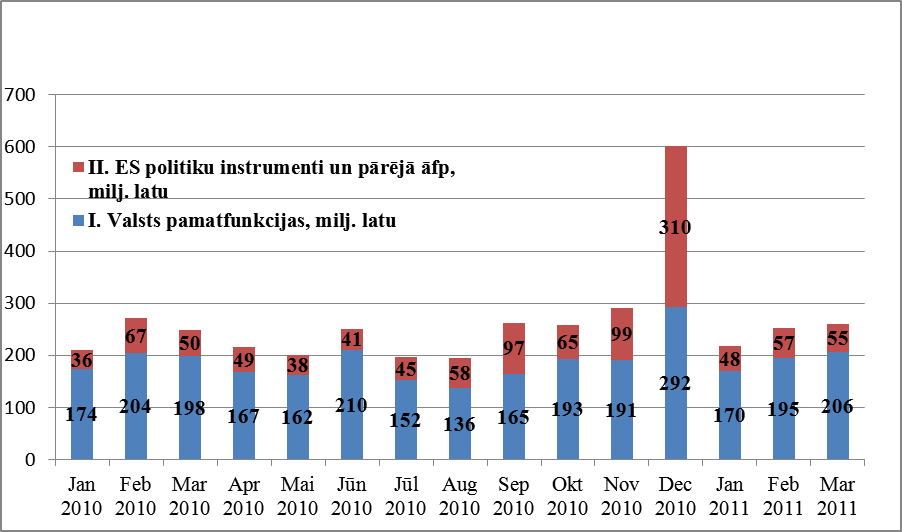 32.att. „Valsts pamatbudžeta izdevumi ES fondu apguvei un pamatfunkciju finansēšanai” (milj. latu)Valsts budžeta izdevumi ES politiku instrumentu un pārējās ārvalstu finanšu palīdzības apguvei 2011.gada I ceturksnī salīdzinājumā ar 2010.gada I ceturksni ir palielinājušies 4,6%, savukārt izdevumi valsts pamatfunkciju īstenošanai ir samazinājušies par 0,9 procentiem.Valsts prezidenta KancelejaValsts pamatfunkciju īstenošana Valsts prezidenta Kancelejas izlietotie līdzekļi 2011. gada pirmajā ceturksnī ir 0,5 milj. latu jeb 76,5% no pārskata periodā plānotā. Salīdzinot ar 2010. gada atbilstošo periodu to apjoms būtiski nav mainījies. Nodrošinātas Azerbaidžānas un Armēnijas prezidentu oficiālās vizītes Latvijā, organizētas Valsts prezidenta valsts vizītes Lietuvā un Rumānijā, ārvalstu vizītes Polijā, Briselē un Amerikas Savienotajās Valstīs, kā arī vietējās vizītes Ķekavā, Carnikavā, Ropažos un Mālpilī. Organizētas un nodrošinātas ārvalstu un starptautisko organizāciju pārstāvju tikšanās ar Valsts prezidentu, tajā skaitā ar Turcijas parlamenta priekšsēdētāju, kā arī Latvijas un Lielbritānijas Tirdzniecības Palātas pārstāvjiem. Nodrošināta dažādu pasākumu norise, tajā skaitā: vēstnieku akreditācijas, intervijas ar masu mēdijiem, kā arī tikšanās ar kultūras darbiniekiem, sportistiem, amatpersonām un politiķiem.Vēsturnieku komisija izstrādāja Latvijas–Krievijas vēsturnieku komisijas nolikuma projektu, kas nosūtīts Krievijas pusei, uzsāka sagatavošanas darbu konferencei „Latvijas armijas iznīcināšana (19040–1941)”, uzsāka darbu pie atkārtotas grāmatas „Latvijas vēsture” (krievu valodā) izdevumu sagatavošanas, kā arī prezentēja Vēsturnieku komisijas rakstu 26.sējumu ar plašu ārvalstu diplomātu, vēstures skolotāju, pētnieku un Saeimas deputātu piedalīšanos. Ir nodrošinātas 2 Valsts valodas komisijas sēdes: „Par minoritāšu skolu apmācību” un „Valodu intelekta tehnoloģiju centra projekts „Valodas krasts””. Stratēģiskās analīzes komisija organizēja divas video diskusijas: „Ilgtspējas patēriņš krīzes ēnā: laba ideja, bet cik reāla?” un „Vai un kā jāmainās 21.gadsimta skolai?”, kā arī sadarbībā ar „DnB Latvijas barometrs” apaļā galda diskusiju „Veselības aprūpes sistēmas reformas iespējamie risinājumi: ekonomiski adekvāti, iedzīvotājiem pieņemami”. Nodrošinātas 3 Valsts heraldikas komisijas sēdes, kurās izskatīti 10 novadu un 5 dzimtu iesniegtie ģerboņi, apstiprināti 3 valsts un pašvaldību institūciju apbalvojumi, kā arī citi komisijas kompetencē esošie jautājumi. Sniegtas 19 konsultācijas pašvaldību vadībām par novadu ģerboņu un apbalvojumu izstrādes principiem.Nav izlietoti 0,1 milj. latu preču un pakalpojumu apmaksai, kas saistīts ar naudas līdzekļu saimniecisku rīcību, nodrošinot kancelejas darbību, kā arī līdzekļu izlietojumu Valsts prezidenta ārpolitiskās darbības nodrošināšanai atbilstoši faktiskajām aktivitātēm.SaeimaValsts pamatfunkciju īstenošana Saeimas izlietotie līdzekļi 2011. gada pirmajā ceturksnī ir 2,4 milj. latu, kurus pamatā veido uzturēšanas izdevumi, jeb 78,2% no pārskata periodā plānotā. Salīdzinājumā ar 2010. gada atbilstošo laika posmu izdevumi samazinājušies par 0,6 milj. latu jeb 19,9%, ko pamatā ietekmēja izdevumu samazinājums precēm un pakalpojumiem, kā arī darbinieku atlīdzībai, tajā skaitā atalgojumam. Nodrošinātas 22 Saeimas sēdes, izskatīšanai Saeimā iesniegti 108 likumprojekti, izskatīti 519 priekšlikumi, pieņemti 39 likumi. Organizētas un nodrošinātas  Saeimas priekšsēdētāja oficiālās vizītes Lietuvā un Igaunijā. Nodrošinātas Saeimas priekšsēdētāja tikšanās ar Azerbaidžānas un Armēnijas prezidentiem, ar Turcijas parlamenta priekšsēdētāju, ar Slovākijas, Ungārijas, Gruzijas, Kanādas, Spānijas, Dienvidkorejas, Amerikas Savienoto Valstu un Brazīlijas vēstniekiem. Organizēti 1991.gada barikāžu piemiņas pasākumi, kā arī tikšanās ar barikāžu laika žurnālistiem. Programmā „Saeimas darbības nodrošināšana” izlietoti 2,4 milj. latu jeb 78,1% no pārskata periodā plānotā, netika izlietoti 0,7 milj. latu, tai skaitā 0,4 milj. latu atlīdzībai (atvaļinājumu pabalstiem, valsts sociālās apdrošināšanas obligātajām iemaksām, kā arī ekonomijas rezultātā netika izlietoti plānotie līdzekļi piemaksām, prēmijām un sociāla rakstura pabalstiem un kompensācijām), 0,3 milj. latu preču un pakalpojumu apmaksai, jo nav piegādātas līgumā paredzētās preces un attiecīgi nav veikti maksājumi, kā arī ieekonomēti līdzekļi komandējumiem, informācijas tehnoloģiju pakalpojumiem, iestādes administratīvajiem izdevumiem, īres un nomas izdevumiem. Ministru kabinetsFinansiālo rādītāju kopsavilkumsMinistru kabineta izlietotie līdzekļi 2011. gada pirmajā ceturksnī ir 0,7 milj. latu jeb 81,4% apmērā no pārskata periodā plānotā. Salīdzinot ar 2010. gada atbilstošo periodu to apjoms ir palielinājies par 0,07 milj. latu jeb 11,5%, ko ietekmēja izdevumu palielinājums Eiropas Sociālā fonda projektu un tehniskās palīdzības projekta īstenošanai, tai skaitā:Valsts pamatfunkciju īstenošana Programmā „Ministru kabineta darbības nodrošināšana, valsts pārvaldes politika” izlietoti 0,5 milj. latu jeb 95,9% no pārskata periodā plānotā. Organizētas un tehniski nodrošinātas 20 Ministru kabineta sēdes (izskatīšanai sagatavoti 715 jautājumi), no tām 7 – ārkārtas, 13 Ministru kabineta komitejas sēdes (izskatīšanai sagatavots 71 jautājums) un 13 Valsts sekretāru sanāksmes. Sagatavoti parakstīšanai Ministru kabineta sēdēs pieņemtie 252 Ministru kabineta noteikumi, 141 Ministru kabineta rīkojums, 3 Ministru kabineta instrukcijas, 1 Ministru kabineta ieteikums un  121 Ministru prezidenta rīkojums. Organizētas 3 starpministriju komunikācijas struktūrvienību vadītāju sanāksmes un 3 valsts iestāžu juridisko dienestu vadītāju sanāksmes, kā arī  2 Nacionālās trīspusējās sadarbības padomes sēdes un 3 nevalstisko organizāciju un Ministru kabineta sadarbības memoranda īstenošanas padomes sēdes. Sagatavota 201 preses relīze par Ministru prezidenta, Ministru kabineta un Valsts kancelejas aktualitātēm, saņemtas un izskatītas 868 fizisko personu un juridisko personu vēstules, iesniegumi un sūdzības, sniegtas 96 konsultācijas Ministru kabineta apmeklētājiem. Izvērtēts Eiropas Savienības juridisko terminu lietojums 259 tiesību aktu projektos un sniegti 11 ieteikumi par to lietojumu. Sekmīgai Ministru kabineta un Valsts kancelejas augstākā līmeņa vadības sadarbībai ar Eiropas Savienības atbilstošajām struktūrām, angļu valodā tulkoti 66 dokumenti. Valsts interešu pārstāvības jomā turpināta valsts pārstāvības funkcija attiecībā uz Šveicē reģistrētā uzņēmuma Vitol Holding  S.A.R.L. investīciju pretenziju saistībā ar AS „Ventspils nafta”, kā rezultātā investors tika informēts par valsts pozīciju. Veikta situācijas apzināšana atsevišķos aspektos attiecībā uz Vācijas un Austrijas vēstniecību Latvijas Republikā izteiktām bažām par ārvalstu investīcijām  nedraudzīgu vidi Latvijā. Sniegti viedokļi Ministru prezidentam un Ministru kabinetam par iespējamām sekām attiecībā uz atsevišķiem lēmumiem saistībā ar valsts kontrolē esošo AS “Parex banka” un AS “Citadele banka”. Sniegta informācija Ministru prezidentam un atsevišķiem ministriem par praktiskiem soļiem valsts interešu maksimālai nodrošināšanai attiecībā uz AS „Air Baltic Corporation” atbilstoši akcionāru līgumam un likumam.  Programmas „Valsts administrācijas skola” ietvaros organizētas 54 mācību kursu grupas, kuras ir apmeklējuši 1 288 kursu dalībnieki. Gatavojoties Latvijas prezidentūrai Eiropas Savienības Padomē 2015.gadā, pamatojoties uz Latvijas – Francijas starpvalstu līgumu, sadarbībā ar Franču kultūras centru nodrošināta pastiprināta daudzlīmeņu 282 ierēdņu franču valodas apmācības turpināšana, pārbaudījumu kārtošana un sertifikātu izsniegšana. 12 auditoriem piesakoties sertifikācijai, organizēts iekšējo auditoru sertifikācijas process, kā arī turpināts darbs ar esošajiem sertificētajiem auditoriem, nodrošinot informācijas par sertifikāta uzturēšanu spēkā apkopošanu. Eiropas Savienības politiku instrumentu un pārējās ārvalstu finanšu palīdzības līdzfinansēto un finansēto projektu un pasākumu īstenošanaProgrammā „Eiropas Sociālā fonda (ESF) projektu un pasākumu īstenošana”  četru īstenoto projektu ietvaros organizētas apmācītas par kvalitātes vadības jautājumiem (sadarbība ar klientiem, mērījumu metodika) un ar šiem jautājumiem iepazīstinātas 120 amatpersonas, turpinājās darbs pie Vienotās valsts cilvēkresursu informācijas vadības sistēmas ieviešanas. Organizēts viens darba seminārs – ekspertu panelis, kā arī viens darba seminārs, kurā piedalījās 120 valsts pārvaldes un pašvaldības iestāžu pārstāvji, kas apsprieda publisko pakalpojumu sistēmas pilnveidošanas risinājumus un iepazinās ar Rīgas pašvaldības pieredzi publisko pakalpojumu  sniegšanas organizēšanā, izstrādātas  divas  rokasgrāmatas, pabeigts viens pētījums par  valsts  pārvaldes atbalsta funkciju nodošanas iespēju izpēti un rekomendējamā modeļa izstrādi. Programmas ietvaros netika izlietoti 0,04 milj. latu jeb 92,8% no plānotā finansējuma, jo aizkavējās iepirkuma procedūra un tādējādi plānotajā laikā nav noslēgts līgums, nav izpildīti līguma nosacījumi, jo gala nodevumi netika iesniegti noteiktajā termiņā, kā arī faktiskā saņemto pakalpojumu cena bija mazāka nekā iepriekš plānots. Programmā „Citu Eiropas Savienības politiku instrumentu projektu un pasākumu īstenošana” tehniskās palīdzības projekta aktivitātes „Apmācības” ietvaros notika 6 mācību semināri Eiropas Savienības struktūrfondu un Kohēzijas fonda vadībā iesaistīto institūciju nodarbinātajiem, sadarbībā ar Parīzes mācību centru organizēts seminārs par risku vadību, sadarbībā ar SIA "FMS" organizēti 5 semināri par ES SF, KF, VIS datu analīzes rīka lietošanu (kopējais dalībnieku skaits – 62), turpināta angļu valodas apmācība, kā arī uzsākta Franču valodas apmācība. Nodrošināta 9 valsts pārvaldē nodarbināto dalība Valsts administrācijas skolas organizētajā seminārā „Costs’ simplification measures in the EU Funds management process” Eiropas Komisijas lektoru vadībā. Netika izlietoti 0,1 milj. latu galvenokārt sakarā ar to, ka netika veikti visi plānotie ārvalstu apmācību pasākumi atbildīgās iestādes darbiniekiem, kā arī aizkavējās iepirkuma procedūra par apmācību pakalpojumiem.Korupcijas novēršanas un apkarošanas birojsValsts pamatfunkciju īstenošana Korupcijas novēršanas un apkarošanas biroja izlietotie līdzekļi 2011. gada pirmajā ceturksnī ir 0,5 milj. latu jeb 87,1% no pārskata periodā plānotā. Salīdzinājumā ar 2010. gada atbilstošo laika posmu izdevumi palielinājušies par 0,2 milj. latu jeb 52,5%, ko ietekmēja izdevumu palielinājums darbinieku atalgojumam ar 2010.gada 1.aprīli atbilstoši Valsts un pašvaldību institūciju amatpersonu un darbinieku atlīdzības likumam, kā arī apmaksai par virsstundām un par darbu īpašos apstākļos.Veiktas 240 valsts amatpersonu deklarāciju pārbaudes, nodrošināta KNAB pārstāvība 22 tiesas sēdēs, izstrādāti 4 tiesību aktu projekti, sniegti 2 atzinumi par tiesību aktu projektiem. Pārskata periodā ir izskatīti un pārbaudīti 293 iesniegumi un sūdzības, tajā skaitā 248 no fiziskām personām un 45 no juridiskajām personām, nodrošināta KNAB pārstāvju dalība 15 starpvalstu darba grupās un sanāksmēs, organizēti 39 pasākumi sabiedrisko attiecību jomā. KNAB amatpersonas pieņēma 44 lēmumus par saukšanu pie administratīvās atbildības, uzsāka 4 kriminālprocesus, kriminālvajāšanai nosūtīja 5 kriminālprocesus, izbeidza 2 kriminālprocesu, pieņēma 16 lēmumus par atteikšanos ierosināt kriminālprocesu.Salīdzinot ar plānoto nav izlietoti 0,08 milj. latu, kas galvenokārt saistīts ar darbinieku bezalgas un slimības atvaļinājumiem, kā arī to, ka nav nokomplektētas 7 amata vietas un netika pieņemti darbinieki uz 9 bērnu kopšanas atvaļinājumā esošo darbinieku vietām, turklāt pilnībā netika izlietoti plānotie līdzekļi operatīvās darbības pasākumu nodrošināšanai.Tiesībsarga birojsValsts pamatfunkciju īstenošana Tiesībsarga biroja izlietotie līdzekļi 2011. gada pirmajā ceturksnī ir 0,1 milj. latu. Salīdzinot ar 2010. gada pirmo ceturksni, izdevumi samazinājušies par 0,04 milj. latu jeb 29,6 procentiem. Izdevumu samazinājums galvenokārt saistīts ar to, ka nodokļi par 2011.gada marta darba algām tika pārskaitīti aprīlī, līdz ar to izdevumi atlīdzībai samazinājušies par 0,05 milj. latu jeb 38,5 procentiem. Savukārt 2011. gada pirmajā pusē ir palielinājušies izdevumi pamatkapitāla veidošanai, jo sakarā ar valsts budžeta finansējuma samazinājumu Tiesībsarga biroja budžetā 2010. gadā izdevumi pamatkapitāla veidošanai netika plānoti.Tiesībsarga birojam izvirzīto mērķu un uzdevumu sasniegšanai 2011. gadā paredzēts īstenot vienu programmu. Finansējuma ietvaros ir veikti šādi galvenie pasākumi: izskatītas 937 sūdzības un sniegtas konsultācijas par dažādiem ar cilvēktiesībām saistītiem jautājumiem, galvenokārt par personas tiesībām uz humānu apiešanos un cieņas respektēšanu, dažāda veida diskriminācijas novēršanu un bērnu tiesībām;  sagatavoti 17 atzinumi par likumprojektiem un citiem normatīvajiem aktiem ministrijām, Saeimas komisijām un apakškomisijām un Satversmes tiesai; sagatavotas 125 elektroniskās atbildes interesentiem par Tiesībsarga kompetencē esošajiem jautājumiem; organizētas 78 pārbaudes brīvības atņemšanas vietās, sociālās aprūpes centros un brīvību ierobežojošās vietās; veikta sabiedrības informēšana, organizējot lekcijas, piedaloties diskusijās, konferencēs un semināros, veicinot izpratni par cilvēktiesību jautājumiem; piedaloties 82 darba grupās un komisijās, veikti neatkarīgā eksperta pienākumi; sniegtas 257 intervijas un komentāri, sagatavota un izplatīta plašsaziņas līdzekļos informācija par Tiesībsarga biroja darbu un aktualitātēm, jo sakarā ar Tiesībsarga maiņu ievērojami tika palielinājusies sabiedrības un masu mediju interese par Tiesībsarga institūciju.2011. gada pirmajā ceturksnī Tiesībsarga biroja budžetā plānoti izdevumi 0,1 milj. latu apmērā, no tiem izlietoti 74,9 procenti, jo nodokļi par 2011. gada marta darba algām tika pārskaitīti aprīlī, kā arī Tiesībsarga biroja darbinieki neizmantoja plānotos ikgadējos atvaļinājumus. Aizsardzības ministrijaFinansiālo rādītāju kopsavilkumsAizsardzības ministrijas izlietotie līdzekļi 2011. gada pirmajā ceturksnī ir 25,2 milj. latu jeb 98,5% no pārskata periodā plānotā. Salīdzinot ar 2010. gada pirmo ceturksni izdevumi samazinājušies par 1,2 milj. latu jeb 4,5 procentiem. Izdevumu samazinājums galvenokārt saistīts ar strukturālo reformu rezultātā Aizsardzības ministrijas sistēmā veiktajām institucionālām, administratīvām izmaiņām un līdz ar to izdevumu samazinājumu atlīdzībai 1,7 milj. latu apmērā, kā arī par 0,6 milj. latu samazinājušies izdevumi pamatkapitāla veidošanai, galvenokārt, NATO līdzfinansētā projekta „Lielvārdes militārās lidostas izveide” īstenošanai saskaņā ar apstiprināto darbu grafiku, tai skaitā:Valsts pamatfunkciju īstenošana Aizsardzības ministrija valsts pamatfunkciju īstenošanu 2011. gada pirmajā ceturksnī nodrošināja, īstenojot 9 pamatbudžeta programmas, tai skaitā 2 apakšprogrammas, no kurām resursu ziņā nozīmīgākās ir:programmas „Valsts drošības aizsardzība“ ietvaros izlietoti līdzekļi 1,2 milj. latu, tika nodrošināta Militārās izlūkošanas un drošības dienesta darbība atbilstoši Valsts drošības iestāžu likumam un likumam „Par valsts noslēpumu”, izlietoti 99,9 % no pārskata periodā plānotajiem līdzekļiem; programmas „Kara muzejs” izlietotie līdzekļi 2011. gada pirmajā ceturksnī ir 0,1 milj. latu, kas ir par 22,2 % mazāk nekā iepriekšējā gada pirmajā ceturksnī. Izdevumu samazinājums galvenokārt saistīts ar izdevumu samazinājumu precēm un pakalpojumiem autotransporta uzturēšanai un nomai, nododot autotransporta nodrošināšanas funkciju Nacionālajiem bruņotajiem spēkiem (turpmāk – NBS). Izlietoto līdzekļu ietvaros tika nodrošināta regulārās muzeja ekspozīcijas un izstāžu pieejamība, kvalificētas zinātniskās informācijas par Latvijas politiskās un militārās vēstures sniegšana sabiedrībai. Izstrādātas 15 zinātniski pētnieciskā darba tēmas, 9 zinātniskās publikācijas. Nacionālajā muzeju krājuma kopkatalogā (www.nmkk.lv) ievadītas 1 168 vienības. Pārskata periodā tika novērtētas un ņemtas uzskaitē 584 muzeja krājuma vienības. Muzeja nodaļā "Ziemassvētku kauju muzejs" sadarbībā ar NBS tika organizēta Ziemassvētku kauju (1916.-1917.gada) rekonstrukcija, kurā piedalījās Lietuvas, Igaunijas un Krievijas kara vēstures klubu pārstāvji. 15.janvārī tika noorganizēts ikgadējais 1991.gada barikāžu atceres pasākums – Posteņa Nr.1 dalībnieku tikšanās, kurā piedalījās posteņa dalībnieki Latvijas Kara muzeja darbinieki, viesi no Pāvilostas, Izglītības ministrijas un citi. 2011.gada pirmajā ceturksnī programmā „Kara muzejs” plānoti izdevumi 0,1 milj. latu apmērā, bet izlietoti 97,0 %; apakšprogrammā „Starptautisko operāciju un Nacionālo bruņoto spēku personālsastāva centralizētais atalgojums“ izlietotie līdzekļi 2011. gada pirmajā ceturksnī ir 11,0 milj. latu, kas ir par 1,5 milj. latu jeb 11,7 % mazāk nekā iepriekšējā gada pirmajā ceturksnī. Izdevumu samazinājums galvenokārt saistīts ar Saeimas deputātu un Saeimas Prezidija, kā arī Saeimas institūciju (objektu) aizsardzības (apsardzes) funkciju nodošanu Iekšlietu ministrijai, kā arī nododot Valsts aizsardzības militāro objektu un iepirkumu centram (turpmāk – VAMOIC) NBS nekustamā īpašuma apsaimniekošanas un uzturēšanas funkcijas. Izlietoto līdzekļu ietvaros tika nodrošināta atalgojumu un sociālo garantiju izmaksa, nodokļu nomaksa, karavīru ārzemju komandējuma izdevumu apmaksa, dzīvojamās platības īres kompensācijas, uzturdevas kompensācijas izmaksa naudā, kā arī zemessargu kompensācijas izmaksa par dienesta uzdevumu apmācību dienām, plānotie līdzekļi pilnībā apgūti; apakšprogrammā „Nacionālo bruņoto spēku uzturēšana” izlietotie līdzekļi 2011. gada pirmajā ceturksnī ir 6,9 milj. latu, kas ir par 0,8 milj. latu jeb 13, % vairāk nekā iepriekšējā gada pirmajā ceturksnī. Izdevumu palielinājums galvenokārt saistīts ar strukturālo reformu rezultātā izdevumu palielinājumu precēm, pakalpojumiem un kapitālajiem izdevumiem autotransporta uzturēšanai un iegādei, nomas izdevumiem, nodrošinot NBS centralizētu autotransporta uzturēšanas funkciju, kā arī palielinoties NBS veselības aprūpes un medicīnas izdevumiem.  Izlietoto līdzekļu 6,9 milj. latu ietvaros tika nodrošināta plānotā NBS karavīru dalība starptautiskajās operācijās, karavīru pirmsmisijas apmācība un individuālās apmācības ārvalstīs, ārvalstu komandējumu izdevumu samaksa NBS pārstāvju dalībai NATO un ES darba grupās, nodrošināta NBS vienību sagatavošana dalībai starptautiskajās operācijās un militārās mācības saskaņā ar apstiprināto plānu, nodrošināta valsts teritoriālās jūras un iekšējo ūdeņu aizsardzība, veikta krasta apsardze, nodrošināta atbalsta sniegšana AS „Sadales tīkli” neatliekamos, ārkārtējo situāciju izraisījušo, notikumu seku likvidēšanas pasākumos, piedalīšanās meklēšanas un glābšanas darbos, nodrošināta valsts gaisa telpas kontrole un aizsardzība. Veikti bruņojuma, ekipējuma un citi materiāli tehnisko līdzekļu centralizēti plānotie iepirkumi NBS vienību vajadzībām, infrastruktūras uzturēšanas un attīstības pasākumi, nodrošināta NBS vienību visa veida apgāde Latvijā un starptautisko operāciju rajonos, nodrošināta NBS vienību nogāde operāciju rajonos un šo vienību atgriešanās. NBS karavīri piedalījās 1991.gada barikāžu atceres pasākumos.2011. gada pirmajā ceturksnī apakšprogrammā „Nacionālo bruņoto spēku uzturēšana” tika plānoti izdevumi 7,1 milj. latu apmērā, bet izlietoti 96,9 %, jo nav saņemti rēķini no ārstniecības iestādēm par NBS personālam sniegtajiem veselības aprūpes pakalpojumiem, par ēdināšanas izdevumiem Štāba bataljona un Ādažu bāzes ēdnīcā, kā arī tika veiktas izmaiņas centralizēto iegāžu un veselības aprūpes pakalpojumu sniegšanas un iepirkumu grafikos; programmā „Ģeodēzija un kartogrāfija“ izlietotie līdzekļi 2011. gada pirmajā ceturksnī ir 0,4 milj. latu, kas ir par 0,1 milj. latu jeb 21,2 % mazāk nekā iepriekšējā gada pirmajā ceturksnī. Izdevumu samazinājums galvenokārt saistīts ar izdevumu samazinājumu precēm un pakalpojumiem autotransporta uzturēšanai un nomai, nododot autotransporta nodrošināšanas funkciju NBS. Izlietoto līdzekļu ietvaros Latvijas Ģeotelpiskās informācijas aģentūra tika nodrošinājusi ražošanas izejmateriālu, piem., krāsu, plašu, papīra iegādi poligrāfijai, kā arī ar to saistītos pakalpojumus: laminēšanu, iesiešanu, paraugu novilkšanu, veikti ģeodinamiskie mērījumi LR ģeodēzisko koordinātu sistēmās, martā uzsākti darbi, kas saistīti ar Latvijas Republikas un Krievijas Federācijas valsts robežas demarkāciju. 2011.gada pirmajā ceturksnī programmā „Ģeodēzija un kartogrāfija“ plānoti izdevumi 0,4 milj. latu apmērā, bet izlietoti 89,8 %, jo netika saņemts rēķins par pamatlīdzekļa iegādi;	programmā „Valsts aizsardzības politikas realizācija“ izlietotie līdzekļi 2011. gada pirmajā ceturksnī ir 1,4 milj. latu, kas ir par 0,2 milj. latu jeb 10,5 % mazāk nekā iepriekšējā gada pirmajā ceturksnī. Izdevumu samazinājums galvenokārt saistīts ar strukturālo izmaiņu rezultātā izdevumu samazinājumu atlīdzībai, IT un sakaru uzturēšanai, administratīvajiem un komandējumu izdevumiem, kā arī autotransporta uzturēšanai un nomai, nododot autotransporta nodrošināšanas funkciju NBS. Izlietoto līdzekļu ietvaros tika nodrošināti komandējuma braucieni, darbinieku atalgojums un nodokļu nomaksa, veiktas iemaksas starptautiskajās organizācijās saskaņā ar saņemtajiem rēķiniem. Nodrošināta sekmīga Latvijas interešu aizstāvība NATO un starptautiskajās organizācijās, izdoti 35 rīkojumi, 88 pavēles, 24 iekšējie normatīvie akti, Ministru kabinetā iesniegti 28 tiesību aktu projekti, tika izdarītas iemaksas NATO militārajā budžetā, NATO Drošības investīciju programmā (NSIP), Eiropas Savienības Satelītu centrā, Baltijas aizsardzības koledžā (BALTDEFCOL) u.c. starptautiskajās organizācijās, ieviests jauns militāro ziņu portāls www.sargs.lv. 2011.gada pirmajā ceturksnī programmā „Valsts aizsardzības politikas realizācija” plānoti izdevumi 1,4 milj. latu apmērā, bet izlietoti 99,4 %, jo darbinieku ilgstošas slimošanas dēļ netika noslēgtas darba nespējas lapas un veiktas atlīdzības izmaksas;programmā „Militārpersonu pensiju fonds“ izlietotie līdzekļi 2011. gada pirmajā ceturksnī ir 1,1 milj. latu, kas ir par 0,1 milj. latu jeb 15,5 % vairāk nekā iepriekšējā gada pirmajā ceturksnī. Izdevumu palielinājums galvenokārt saistīts ar to, ka palielinājies izdienas militārpersonu skaits. Izlietoto līdzekļu ietvaros nodrošināta Militārā dienesta likumā un Militārpersonu izdienas pensiju likumā paredzētās karavīru sociālās garantijas, izmaksāta 231 veselības aprūpes izdevumu kompensācija un 45 karavīra veselības bojājuma vai nāves gadījuma pabalsti, 646 ikmēneša pabalsti Latvijas nacionālās pretošanās kustības dalībniekiem un 1991.gada barikāžu laikā bojā gājušo tuviniekiem, izdienas pensijas izmaksātas 1 151 militārpersonai.2011.gada pirmajā ceturksnī programmā „Valsts aizsardzības politikas realizācija” plānoti izdevumi 1,1 milj. latu apmērā, bet izlietoti 98,2 %, jo karavīru veselības bojājuma vai nāves gadījumā izmaksāto pabalstu saņēmēju un veselības aprūpes izdevumu kompensācijas saņēmēju skaits mazāks nekā tika plānots; programmā „Aizsardzības īpašumu pārvaldīšana“ izlietotie līdzekļi 2011.gada pirmajā ceturksnī ir 1,9 milj. latu, kas ir par 0,3 milj. latu jeb 18,7 % vairāk nekā iepriekšējā gada pirmajā ceturksnī. Izdevumu palielinājums galvenokārt saistīts ar Aizsardzības īpašumu valsts aģentūras funkciju nodošanu Valsts aizsardzības militāro objektu un iepirkumu centram, kā rezultātā (rotācijas kārtībā) tika izveidotas 75 civilpersonu amata vietas un 10 militārpersonu amata vietas. Izlietoto līdzekļu ietvaros tika veikta samaksa par paveiktiem darbiem 20 būvniecības objektos, no kuriem lielākie bija NBS Kājnieku skolas autotransporta novietņu jumtu un ēkas 3.stāva remontdarbi Alūksnē, Speciālo uzdevumu vienības ārējā žoga izbūves pirmā kārta un ēku remontdarbi, Apvienotā štāba ēku jumta, vārtu remontdarbi. Apsaimniekoti 146 nekustamā īpašuma objekti, tai skaitā nodrošināti komunālie pakalpojumi, veikta nekustamā īpašuma nodokļa samaksa, nodrošināta apsardze, ēku un teritoriju uzkopšana, kā arī veikti citi apsaimniekošanas pasākumi. Veikti vides aizsardzības pasākumi, t.sk. koku un krūmu ciršana elektrolīnijas aizsargjoslā Ādažu militārajā poligonā un dabas vērtību (biotopu, putnu) monitorings Ādažu poligonā.2011.gada pirmajā ceturksnī programmā „Aizsardzības īpašumu pārvaldīšana” tika plānoti izdevumi 1,9 milj. latu apmērā, bet izlietoti 97,0 procenti, jo iekārtu un inventāra tehniskās apkopes un remonta, kā arī ēku uzturēšanas izdevumi mazāki par plānotajiem;`programmas „Jaunsardzes centrs” izlietotie līdzekļi 2011.gada pirmajā ceturksnī ir 0,2 milj. latu, kas ir par 0,02 milj. latu jeb 8,6% mazāk nekā iepriekšējā gada pirmajā ceturksnī. Izdevumu samazinājums galvenokārt saistīts ar izdevumu samazinājumu precēm un pakalpojumiem autotransporta uzturēšanai un nomai, nododot autotransporta nodrošināšanas funkciju NBS. Izlietoto līdzekļu ietvaros Rekrutēšanas un jaunsardzes centrs (RJC) veica rekrutēšanu saskaņā ar NBS pieprasījumu, tika nodrošināts jaunsargu mācību process. Tika izdots ikmēneša militārs žurnāls, sagatavots iknedēļas raidījums „Laiks vīriem”, sagatavoti iespieddarbi NBS vajadzībām. 2011.gada pirmajā ceturksnī plānotie līdzekļi pilnībā apgūti;	programmas „Militārie un aizsardzības pārstāvji ārvalstīs” izlietotie līdzekļi 2011.gada pirmajā ceturksnī ir 0,8 milj. latu, kas ir par 3,6 % mazāk nekā iepriekšējā gada pirmajā ceturksnī. Izdevumu samazinājums atlīdzībai saistīts ar izmaiņām pārstāvju rotācijas plānos, kā arī ar izmaiņām līgumsaistībās ar apdrošinātāju. 2011.gada pirmajā ceturksnī izlietoto līdzekļu ietvaros tika nodrošināta Latvijas Republikas aizsardzības atašeju un pārstāvju darbība starptautiskajās organizācijās, kā arī NBS virsnieku NATO un ES militārajos štābos un citās starptautiskās aizsardzības jomas organizācijās, ievērojot vispārpieņemtās starptautiskās sadarbības un diplomātijas normas.	2011.gada pirmajā ceturksnī programmā „Militārie un aizsardzības pārstāvji ārvalstīs” tika plānoti izdevumi 0,8 milj. latu apmērā, bet izlietoti 98,2 procenti, jo netika saņemts rēķins par mācību komandējuma ceļa izdevumiem maršrutā Norvēģija - Vācija un viesnīcas izdevumiem, nav izmaksāta komandējuma dienas nauda.Eiropas Savienības politiku instrumentu un pārējās ārvalstu finanšu palīdzības līdzfinansēto un finansēto projektu un pasākumu īstenošanaAizsardzības ministrija Eiropas Savienības politiku instrumentu un pārējās ārvalstu finanšu palīdzības līdzfinansēto un finansēto projektu un pasākumu īstenošanu 2011. gada pirmajā ceturksnī nodrošināja, īstenojot 2 pamatbudžeta programmas, tai skaitā 2 apakšprogrammas: apakšprogrammas „Eiropas Reģionālās attīstības fonda (ERAF) projektu īstenošana (2007-2013)” projekta “Valsts ģeotelpisko pamatdatu informācijas infrastruktūras izveide” ietvaros 2011.gada pirmajā ceturksnī izlietoto līdzekļu 0,08 milj. latu ietvaros tika veikti maksājumi par Datu centra aprīkojuma uzstādīšanu un Datu centra savienojuma izbūves darbiem, kā arī daļēja samaksa par ģeotelpisko pamatdatu informācijas sistēmas izstrādes darbiem, plānotie līdzekļi pilnībā apgūti;	apakšprogrammas „NATO investīciju projekti” izlietotie līdzekļi 2011.gada pirmajā ceturksnī ir 0,1 milj. latu, kas ir par 0,7 milj. latu jeb 82,6 % mazāk nekā iepriekšējā gada pirmajā ceturksnī. Izlietoto līdzekļu ietvaros tika nodrošināta NATO līdzfinansētā projekta „Lielvārdes militārā lidlauka izveide” īstenošana (izdevumi tiek plānoti saskaņā ar darbu grafiku trīs būvniecības kārtās), veikti maksājumi NAMSA par Lielvārdes lidlauka projekta realizāciju, apmaksāti rēķini par veiktajiem darbiem būvniecības objektos, kā arī Lielvārdes lidlauka rekonstrukcijas autoruzraudzība. 2011.gada pirmajā ceturksnī apakšprogrammā „NATO investīciju projekti” tika plānoti izdevumi 0,1 milj. latu apmērā, bet izlietoti 97,2 procenti, jo izdevumi par komunālajiem maksājumiem mazāki par plānotajiem.Ārlietu ministrija     Finansiālo rādītāju kopsavilkumsĀrlietu ministrijas izlietotie līdzekļi 2011. gadā pirmajā ceturksnī ir 10,5 milj. latu jeb 98,2% no plānotā. Salīdzinājumā ar 2010.gada attiecīgo laika posmu, izdevumu apjoms ir palielinājies par 4,1  milj. latu jeb 64,7%. Izdevumu palielinājums galvenokārt saistīts ar saistību izpildi 3,8 milj. latu apmērā pret VAS „Valsts nekustamie īpašumi” par faktiski veiktajiem kapitālieguldījumiem Latvijas Republikas vēstniecības Krievijas Federācijā ēkas rekonstrukcijā Maskavas vēsturiskajā centrā, Čapligina ielā 3, kā arī izdevumu palielinājumu 0,2 milj. latu apmērā iemaksām starptautiskajās organizācijās, tai skaitā:Valsts pamatfunkciju īstenošana Programmā „Ārlietu pārvalde” izlietotie līdzekļi ir 9,0 milj. latu jeb 98,7% no plānotā. Nodrošināta Latvijas Republikas diplomātisko un konsulāro pārstāvniecību darbība, organizēta ārlietu ministra rīkota pieņemšana par godu Latvijas Republikas starptautiskās atzīšanas de iure 90.gadadienai un izstādes „Latvija pasaules valstu saimē. Latvijas starptautiskajai atzīšanai 90 gadi.” atklāšana, kā arī notika Čehijas Republikas Ministru prezidenta vietnieka un ārlietu ministra, Igaunijas Republikas ārlietu ministra, Bijušās Dienvidslāvijas Republikas Maķedonijas Ministru prezidenta vietnieka Eiropas Savienības jautājumos vizītes Rīgā.Programmā „Iemaksas starptautiskajās organizācijās” veiktas iemaksas Latvijas dalībai Eiropas Drošības un sadarbības organizācijā (EDSO), UNESCO, ANO, Baltijas jūras valstu padomē, Eiropas Padomē, Kodolizmēģinājumu aizlieguma sagatavošanas komisijā (CTBTO), Ķīmisko ieroču aizlieguma organizācijā, Pasaules Tirdzniecības organizācijā (WTO), NATO Pensiju fondā, NATO Civilajā budžetā, ES Drošības izpētes institūtā (ISS), Reģionālās sadarbības organizācijā (RCC), Starptautiskajā sadarbības darba grupā Holokausta izglītībā, piemiņā un pētniecībā (ITF), Starptautiskajā Frankofonijas organizācijā (OIF) un Vasenāra vienošanās par konvenciālo ieroču, kā arī dubultā pielietojuma preču un tehnoloģiju eksporta kontroli (Wassenaar arrangement) 1,3 milj. latu apmērā.Programmā „Līdzekļu neparedzētiem gadījumiem izlietojums”  izlietotie līdzekļi ir 0,1 milj. latu jeb 100,0% no plānotā, nodrošinot Eiropas Cilvēktiesību tiesas lēmumu izpildi, kā arī palīdzības sniegšanu Japānai zemestrīces izraisīto seku likvidēšanai.Eiropas Savienības politiku instrumentu un pārējās ārvalstu finanšu palīdzības līdzfinansēto un finansēto projektu un pasākumu īstenošanaProgrammā „Citu Eiropas Savienības politiku instrumentu projektu un pasākumu īstenošana” izlietotie līdzekļi ir 0,1 milj. latu jeb 63,9% no plānotā. Apakšprogrammā „Latvijas valdības un Eiropas Komisijas Vadības partnerība par Eiropas Savienības komunikāciju darbībām” īstenotas Vadības partnerības Komunikācijas plānu aktivitātes saskaņā ar Deleģēšanas līgumu.  Apakšprogrammā „Solidaritātes un migrācijas plūsmas pārvaldības vispārīgās programmas ietvaros izveidotā Eiropas Ārējo robežu fonda projektu un pasākumu īstenošana (2007–2013)” uzsākts projekts „Konsulāro amatpersonu reģionālo apmācību nodrošināšana par ES vienoto vīzu izsniegšanas politiku, atbilstoši Eiropas Robežu kodeksa un Vīzu kodeksa prasībām”, kura ietvaros tiek organizētas konsulāro amatpersonu mācības Latvijā. Programmas ietvaros nav izlietoti līdzekļi 0,07 milj. latu apmērā, jo ceļa izdevumu kompensāciju uz Eiropas Savienības Padomes sanāksmēm veikta pamatojoties uz faktiski saņemtajiem rēķiniem.Ekonomikas ministrijaFinansiālo rādītāju kopsavilkumsEkonomikas ministrijas izlietotie līdzekļi 2011. gada pirmajā ceturksnī ir 8,4 milj. latu, jeb 69,7% no pārskata periodā plānotā, kas ir par 1,4 milj. latu jeb 20,1% vairāk nekā 2010. gada pirmajā ceturksnī. Strukturālo reformu un izdevumu optimizācijas rezultātā izdevumi pamatfunkciju īstenošanai (atlīdzība, preces un pakalpojumi) samazinājušies par 0,1 milj. latu, savukārt ar 2011.gada tautas skaitīšanas veikšanu saistītie izdevumi palielinājušies par 0,6 milj. latu, kā arī izdevumi ES politiku instrumentu un ārvalstu finanšu palīdzības finansēto projektu un pasākumu īstenošanai palielinājušies par 0,9 milj. latu, tai skaitā:Valsts pamatfunkciju īstenošana Programmā „Statistiskās informācijas nodrošināšana” izlietoti 1,8 milj. latu (63,9% no plānotā). Nodrošināta dalība Eurostat komiteju, darba grupu un speciālo grupu 43 sanāksmēs. CSP ir nodrošināta pieeja starptautiskā uzņēmuma D&B datubāzei on-line režīmā, kas nodrošina pieeju informācijai par vairāk nekā 177 miljoniem pasaulē reģistrētiem komercuzņēmumiem. Lai nodrošinātu valsts pārvaldes iestādes, starptautiskās organizācijas, privāto sektoru un iedzīvotājus ar nepieciešamo statistisko informāciju, ir sniegtas atbildes uz 584 informācijas pieprasījumiem. Nodrošināta Eurostat datu lietotāju atbalsta centra dalība ikgadējā izstādē „Baltijas grāmatu svētki 2011”, Eurostat datu lietotāju atbalsta dienesta speciālisti sagatavojuši 101 atbildi uz datu lietotāju jautājumiem. 1.martā uzsākts svarīgākais projekts sociālās statistikas jomā - 2011. gada tautas skaitīšana, kuras 1.posmā pirmo reizi iedzīvotājiem bija iespēja aizpildīt tautas skaitīšanas anketas internetā tiešsaistes režīmā un kopumā tika iegūta informācija par vairāk nekā 650 tūkstošiem personu jeb aptuveni 30% no visiem valsts iedzīvotājiem, savukārt 2.posma pirmajās divās nedēļās tika apkopota informācija par vairāk nekā 360 tūkstošiem personu. Nav izlietoti 1,0 milj. latu, galvenokārt saistībā ar 2011.gada tautas skaitīšanu tai skaitā: 0.9 milj. latu sakarā ar to, ka līgumdarbu par informācijas vākšanu par iedzīvotājiem un mājsaimniecībām izpildei nepieciešams garāks termiņš kā sākotnēji tika plānots, kā arī martā netika iesniegts rēķins par portatīvo datoru nomu un attiecīgi par to nav veikta samaksa; 0,1 milj. latu sakarā ar tautas skaitīšanas darba nodrošināšanā iesaistīto darbinieku vēlāku piesaistīšanu, kā arī ar ārvalstu komandējumu grafika izmaiņām,  mazāk  iegādātām biroja precēm un remonta materiāliem, mazāku degvielas izlietojumu intervētāju darba izpildes nodrošināšanai.Apakšprogrammā „Iekšējais tirgus un patērētāju tiesību aizsardzība” izlietoti 0,2 milj. latu (85% no plānotā). Ir veiktas 379 pārbaudes tirdzniecības un pakalpojumu uzņēmumos, veikta fasēto preču kontrole 10 uzņēmumos, izskatīti 647 iesniegumi un sūdzības, sniegtas 8 330 konsultācijas patērētājiem par patērētāju tiesību aizsardzības jautājumiem, izskatītas 86 administratīvo pārkāpumu lietas, piemēroti administratīvie sodi 45 085 latu apmērā, veiktas 40 lietu izpētes reklāmas un e-komercijas jomā. Plašsaziņas līdzekļiem sniegti 77 informatīvie ziņojumi. Metroloģiskajai kontrolei pakļauti 1 017 mērīšanas līdzekļu. Nav izlietoti 0,04 milj. latu, jo aizkavējusies pamatlīdzekļu piegāde jaunajām štata vietām un nav veikta samaksa iepriekš plānotajā laikā. Apakšprogrammā „Konkurences politikas ieviešana” kā plānots izlietoti 0,1 milj. latu. Pieņemti 11 lēmumi, tai skaitā 1 uzņēmumu apvienošanās kontrole un 10 lēmumi par smagākajiem Konkurences likuma pārkāpumiem – aizliegtu vienošanos un dominējošā stāvokļa ļaunprātīgu izmantošanu. Izmeklēšanā atrodas 20 lietas, pabeigtas 5 tirgus uzraudzības. Pārskata periodā Konkurences padomes pārstāvji piedalījās 19 tiesas sēdēs, kurās skatītas sūdzības par Konkurences padomes pieņemtajiem lēmumiem attiecībā uz Konkurences likuma un Reklāmas likuma pārkāpumiem. Nodrošināta dalība OECD Globālajā forumā par konkurences jautājumiem, Eiropas konkurences tīkla darba grupu un vairāku tās apakšgrupu sanāksmēs. Ar atklāšanas konferenci uzsākta Twinning projekta MD09/ENP-PCA/FI/03 „Atbalsts konkurences un valsts atbalsta politikas ieviešanai un īstenošanai Moldovas Republikā” īstenošana, kura mērķis sniegt atbalstu Moldovas konkurences institūcijai.Apakšprogrammā „Sabiedrisko pakalpojumu regulēšana” izlietoti 1,5 milj. latu (64,2% no plānotā). Sabiedrisko pakalpojumu regulēšanas komisijas padome izdevusi 1 ārējo normatīvo aktu „Sadzīves atkritumu apglabāšanas pakalpojuma tarifa aprēķināšanas metodika”. Ir notikušas 9 padomes sēdes, pieņemti 68 padomes lēmumi, reģistrēti 11 elektronisko sakaru komersanti, enerģētikas nozarē izsniegtas 10 licences, 6 licencēm izdarīti grozījumi un anulētas 2 licences, ūdenssaimniecības nozarē izsniegtas 6 licences, 2 licencēm izdarīti grozījumi un anulētas 2 licences, sadzīves atkritumu apsaimniekošanas nozarē izsniegtas 3 licences. Kopējais regulējamo uzņēmumu skaits uz 2011.gada 31.martu bija 863. Nav izlietoti 0,3 milj. latu, tai skaitā 0,1 milj. latu atlīdzībai nenokomplektēto amata vietu dēļ;  0,2 milj. latu, jo sakarā ar iesāktiem tiesas procesiem rezervēti līdzekļi advokātu pakalpojumu apmaksai, kā arī ieekonomēti līdzekļi komandējumiem, telpu nomai un komunālo maksājumu apmaksai un administratīvajiem izdevumiem.Apakšprogrammā „Atbilstības novērtēšana un kvalitātes nodrošināšana” kā plānots izlietoti 0,1 milj. latu. Latvijas Nacionālajā akreditācijas sistēmā uzturētas 212 akreditētas institūcijas, akreditētas 3 jaunas institūcijas un atcelta akreditācija 2 institūcijām. Tiek nodrošināta dalība Eiropas Akreditācijas kooperācijā (EA) Daudzpusējās atzīšanas līguma (MLA) ietvaros 6 akreditācijas jomās. Labas laboratoriju prakses monitoringa sistēmā uzturēta viena institūcija. Noorganizēts 1 mācību seminārs metroloģijas inženieriem. Sagatavots un nosūtīts gada ziņojums par Metroloģijas biroja kvalitātes pārvaldības sistēmu EURAMET.  Sniegtas 6 konsultācijas reglamentētās metroloģijas jomā un  izsniegts 1 tipa atbilstības sertifikāts. Veikta 5 Nacionālo garuma mēru etalonu, 2 masas mēru etalonu un 2 elektrisko mēru dreifa novērtēšana, kā arī 55 references etalonu kalibrēšana. Latvijas standarta statusā ir adaptēti 554 standarti, tajā skaitā 422 Eiropas standarti. Latviešu valodā adaptēti 6 standarti. Novadīts lekciju kurss Rīgas Tenhiskās universitātes (RTU) studentiem par standartizāciju un likumdošanu. Noorganizēts seminārs sadarbībā ar Latvijas Investīciju un attīstības aģentūru (turpmāk – LIAA) par Eiropas standartizāciju un CE marķējumu.Apakšprogrammā „Eiropas Savienības struktūrfondu ieviešana” izlietoti 0,2 milj. latu (93,2% no plānotā). 1., 2. un 3. Darbības programmu ietvaros izvērtēti 190 projekti, sagatavoti 150 līgumi, veiktas 197 pārbaudes projektu realizācijas vietās, 140 maksājumu pieprasījumu pārbaudes. Nodrošināta dalība 8 citu institūciju rīkotajos semināros par ES atbalsta programmām. Sagatavotas un iesniegtas Valsts kasē 10 izdevumu deklarācijas. Programmā „Ārējās ekonomiskās politikas ieviešana” izlietoti 0,3 milj. latu (80,9% no plānotā). Nodrošināta Latvijas ārējo ekonomisko pārstāvniecību darbība ārvalstīs – Vācijā, Lielbritānijā, Francijā, Zviedrijā, Dānijā, Norvēģijā, Nīderlandē, Krievijā, Japānā un Polijā. Īstenota ārvalstu kompāniju ienākošo eksporta pieprasījumu 171 projekta apstrāde, 13 vizīšu un 3 forumu organizēšana Latvijā. Sniegts atbalsts Latvijas uzņēmumiem eksporta veicināšanas pasākumos ārvalstīs: organizētas 13 individuālas biznesa vizītes, 26 uzņēmumu dalība 10 izstādēs. Nav izlietoti līdzekļi 0,1 milj. latu apmērā, jo netika izmaksātas plānotās atvaļinājuma naudas.Programmā „Tūrisma politikas ieviešana” izlietoti 0,1 milj. latu (77,6% no plānotā). Veicināta Latvijas tūrisma tēla atpazīstamība un popularizēta Latvija kā tūrisma galamērķis. Nodrošināta dalība 3 starptautiskajās tūrisma izstādēs (Somijā, Krievijā, Vācijā), organizēta 1 žurnālistu vizīte. Izstrādāti 3 veidu informācijas materiāli. Uzturēts un aktualizēts Latvijas tūrisma portāls www.latvia.travel. Nodrošināta 3 apkārtrakstu www.greetingsfromlatvia.lv izdošana. Īstenotas mārketinga aktivitātes Japānas un Vācijas tirgū. Nodrošināta palīdzības tālruņa līnijas darbība. Nodrošināta dalība Eiropas Ceļojumu komisijas darbā. Programmā „Nozares politiku veidošana un vadība” izlietoti 0,6 milj. latu (92,8% no plānotā). Izstrādāti 6 likumprojekti (tai skaitā 2 izskatīti MKK sēdē, 2 izskatīti MK sēdē), 30 MK noteikumu projekti (tai skaitā 13 izskatīti MK sēdē), 28 MK rīkojumu projekti (tai skaitā 15 izskatīti MK sēdē), 6 informatīvie ziņojumi, kas izskatīti MK sēdē, 9 protokollēmumi, 7 informatīvie jautājumi, nostājas un pozīcijas. Būtiskākie dokumenti: Par makroekonomisko situāciju valstī; Par energoefektivitātes paaugstināšanu valsts iestādēs; Par efektīvas, drošas un ilgtspējīgas enerģijas piegādes nodrošināšanu; Par Latvijas preču un pakalpojumu eksporta veicināšanas un ārvalstu investīciju piesaistes pasākumu plānu; Par Krievijas Federācijas iestāšanās procesu Pasaules Tirdzniecības organizācijā; Latvijas nacionālā pozīcija „Ikgadējais izaugsmes ziņojums: turpinot visaptverošu Eiropas Savienības reakciju uz krīzi”. Izdots biļetens „Latvijas tautsaimniecība: Makroekonomiskais apskats” un biļetens „Ziņojums par Latvijas tautsaimniecības attīstību”. Eiropas Savienības politiku instrumentu un pārējās ārvalstu finanšu palīdzības līdzfinansēto un finansēto projektu un pasākumu īstenošanaApakšprogrammā „Kohēzijas fonda projekti (2007–2013)” kā plānots izlietoti 0,03 milj. latu. Veikts 1 starpposma maksājums finansējuma saņēmējiem.Apakšprogrammā „Atmaksas valsts pamatbudžetā par Eiropas Reģionālās attīstības fonda (ERAF) finansējumu (2007–2013)” izlietoti 0,5 milj. latu (77,7% no plānotā). Veikti 2 starpposma maksājumi finansējuma saņēmējiem. Nav izlietoti 0,1 milj. latu, jo netika apstiprināti visi projekta „Biznesa inkubatori” atskaitē norādītie attiecināmie izdevumi un atmaksas tika veiktas par mazāku summu nekā plānots.Apakšprogrammā „Eiropas Reģionālās attīstības fonda (ERAF) projekti (2007–2013)” izlietoti 3,0  milj. latu (63,9% no plānotā). Veikti 120 starpposma maksājumi atbalsta saņēmējiem par īstenotajiem projektiem LIAA administrētajās aktivitātēs. „Biznesa inkubatoru” projektu īstenošanas ietvaros atbalstīti 10 inkubatori, Mentoringa programmas īstenošanas ietvaros pakalpojumu saņēmuši 10 uzņēmumi. Nav izlietoti 1,7 milj. latu, tajā skaitā 0,9 milj. lati sakarā ar papildu informācijas pieprasīšanu no finansējuma saņēmējiem netika izmaksāti plānotie starpposma maksājumi 5 projektiem; 0.6 milj. latu sakarā ar ieilgušajām iepirkumu pārbaudēm projektu ietvaros netika izmaksāti plānotie starpposma maksājumi 27 projektiem; 0,1 milj. latu sakarā ar nekvalitatīvi sagatavotiem dokumentiem starpposmu maksājumu veikšanai netika izmaksāti plānotie maksājumi 6 projektiem.Apakšprogrammā „Eiropas Sociālā fonda (ESF) projekti (2007–2013)” izlietoti 0,3 milj. latu (71,1% no plānotā). Veikti 9 starpposma maksājumi atbalsta saņēmējiem par 2007.–2013.gada plānošanas perioda īstenotajiem projektiem LIAA administrētajās aktivitātēs. Nav izlietoti 0,1 milj. latu sakarā ar ieilgušajām pārbaudēm vai papildu informācijas pieprasīšanu no finansējuma saņēmējiem, netika izmaksāti plānotie starpposma maksājumi 6 projektiem.Apakšprogrammā „Eiropas Kopienas iniciatīvas projekti” izlietoti 0,3 milj. latu (90,3% no plānotā). Uzsākti 3 jauni projekti, pabeigti 4 projekti, par kuriem uz Eurostat nosūtīti noslēguma ziņojumi. Nozīmīgākie projekti: 2010.gada Lauku saimniecību struktūras apsekojums un lauksaimnieciskās ražošanas metožu apsekojums; Konjunktūras apsekojumi 2010; Energoresursu apsekojums mājsaimniecībās. Projekta „Konkurētspējas un inovāciju programmas projekts Eiropas Biznesa atbalsta tīkls (EEN)” ietvaros sniegtas 130 (LIAA) konsultācijas un atbildes uz informācijas pieprasījumiem par ārējās tirdzniecības jautājumiem, ieskaitot ES vienoto tirgu, sniegta 301 konsultācija par eksporta uzsākšanas jautājumiem un LIAA atbalstu eksportam, organizēti uzņēmumu 13 tiešie apmeklējumi un 51 tikšanās, sniegti specializēti konsultatīvi pakalpojumi Latvijas uzņēmumiem un privātpersonām, organizēts brokeru pasākums ārvalstu misijas uzņēmumiem, sagatavoti un izplatīti biznesa, tehnoloģiju un pētniecības sadarbības piedāvājumi, noslēgti 3 biznesa, tehnoloģiju un pētniecības sadarbības līgumi, nodrošināta EEN darbinieku dalība Eiropas Komisijas organizētajās apmācībās. Nav izlietoti 0,03 milj. latu, jo vienotā Eiropas biznesa atbalsta tīkla projektā paredzētās aktivitātes atskaites periodā tika īstenotas ar mazāku finansējumu nekā plānots, atsevišķu aktivitāšu īstenošana tika pārcelta uz otro ceturksni.Apakšprogrammā „Tehniskā palīdzība ERAF, ESF, KF apgūšanai (2007–2013)” izlietoti 0,3 milj. latu. (84,5% no plānotā). Nodrošināta Valsts atbalsta programmu informācijas sistēmas 2007 ieviešana un uzturēšana, dalība citu institūciju organizētajos semināros, apmācībās ES fondu jautājumos. Veikti informācijas un publicitātes pasākumi, organizēti 9 semināri ES struktūrfondu projektu īstenotājiem, kā arī nodrošināta dalība izstādē „Māja I”. Izstrādāti un izskatīti 7 MK noteikumu projekti un to grozījumi ES fondu jomā, nodrošināta dalība ES fondu projektu iesniegumu vērtēšanas komisijas sēdēs. Sagatavoti 9 administratīvie akti par sadarbības iestāžu lēmumu atcelšanu un 7 paskaidrojumi tiesai, kā arī pārstāvēta Ekonomikas ministrija 12 tiesas procesos ES fondu jomā. Sagatavoti progresa pārskati un maksājuma pieprasījumi Centrālajai finanšu un līgumu aģentūrai (CFLA) par ES fondu ieviešanas tehniskās palīdzības 3 projektu īstenošanu. Apakšprogrammā  „Eiropas Ekonomikas zonas finanšu instrumenta un Norvēģijas valdības divpusējā finanšu instrumenta finansēto programmu, projektu un pasākumu īstenošana” izlietoti 0,02 milj. latu (51,7% no plānotā). Norvēģijas valdības divpusējā finanšu instrumenta programmas „Valsts un privātās partnerības attīstības veicināšana Latvijā” ietvaros  veikta noslēgto līgumu par apakšprojektu īstenošanu izpildes uzraudzība, tajā skaitā pārbaužu veikšana apakšprojekta īstenošanas vietā. Pabeigtas iesniegto apakšprojektu noslēgumu pārskatu pārbaudes, sagatavoti un nosūtīti vadošajai iestādei 3 Neatbilstību ziņojumi par konstatētajām neatbilstībām pašvaldību apakšprojektos. Programmas ietvaros neizlietoti līdzekļi galvenokārt sakarā ar iesniegto pašvaldību apakšprojektu noslēguma pārskatos atklātajām neatbilstībām iepirkumu procedūrās. Finanšu ministrijaFinansiālo rādītāju kopsavilkumsFinanšu ministrijas izlietotie līdzekļi 2011. gada pirmajā ceturksnī ir 165,2 milj. latu jeb 99,5% no plānotā. Salīdzinājumā ar 2010.gada attiecīgo laika posmu izdevumu apjoms ir samazinājies par 18,8 milj. latu jeb 10,2 procentiem. Izdevumi samazinājušies valsts parāda vadības maksājumiem par 6,2 milj. latu, akcīzes nodokļa atmaksai par dīzeļdegvielu zemniekiem par 4,6 milj. latu (administrēšanas funkcija nodota Zemkopības ministrijai), kā arī Eiropas Ekonomikas zonas finanšu instrumenta un Norvēģijas valdības divpusējā finanšu instrumenta līdzfinansējums projektu īstenošanai par 1,9 milj. latu, tai skaitā:Valsts pamatfunkciju īstenošana Programmā „Finansiālās un fiskālās politikas veidošana un valsts budžeta izstrāde” izlietotie līdzekļi ir 0,9 milj. latu jeb 94,6% no plānotā. Izstrādāti un iesniegti Ministru kabinetā „Grozījumi likumā „Par valsts budžetu 2011.gadam””. Sagatavoti un iesniegti Ministru kabinetā pārskati par īstenotajiem un plānotajiem pasākumiem administratīvā sloga samazināšanai, par 2010.gadā saņemtajiem iestāžu lēmumiem vai tiesas nolēmumiem par zaudējumu atlīdzinājumu izmaksu no valsts pamatbudžeta, par sasniegtajiem rezultātiem un to rezultatīvajiem rādītājiem 2010.gadā, par priekšlikumiem Strukturālo reformu plāna pasākumiem, informatīvais ziņojums par Finanšu ministrijas pārziņā esošajiem Eiropas Savienības fondiem, informatīvais ziņojums „Par laika periodā no 2010.gada 1.augusta līdz 2011.gada 31.janvārim paveiktajiem un nākošajā atskaites periodā plānotajiem uzdevumiem Eiropas vienotās valūtas ieviešanai Latvijā”, kā arī citi 25 dažādi informatīvie ziņojumi. Izstrādāti un iesniegti Ministru kabinetā 105 tiesību aktu projekti. Sagatavota un iesniegta Ministru kabinetā koncepcija par pastāvošo augstākās izglītības institūcijām piemēroto tiešo nodokļu tiesisko regulējumu un finansēšanas kārtību, kā arī precizēti plāni „Latvijas Stratēģiskās attīstības plāns 2010. – 2013.gadam” un „Pasākumu plāns ēnu ekonomikas apkarošanai un godīgas konkurences nodrošināšanai 2010. – 2013.gadam”. Nav izlietoti līdzekļi 0,1 milj. latu darbinieku atlīdzībai, sakarā ar neaizpildītām vakantajām amata vietām un personāla mainību.Apakšprogrammā „Budžeta izpilde” izlietoti 0,6 milj. latu jeb 96,7% no plānotā. Valsts kase ir sagatavojusi un iesniegusi Ministru kabinetā informatīvo ziņojumu, apkopojot ministriju un centrālo valsts iestāžu izvērtējumu par iespēju centralizēt grāmatvedības uzskaites atbalsta funkciju, ievērojot vienota datu centra principu, noslēgusi vienošanos ar AS „Citadele banka” par vienotu skaidras naudas iemaksas procesu Valsts kases klientiem. Lai pilnveidotu Valsts budžeta un pašvaldību budžeta pārskatu informācijas (VBPBP) sistēmu pašvaldību budžetu datu uzkrāšanai, veikusi aptauju par pašvaldību atbalstu šādas funkcionalitātes ieviešanai un veikusi pašvaldību iestāžu tāmju detalizācijas un saistošo noteikumu analīzi. eKases sistēmas pilnveidošanas ietvaros izvērtēta iespēja nodrošināt klientu konta kopsavilkumu ar budžeta klasifikāciju saskaņošanu, ministriju un citu centrālo valsts iestāžu kopsavilkuma pārskatu par budžeta izpildi iepriekšējā saimnieciskajā gadā saskaņošanu, kā arī iesniegumu par konta atvēršanu un slēgšanu iesniegšanu, izmantojot eKases autorizācijas rīkus.Apakšprogrammā „Valsts parāda vadība” ir izlietoti 93,1 milj. latu jeb 99,6% no plānotā. Valsts parāda un naudas līdzekļu vadības, aizdevumu izsniegšanas un apkalpošanas jomā Valsts kase sagatavojusi informatīvo ziņojumu finanšu ministram par Latvijas Valsts parāda vadības stratēģijas izpildi 2010.gadā un tai noteikto parāda portfeļa rādītāju aktualitāti un par Valsts kases naudas līdzekļu vadības stratēģijas izpildi 2010.gadā un aktualitāti, uzsākusi valsts vērtspapīru tirgus vidēja termiņa attīstības stratēģijas aktualizāciju. Valsts kasē ir veikts vadības sistēmas uzraudzības audits atbilstoši starptautiskā standarta ISO 9001:2008 prasībām (audita laikā netika konstatēta neviena neatbilstība ISO standarta prasībām) un turpinās darbs pie centralizētas finanšu vadības, grāmatvedības un personāla  uzskaites datorprogrammas Horizon ieviešanas. Nav izlietoti līdzekļi 0,4 milj. latu, sakarā ar XDR (sintētiska valūta, kuras vērtību nosaka, izmantojot četru valūtu (ASV dolārs, eiro, Lielbritānijas sterliņu mārciņa un Japānas jena) grozu) kursa un procentu likmes svārstībām, veicot procentu maksājumus par Starptautiskā Valūtas fonda aizdevumiem; procentu likmju samazināšanos iekšējā finanšu tirgū; uzlabojoties valsts makroekonomiskajiem rādītājiem un veicot pārrunas ar starptautiskajiem aizdevējiem, starptautiskā aizņēmuma programmas ietvaros tika pieprasīts mazāks finansējums nekā iepriekš plānots.Programmā „Iepirkumu uzraudzības birojs“ izlietotie līdzekļi ir 0,1 milj. latu jeb 95,5% no plānotā. Iepirkumu uzraudzības birojā saņemtas un izskatītas 227 sūdzības par pasūtītāja iepirkuma organizēšanu. Interneta tīklā ievietotas 11 052  iepirkumu paziņojumu publikācijas.Programmā „Valsts ieņēmumu un muitas politikas nodrošināšana” izlietotie līdzekļi ir 11,5 milj. latu jeb 99,9% no plānotā. Valsts ieņēmumu dienesta (turpmāk – VID) administrētie nodokļu un nenodokļu ieņēmumi valsts budžetā ir 861,3 milj. latu jeb 107,3% (par 58,6 milj. latu vairāk) no plānotā. Elektroniskās deklarēšanas sistēmā (EDS) reģistrējušies   273 379 nodokļu maksātāji, no tiem 59 478 nodokļu maksātāji reģistrējušies 2011.gada pirmajā ceturksnī. Izmantojot EDS, vidēji katru mēnesi dokumentus ir iesnieguši  122 125 nodokļu maksātāji, vidēji katru mēnesi ir iesniegti 466 795 dokumenti. Pārskata periodā ar EDS starpniecību VID iesniegti 1,1 milj. dokumenti. Finanšu policijas pārvalde atklāja un pārtrauca 3 organizētās noziedzības grupējumu darbību. Finanšu policijas pārvalde kriminālvajāšanas uzsākšanai ir nosūtījusi 42 kriminālprocesus, tajā skaitā, 21 par izvairīšanos no nodokļu nomaksas, 5 par noziedzīgi iegūtu līdzekļu legalizāciju un 6 par krāpšanos. VID Muitas kriminālpārvalde pārskata periodā ierosinājusi 66 kriminālprocesus. Programmas „Legālai preču apritei nepieciešamās dokumentācijas nodrošināšana” ietvaros alkohola un tabakas izstrādājumu akcīzes marku iegādei izlietoti līdzekļi 0,4 milj. latu jeb 100,0% no plānotā. Nodrošināta 48,3 milj. akcīzes nodokļa marku izsniegšana komersantiem. 	Apakšprogrammā „Eiropas Savienības pirmsstrukturālo, strukturālo un citu instrumentu koordinācija” izlietoti 0,1 milj. latu jeb 97,5% no plānotā. Centrālā finanšu un līguma aģentūra turpina izpildīt sertificēšanas iestādes funkcijas Solidaritātes un migrācijas plūsmu pārvaldīšanas pamatprogrammas 2007.–2013. Gadam ietvaros, atsevišķu Finanšu ministrijas deleģētu funkciju nodrošināšanu Latvijas un Šveices sadarbības programmas ieviešanā, projekta ieviešanas uzraudzības funkcijas Eiropas Ekonomikas zonas un Norvēģijas valdības divpusējā finanšu instrumenta ietvaros un nozaru ministriju deleģētās sadarbības iestādes funkcijas veikšanu 2007.–2013. Gada struktūrfondu un Kohēzijas fonda apguves periodā, projektu ilgtspējas uzraudzības nodrošināšanu Eiropas Reģionālās attīstība fonda 2004. – 2006.gada plānošanas perioda un Phare/Pārejas programmu ietvaros. Veiktas 13 pēcprojektu pārbaudes projektu izpildes vietās un nodrošināta 241 projektu rezultātu uzturēšanas uzraudzība (turpinās pēcuzraudzības periods) ERAF 2004.–2006.gada plānošanas perioda ietvaros. Nodrošinot publiskās un privātās partnerības (turpmāk – PPP) uzraudzības institūcijas (tajā skaitā, kompetences centra) funkcijas nodrošināšanas ietvaros  izvērtējusi divus paziņojumus par finanšu un ekonomisko aprēķinu (turpmāk – FEA), un sadarbībā ar FEA iesniedzējiem rīkotas sanāksmes to izskatīšanai, sniegtas 5 konsultācijas PPP jautājumos. Apakšprogrammā „Izložu un azartspēļu uzraudzības inspekcija” izlietoti 0,05 milj. latu jeb 93,9% no plānotā. Izložu un azartspēļu uzraudzības inspekcija izsniedza   7 762 azartspēļu iekārtu marķējuma zīmes un veica 787 pārbaudes izložu un azartspēļu organizēšanas vietās. Programmā „Maksājumu nodrošināšana citām valsts iestādēm un personām” izlietoti 45,7 milj. latu jeb 99,6% no plānotā. Eiropas Kopienas budžetā iemaksāti 43,9 milj. latu un apakšprogrammas „Iemaksas starptautiskajās organizācijās“ ietvaros saskaņā ar noslēgtajiem līgumiem nodrošinātas iemaksas starptautiskajās organizācijās 1,8 milj. latu apmērā.Eiropas Savienības politiku instrumentu un pārējās ārvalstu finanšu palīdzības līdzfinansēto un finansēto projektu un pasākumu īstenošanaApakšprogrammā „Tehniskā palīdzība Kohēzijas fonda (KF) projekta apgūšanai (2004–2006)” izlietoti 0,3 milj. latu jeb 100,0% no plānotā. Apakšprogrammā „Kohēzijas fonda (KF) finansētie pašvaldību un atklāto konkursu projekti (2007–2013) izlietoti līdzekļi ir 0,2 milj. latu jeb 100,0% no plānotā.Apakšprogrammā „Atmaksa valsts pamatbudžetā par Eiropas Reģionālās attīstības fonda (ERAF) finansējumu (2007–2013)” veiktas atmaksas 3,8 milj. latu apmērā: Labklājības ministrijas „Infrastruktūras pilnveidošana un zinātniski tehniskās bāzes nodrošināšana darbspēju un funkcionālo traucējumu izvērtēšanai” aktivitātes ietvaros – 0,02 milj. latu; Labklājības ministrijas „Infrastruktūras pilnveidošana sociālās rehabilitācijas pakalpojumu sniegšanai personām ar garīga rakstura traucējumiem” aktivitātes ietvaros – 0,3 milj. latu un Vides aizsardzības un reģionālās attīstības ministrijas „Informācijas sistēmu un elektronisko pakalpojumu attīstība” aktivitātes ietvaros – 3,5 milj. latu. Apakšprogrammā „Eiropas Reģionālās attīstības fonda (ERAF) finansētie pašvaldību un atklāto konkursu projekti (2007–2013)” izlietotie līdzekļi ir 3,1 milj. latu jeb 99,9% no plānotā, tajā skaitā veiktas atmaksas finansējuma saņēmējiem: Satiksmes ministrijas „Satiksmes drošības uzlabojumi apdzīvotās vietās ārpus Rīgas” aktivitātes ietvaros – 1,0 milj. latu; Vides aizsardzības un reģionālās attīstības ministrijas „Ūdenssaimniecības attīstība apdzīvotās vietās ar iedzīvotāju skaitu līdz 2000” aktivitātes ietvaros – 1,6 milj. latu; Satiksmes ministrijas „Mazo ostu infrastruktūras uzlabošana” aktivitātes ietvaros – 0,2 milj. latu un Kultūras ministrijas „Nacionālas un reģionālas nozīmes daudzfunkcionālu centru izveide” aktivitātes ietvaros – 0,3 milj. latu apmērā. Apakšprogrammā „Atmaksas valsts pamatbudžetā par Eiropas Sociālā fonda (ESF) finansējumu (2007–2013) izlietotie līdzekļi ir 0,3 milj. latu jeb 100,0% no plānotā.  Veiktas atmaksas Finanšu ministrijas „Atbalsts strukturālo reformu īstenošanai un analītiski spēju stiprināšanai valsts pārvaldē” apakšaktivitātes ietvaros  – 0,3 milj. latu apmērā.Apakšprogrammā „Eiropas Sociālā fonda (ESF) projektu un pasākumu īstenošana” izlietotie līdzekļi ir 0,1 milj. latu jeb 81,3% no plānotā. Apakšprogrammā „Atmaksa valsts pamatbudžetā par ERAF, ESF, KF finansējumu (2007–2013)” veiktas atmaksas 2,5 milj. latu apmērā jeb 100,0% no plānotā Finanšu ministrijas darbības programmas „Cilvēkresursi un nodarbinātība” vadībai, darbības programmas „Uzņēmējdarbība un inovācijas” vadībai, darbības programmas „Infrastruktūra un pakalpojumi” vadībai un atbalstam „Kohēzijas fonda vadībai” pasākuma ietvaros.	Apakšprogrammā „Tehniskā palīdzība ERAF, ESF, KF apgūšanai (2007–2013)” izlietotie līdzekļi ir 0,5 milj. latu jeb 94,8% no plānotā. Apakšprogrammā „Atmaksas valsts pamatbudžetā par Eiropas Ekonomikas zonas finanšu instrumenta un Norvēģijas valdības divpusējā finanšu instrumenta finansējumu” veiktas atmaksas 0,4 milj. latu apmērā jeb 96,1 % no plānotā.	Apakšprogrammā „Eiropas Ekonomikas zonas finanšu instrumenta un Norvēģijas valdības divpusējā finanšu instrumenta finansējums projekta īstenotājiem" izlietotie līdzekļi ir 1,1 milj. latu jeb 95,2% no plānotā, tajā skaitā pārskaitīta dotācija un citi transferti pašvaldību budžetiem 0,5 milj. latu apmērā; veikti transfertu maksājumi citu ministriju īstenotajiem projektiem 0,4 milj. latu apmērā; pārskaitītas subsīdijas un dotācijas biedrībām, organizācijām un komersantiem citu ārvalstu finanšu instrumentu līdzfinansēto programmu, projektu un pasākumu ietvaros 0,2 milj. latu apmērā.Apakšprogrammā „Atmaksas valsts pamatbudžetā par Latvijas un Šveices sadarbības programmas finansējumu (2007–2013)” veiktas atmaksas 0,3 milj. latu apmērā ārvalstu finanšu palīdzības finansējuma jeb 100,0% no plānotā, tajā skaitā, projektu „Tiesu modernizācija Latvijā” un „NVO fonds” ietvaros. Iekšlietu ministrija	Finansiālo rādītāju kopsavilkumsIekšlietu ministrijas 2011.gada pirmajā ceturksnī izlietotie līdzekļi ir 34,1 milj. latu jeb 98,7% no pārskata periodā plānotā, kas ir par 4,4 milj. latu jeb 11,5% mazāk nekā 2010. gada pirmajā ceturksnī. Izdevumu samazinājums galvenokārt saistīts ar likumā „Par valsts budžetu 2011. gadam” noteiktajiem konsolidācijas pasākumiem, ko pamatā veido izdevumu samazinājums atlīdzībai lielākajos Iekšlietu ministrijas dienestos, bērna piedzimšanas pabalsta izmaksām Iekšlietu ministrijas sistēmas iestāžu amatpersonām ar speciālajām dienesta pakāpēm paredzētā finansējuma samazinājums saistībā ar normatīvā regulējuma izmaiņām, kā arī telpu nomas maksas izdevumu samazinājums valsts akciju sabiedrībai „Valsts nekustamie īpašumi” 15% apmērā, tai skaitā:Valsts pamatfunkciju īstenošanaIekšlietu ministrija valsts pamatfunkciju īstenošanu 2011. gada pirmajā ceturksnī nodrošināja, īstenojot 12 budžeta programmas un 8 apakšprogrammas. Resursu ziņā nozīmīgākās ir šādas programmas.Programmas „Iekšlietu politikas plānošana” 2011. gada pirmajā ceturksnī izlietoto līdzekļu 0,4 milj. latu ietvaros, kas pamatā ir tādā pašā apmērā kā 2010. gada pirmajā ceturksnī, veikti šādi nozīmīgākie pasākumi:nodrošināta 513 rīkojumu, 10 iekšējo normatīvo aktu izdošana,  kā arī valsts sekretāru sanāksmē izsludināti 25 normatīvo aktu, politikas plānošanas dokumentu un informatīvo ziņojumu projekti;nodrošināta valsts interešu pārstāvniecība starptautiskajās organizācijās un Eiropas Savienības institūcijās,  valsts vārdā veikti privāttiesiski darījumi, kas nepieciešami ministrijas darbības nodrošināšanai.Programmas „Iekšlietu ministrijas vienotā sakaru un informācijas sistēma” 2011. gada pirmajā ceturksnī izlietotā finansējuma 0,6 milj. latu ietvaros, kas ir par 0,1 milj. latu vairāk nekā 2010. gada pirmajā ceturksnī, nodrošināta Iekšlietu ministrijas Informācijas centra darbība, tai skaitā:nodrošināta FADO (ES koplietošanas informācijas sistēma False and Authentic Documents Online) izveidoto pieslēguma punktu uzturēšana;uzsākti darbi atskaišu pilnveidošanai Integrētās iekšlietu informācijas sistēmas Licenču un sertifikātu reģistrā;ieviesta reālajā ekspluatācijā (atbilstoši Ministru kabineta 2010.gada 14.septembra noteikumiem Nr.850 „Kriminālprocesa informācijas sistēmas noteikumi”) Kriminālprocesa informācijas sistēma ar apakšmoduli „Cietušo reģistrs”;nodrošināta vairāk kā 6200 abonentu radiostaciju operatīvo dienestu vajadzībām tehniskā ekspluatācija, programmēšana un remonts;nodrošināta Iekšlietu ministrijas telekomunikāciju tīkla uz valsts austrumu robežas tehniskā ekspluatācija vairāk kā 56 sakaru objektos (161 telekomunikāciju iekārtu vienība);sniegts sakaru sistēmu atbalsts 2011.gada 16.marta pasākumu nodrošināšanas laikā Lestenē un citos valstiski svarīgos pasākumos; nodrošināta Valsts robežsardzes Viļakas pārvaldes telekomunikāciju sistēmas profilakse un tehniskā apkope, kā arī Ventspils policijas iecirkņa Ostas ielā 33 telekomunikāciju sistēmas izveide un telefona aparātu pieslēgšana.Programmas „Valsts policijas darbība” ietvaros 2011. gada pirmajā ceturksnī izlietots finansējums 15,4  milj. latu apmērā, kas ir par 1,7 milj. latu mazāk nekā 2010. gada pirmajā ceturksnī. Līdzekļu ietvaros veikti šādu svarīgāko pasākumu īstenošana:Valsts policijas Kriminālistikas pārvaldē  veiktas  4320  ekspertīzes, tai skaitā 696 ekspertīzes saistībā ar narkotiskajām vielām, ārpus Kriminālistikas pārvaldes veiktas 270 ekspertīzes par kopējo summu 5883,79 lati;tika nodrošināta 6603 personu, tajā skaitā 109 nepilngadīgo, meklēšana, un tika atrastas 862 personas, tajā skaitā – 65 nepilngadīgie;sastādīti 396 administratīvo pārkāpumu protokoli par narkotisko un psihotropo vielu un zāļu, kā arī vielu, kas var tikt izmantotas narkotisko un psihotropo vielu nelikumīgai izgatavošanai (prekursoru), neatļautu iegādāšanos vai glabāšanu nelielā apmērā vai narkotisko un psihotropo vielu lietošanu bez ārsta nozīmējuma, 420 – par sīko huligānismu, 292 – par nelikumīgu alkoholisko dzērienu un spirta iegādāšanos, 2881 – par alkoholisko dzērienu vai citu apreibinošo vielu lietošanu sabiedriskās vietās un atrašanos sabiedriskās vietās reibuma stāvoklī;organizēti 1139 preventīva un izglītojoša rakstura pasākumi nepilngadīgajiem;aizturētas un īslaicīgās aizturēšanas vietās ievietotas 5485 personas;no ieslodzījuma vietām uz procesuālām darbībām, tiesām konvojētas 11 425 personas;valstī reģistrēts 4071 ceļu satiksmes negadījums, kas ir par 1049 mazāk nekā 2010.gada attiecīgajā laika periodā;konstatēti 70 920 ceļu satiksmes noteikumu pārkāpumi, kas ir par 6275 mazāk nekā 2010.gada pirmajā ceturksnī, tai skaitā 18 721 – par ātruma pārsniegšanu, 855 – par transporta līdzekļu vadīšana alkohola reibumā, 11 447 – par drošības jostas un aizsargķiveres nelietošanu un 110 – par agresīvu braukšanu. 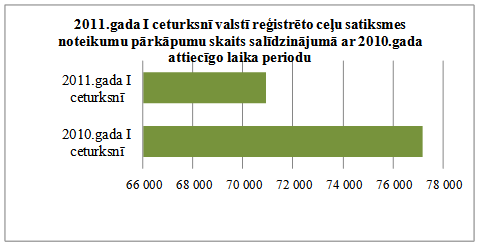 Programmas „Ugunsdrošība, glābšana un civilā aizsardzība” 2011. gada pirmajā ceturksnī izlietotā finansējuma 5,8 milj. latu ietvaros, kas pamatā nav mainījies salīdzinājumā ar  2010. gada pirmo ceturksni, veikti šādi nozīmīgākie pasākumi:veikts 841 glābšanas darbs, kuros izglābti 57 cilvēki, tai skaitā 30 pēc ceļu satiksmes negadījumiem atbrīvoti no avarējušām automašīnām, 79 gadījumos glābēji palīdzējuši iedzīvotājiem, 16 gadījumos reģistrēts darbs ar bīstamām vielām, 223 gadījumos sniegta tehniskā palīdzība, 43 reizes glābti cilvēki un 96 reizes glābti dzīvnieki;dzēsti 1563 ugunsgrēki, kas ir par 35 vairāk nekā 2010. gada pirmajā ceturksnī, tai skaitā 1079 ugunsgrēki – dzīvojamajās mājās, 98 – transporta līdzekļos un transporta nozares objektos, 38 – ražošanas ēkās, 37 – sabiedriskajās ēkās, 10 –  lauksaimnieciskās ražošanas objektos, 5 – noliktavās un 8 – būvobjektos, kā arī 255 reizes dzēsti ugunsgrēki pamestās ēkās, izgāztuvēs un atkritumos, kūla degusi 33 reizes;ugunsgrēkos tika izglābti 39 cilvēki, no kuriem Rīgā – 19, Republikas pilsētās – 6, bet novados – 14 cilvēki;veiktas 1915 ugunsdrošības pārbaudes, 34 pārbaudes veiktas būvobjektos, ugunsdrošības pārbaužu rezultātā ir izsniegti 1906 pārbaudes , izskatīti 776 iesniegumi, reģistrēti 96  par administratīvo pārkāpumu, ieturēti naudas sodi 2960  latu apmērā, izsniegti 8 brīdinājumi par darbības apturēšanu;veikti 1242 propagandas pasākumi, tai skaitā presē publicēti 378 materiāli par ugunsdrošību, notikušas 92 uzstāšanās televīzijā un radio, organizētas 694 lekcijas, kuras noklausījās 5541 dalībnieks. Programmas „Valsts robežsardzes darbība” 2011. gada pirmajā ceturksnī izlietoto līdzekļu 5,5 milj. latu ietvaros, kas ir par 0,5 milj. latu vairāk nekā 2010. gada pirmajā ceturksnī, nodrošināta šādu galveno pasākumu īstenošana:veiktas 925 768 personu, 357 542 – automašīnu, 362 – pasažieru vilcienu, 7389 – kravas vilcienu, 2070 – kuģu un 4054 lidmašīnu robežpārbaudes;uz valsts robežas vai pierobežā aizturētas 1094 personas, tai skaitā 888 – robežas šķērsošanas vietās, 6 – par “zaļās” robežas nelikumīgu šķērsošanu, 65 – par robežkontroles punktu režīma pārkāpumiem, 135 – par pierobežas režīma pārkāpumiem, 28 gadījumos aizturēti trešo valstu pilsoņi par nelikumīgu robežas šķērsošanu, 34 personas izturētas ar viltotiem dokumentiem, aizturētas 25 meklēšanā esošas personas un 336 ārzemnieki, kuriem izceļojot no valsts konstatēts, ka viņi pārsnieguši vīzā norādīto termiņu, aizturētas 90 personas ar nederīgiem ceļošanas dokumentiem, savukārt ar nederīgiem transporta līdzekļa dokumentiem aizturētas 298 personas, 153 personas aizturētas par nelikumīgu preču pārvadāšanu, u.c.;konstatētas 207 kravas ar paaugstinātu jonizējošā/radioaktīvo līmeni;Valsts robežsardzes imigrācijas dienesti atklājuši 1050 pārkāpumus, tai skaitā konstatēti 855 ārzemnieki, kas pārkāpa uzturēšanās nosacījumus Latvijas Republikā un 274 ārzemnieki valstī ieceļojuši normatīvajos aktos noteiktajā, bet vēlāk aizturēti valsts iekšienē;no valsts izraidīti 14 ārzemnieki, 48 aizturētās personas, kuras ievietotas Nelegālo imigrantu uzturēšanās nometnē “Olaine”, pārbaudīti 688 ārzemnieki no riska valstīm;uz valsts robežas administratīvi sodītas 1675 personas par kopējo summu 66 655 lati.Programmas „Pilsonības un migrācijas lietas” ietvaros 2011. gada pirmajā ceturksnī izlietots finansējums 1,2 milj. latu apmērā, kas ir par 0,6 milj. latu mazāk nekā 2010. gada pirmajā ceturksnī. Programmas ietvaros veikti šādi nozīmīgākie pasākumi:izsniegtas 32 882 pilsoņu, 5832 nepilsoņu pases un 28 bezvalstnieku ceļošanas dokumenti, izsniegtas 66 vīzas, 495 darba atļaujas, apstiprināti 8695  Latvijas Republikas vīzas saņemšanai un apstiprināti 1523 izsaukumi, izsniegtas 4754 uzturēšanās atļaujas;piešķirts repatrianta statuss 17 personām  un sniegta materiālā palīdzība 101 repatriantam;pieņemti 946 lēmumi par tiesiskā statusa noteikšanu, tai skaitā pieņemti 910 lēmumi par personas atzīšanu par Latvijas pilsoni, 29  lēmumi par personas atzīšanu par Latvijas nepilsoni 7 lēmumi par Latvijas bezvalstnieka statusa piešķiršanu, izskatīti 75 iesniegumi un pieņemts  par atteikšanos no Latvijas pilsonības, izskatītas 217 lietas par Latvijas pilsonības (pār)reģistrāciju saskaņā ar Pilsonības likuma 2.panta 1, 11, 12 un 13 punktiem un Pilsonības likuma 3 1.pantu;saņemti 835 naturalizācijas iesniegumi, 407 personas uzņemtas Latvijas pilsonībā naturalizācijas kārtībā saskaņā ar Ministru kabineta rīkojumu;turpināts darbs pie ES prasībām atbilstošu pasu ieviešanas, saskaņā ar noslēgto  iepirktas 25,1 tūkstoši pasu grāmatiņas un personalizētas vairāk kā 42 tūkstoši pasu, nodrošināta Pasu sistēmas nepārtraukta darbība, programmatūras un sistēmaparatūras uzturēšana. Programmas „Fiziskā sagatavotība, veselības un sociālā aprūpe” 2011. gada pirmajā ceturksnī izlietotā finansējuma 0,3 milj. latu ietvaros, kas salīdzinājumā ar 2010. gada pirmo ceturksni ir par 1,7 milj. latu mazāk (izdevumu samazinājums pamatā saistīts ar izdienas pensiju administrēšanas pāriešanu (no 2011.gada 1.janvāra) Valsts sociālās apdrošināšanas aģentūrai) nodrošināta Iekšlietu ministrijas veselības un sporta centra darbība, tai skaitā:nodrošināta veselības stāvokļa ekspertīžu veikšanu 445 gadījumos, obligāto veselības pārbaužu veikšana 4060 gadījumos, Iekšlietu ministrijas darbinieku ārstēšanās stacionārā 151 gadījumā, apmaksāto ambulatoro veselības pakalpojumu skaits (pacientu iemaksa) – 4774 gadījumos, 947 amatpersonām ar speciālo dienesta pakāpi izmaksāta kompensācija par veselības aprūpei izlietotajiem līdzekļiem par kopējo summu  26 421 lats (vidējais apmērs – 28 lati);izmaksātas vienreizējas kompensācijas 30 amatpersonām ar speciālo dienesta pakāpi, ja amatpersona, pildot dienesta pienākumus, ir cietusi nelaimes gadījumā un guvusi veselības traucējumu 5,1 tūkstošu latu apmērā (vidējais pabalsta apmērs 168 lati);organizētas Valsts policijas spartakiādes sacensības galda tenisā, volejbolā un basketbolā, kā arī Iekšlietu ministrijas spartakiādes sacensības galda tenisā un volejbolā.Programmas „Iekšlietu ministrijas sistēmas iestāžu darbības nodrošinājums” 2011. gada pirmajā ceturksnī izlietoto līdzekļu 2,7 milj. latu ietvaros, kas ir par 0,1 milj. latu mazāk nekā 2010. gada pirmajā ceturksnī, nodrošināta Iekšlietu ministrijas Nodrošinājuma valsts aģentūras darbība, tai skaitā: nodrošināta 34 nekustamo īpašumu apsaimniekošana un uzturēšana, 3 nekustamie īpašumi ierakstīti zemesgrāmatā uz valsts vārda Iekšlietu ministrijas personā, gūti pašu ieņēmumi no viesnīcas pakalpojumiem un  saskaņā ar noslēgtajiem un spēkā esošiem 62 līgumiem par telpu nomu  Iekšlietu ministrijas īpašumā un valdījumā esošajās ēkās un telpās, kuras IeM padotības iestāžu vajadzībām netiek izmantotas, ar  2011.gada 1.janvāri pārņemti apsaimniekošanā objekti Kundziņsalas 2.līnijā 7, Rīgā, Kleistu 46A, Rīgā un Ostas 33,Ventspilī;Iekšlietu ministrijas padotības iestāžu vajadzībām iegādātas 447 OCTA polises;aizturētas 966 automašīnas, kas salīdzinot ar iepriekšējā gada attiecīgo laika periodu ir par 23 mazāk, atdotas īpašniekiem 775 un realizētas 283 automašīnas, sagatavoti un izsūtīti 112 lēmumi par piedzenamo izdevumu apmēru sakarā ar administratīvo pārkāpumu lietās izņemto transportlīdzekļu uzglabāšanu;pārņemti lietiskie pierādījumi 133 krimināllietās un 385 administratīvās lietās, atgriezti īpašniekiem un nodoti VID lietiskie pierādījumi 206 kontroles lietās, iznīcināti lietisko pierādījumi 151 kontroles lietās.Programmas ietvaros 2011. gada pirmajā ceturksnī plānots izlietot 2,9 milj. latu, bet izlietoti 93,8% no plānotā. Izdevumu neizpilde galvenokārt saistīta ar to, ka tika rezervēti finanšu resursi, lai nodrošinātu nekustamā īpašuma Ventspilī, Ostas ielā 33 renovāciju, materiālo rezervju iegāde netika uzsākta sākotnēji plānotajā termiņā, netika noslēgts plānotais līgums par Informācijas sistēmas nekustamā īpašuma uzskaites moduļa izstrādi, kā arī ar to, ka nav iespējams paredzēt ierosināto krimināllietu un administratīvo pārkāpumu lietu skaitu, administratīvo pārkāpumu lietās izņemto transportlīdzekļu daudzumu, tāpēc līdzekļi tiek plānoti ar nelielu rezervi.Programmas „Līdzekļu neparedzētiem gadījumiem izlietojums” ietvaros nodrošināta LR Augstākās tiesas Civillietu tiesu palātas 2009.gada 11.jūnija sprieduma lietā Nr.PAC-0870 izpilde (izmaksāta kompensācija Talsu traģēdijā cietušajiem) 0,1 milj. latu apmērā (Finanšu ministrijas 2011.gada 7.marta rīkojums Nr.100 „Par finansējuma piešķiršanu”).Eiropas Savienības politiku instrumentu un pārējās ārvalstu finanšu palīdzības līdzfinansēto un finansēto projektu un pasākumu īstenošanaIekšlietu ministrija Eiropas Savienības politiku instrumentu un pārējās ārvalstu finanšu palīdzības līdzfinansēto un finansēto projektu un pasākumu īstenošanu nodrošināja, īstenojot 5 budžeta programmas un 14 apakšprogrammas. Resursu ziņā nozīmīgākās ir šādas programmas.Programmas „Eiropas Reģionālās attīstības fonda (ERAF) projektu un pasākumu īstenošana” izlietoto līdzekļu ietvaros 2011. gada pirmajā ceturksnī nodrošināta šādu nozīmīgāko projektu īstenošana:projekts „Biometrijas datu apstrādes sistēmas izveide”, kura ietvaros pabeigta programmatūras prasību specificēšana, turpināta programmatūras apraksta izstrāde, uzsākti programmēšanas darbi, izsludināti iepirkumi projekta aktivitātes „Datu bāzes vadības un drošības sistēmas iegāde” nodrošināšanai;projekts "Vienotais notikumu reģistrs'', kura ietvaros precizēts sākotnējā Vienotā notikumu reģistra dizains, pabeigts darbs pie Vienotā notikumu reģistra programmatūras prasību specifikāciju izstrādes, kā arī uzsākta Vienotā notikumu reģistra programmatūras tehniskā apraksta izstrāde.Programmas „Eiropas Kopienas iniciatīvas projektu un pasākumu īstenošana” izlietotā finansējuma 0,1 milj. latu ietvaros 2011. gada pirmajā ceturksnī nodrošināta vairāku projektu īstenošana, no kuriem ieguldīto resursu ziņā nozīmīgākie ir:pamatprogrammas "Drošība un brīvību garantēšana" projekts "Jaunieši pret narkotikām", kura ietvaros īstenota  projekta sociālās kampaņas 2. kārta  – video klipu demonstrēšana televīzijā un kinoteātros, audio  klipu  atskaņošana radiostacijās, vides reklāmu izvietošana sabiedriskā transporta pieturās, plašas aktivitātes  izvērstas arī internetā, integrējot sociālās kampaņas simbolus un tematiku vietnes www.draugiem.lv veidotajā sociālajā spēlē „Ferma”, kā arī izstrādāta atsevišķa projekta lapa sociālajā vietnē www.draugiem.lv, ko apmeklējuši vairāk kā 50 000  apmeklētāju, uzņemta īsfilma  "Ne- atkarība", kura  izplatīta sociālajos tīklos un kanālos, kā arī  demonstrēta televīzijā, organizēta simulācijas – stratēģijas spēle Latgales reģiona jauniešiem, izplatīti projekta materiāli – kabatas formāta spēles un  bukleti – materiāli izplatīti dažādām nevalstiskajām organizācijām, izglītības iestādēm un sociālajiem centriem visā Latvijā, veikta sadarbība ar dažādām jauniešu organizācijām-raidījumu „Zems” , portāliem  „Jaunatnes lietas”, „e-klase” un citiem sadarbības partneriem;Citas Eiropas Kopienas iniciatīvas Solidaritātes un migrācijas plūsmu pārvaldības pamatprogrammas Eiropas Ārējo robežu fonda projekts "Latvijas Republikas, Lietuvas Republikas un Igaunijas Republikas imigrācijas sakaru virsnieku punkta izveidošana Baltkrievijas Republikā un Gruzijas Republikā", kura ietvaros sniegtas konsultācijas LR konsulam Vitebskā par LR robežas šķērsošanu ar Izraēlas ceļošanas dokumentiem, turpināta sadarbība ar Latvijas Vēstniecības Baltkrievijā konsulāro daļu, nodibināti kontakti ar Air Baltic Minskas biroja pārstāvjiem un  Baltkrievijas Iekšlietu Ministrijas Pilsonības un migrācijas departamenta pārstāvjiem, turpināta sadarbība ar Latvijas, Igaunijas un Lietuvas vēstniecības konsulārajiem darbiniekiem, Gruzijas Iekšlietu Ministrijas departamentu amatpersonām un lidostas „Tbilisi” pārstāvēto aviokompāniju darbiniekiem, sniegtas konsultācijas/atbalsts ceļošanas dokumentu iespējamo viltojumu identificēšanā, viltojuma pazīmju atklāšanā, viltota dokumenta apraksta sagatavošanā.  Programmas ietvaros tika izlietots finansējums 56,6% apmērā no plānotā. Izdevumu neizpilde galvenokārt saistīta ar to, ka dažos projektos ieskaitīto personu noslodze bija mazākā, nekā sākotnēji tika plānots, kā arī vairākiem projektiem Eiropas Komisija saskaņā ar Granta līgumiem 2010.gadā ir ieskaitījusi 60%–75% no ārvalstu finanšu palīdzības, bet gala maksājumu ieskaitīs tikai pēc audita beigām.  Programmas „3.mērķa „Eiropas teritoriālā sadarbība” projektu un pasākumu īstenošana” izlietotā finansējuma ietvaros 2011. gada pirmajā ceturksnī veikta atmaksa valsts pamatbudžetā par iepriekšējos periodos vairāku projektu ietvaros veiktajiem uzturēšanas izdevumiem, kā arī nodrošināta vairāku projektu īstenošana, no kuriem resursu ziņā nozīmīgākais ir:projekts "Vienota glābšanas kapacitāte Valkā – Valgā”, kura ietvaros noslēgts līgums un veikta priekšapmaksa  par jaunas depo ēkas projektēšanu Valkā, noslēgti līgumi par ugunsdzēsības autocisternas un ugunsdzēsības kāpņu iegādi, kā arī veikta priekšapmaksa par ugunsdzēsības automašīnu aprīkojuma iegādi.Programmas ietvaros tika izlietots finansējums 75,8% apmērā no plānotā. Izdevumu neizpilde galvenokārt saistīta ar to, ka projekta „Utenas un Latgales policijas institūciju sadarbība, veidojot saskanīgu vidi” ietvaros iepirkuma procedūrā uzvarējusī firma nav savlaicīgi uzsākusi paredzētos remonta darbus  aizturēšanas un apmeklētāju telpu ierīkošanai Valsts policijas Latgales reģiona pārvaldē, līdz ar to nav veikti norēķini pilnā apmērā par sniegtajiem pakalpojumiem un nav iegādāta visas plānotās video un audio vizuālās kontroles iekārtas. Programmas „Citu Eiropas Savienības politiku instrumentu projektu un pasākumu īstenošana” ietvaros 2011. gada pirmajā ceturksnī tika izlietots finansējums 0,4 milj. latu apmērā, kā ietvaros nodrošināta vairāku projektu īstenošana, no kuriem ieguldīto resursu ziņā nozīmīgākie ir:projekts "Vadošās iestādes un deleģētās iestādes tehniskā palīdzība", kura ietvaros precizēti un apstiprināti Eiropas Bēgļu fonda, Eiropas Atgriešanās fonda un Eiropas Ārējo robežu fonda Vadības komiteju nolikumi, noslēgts līgums ar SIA "Lursoft IT" par pakalpojumu sniegšanu datu apstrādei no Lursoft sistēmas, izmantojot Interneta tīklu, kā arī apstiprināta Eiropas Ārējo robežu fonda 2011.gada programma, Eiropas Eiropas Atgriešanās fonda 2010.gada programma un Eiropas Bēgļu fonda 2011.gada programmas projekts;projekts „Nelegālo imigrantu lietu digitālā arhīva izveidošana un attīstīšana'', kura ietvaros atlasīti un sakārtoti dokumenti par aptuveni 2500 personām, kuras pārkāpušas ieceļošanas un uzturēšanās nosacījumus Latvijas Republikā, noslēgts līgums par "Nelegālo imigrantu lietu digitālā arhīva izveide, garantijas nodrošināšana un uzturēšana" ar SIA "DPA", izstrādāta un apstiprināta detalizēto prasību specifikācija VMIS papildinājumiem, programmatūras prasību specifikācija Nelegālo imigrantu lietu digitālā arhīva izveidei un piegādei, izstrādāts kalendārais plāns un uzsākta Saperion esošās versijas datu migrācijas testēšana uz jauno NILDA testa datu bāzi;projekts "Nacionālās VIS attīstība, nodrošinot tās atbilstību EK sniegtajai tehniskās dokumentācijas galīgajai versijai un nepieciešamo apmācību nodrošināšana sistēmas lietotājiem", kura ietvaros darbs pie NVIS papildināšanas, Šengenas vīzas pieteikuma e-pakalpojuma izstrādes, jaunā Ielūgumu reģistra izstrādes, Ielūgumu reģistra izstrādes uzraudzības, tehniskā aprīkojuma un biometrijas aprīkojuma iegādes, kā arī NVIS lietotāju apmācību organizēšanas, uzsāktas vairākas iepirkumu procedūras, tai skaitā par 100 jaunu darba vietu aprīkošanu Ielūgumu reģistra lietotāju vajadzībām, CVIS slodzes testēšanas rīka izstrādi un papildus biometrijas iekārtu iegādi Valsts robežsardzes vajadzībām.Programmas ietvaros 2011. gada pirmajā ceturksnī tika plānots izlietot 0,5 milj. latu, bet tika izlietoti 82,9% no plānotā. Izdevumu neizpilde galvenokārt saistīta ar to, ka vairākos projektos finansējuma saņēmējs pārskata periodā nav iesniedzis starpposma finansējuma pieprasījumus, kā arī izveidojusies līdzekļu ekonomija, jo tehniskā aprīkojuma apkalpošanas izmaksas un dažu preču iegādes izmaksas bija mazākas, nekā sākotnēji plānots. Programmas „Eiropas Ekonomikas zonas finanšu instrumenta un Norvēģijas valdības divpusējā finanšu instrumenta finansēto projektu un pasākumu īstenošana” izlietotā finansējuma 0,2 milj. latu ietvaros 2011. gada pirmajā ceturksnī nodrošināta vairāku projektu īstenošana, no kuriem nozīmīgākais ieguldīto resursu ziņā ir projekts „Latvijas Republikas Soda reģistra uzskaites pilnveidošana”, kura īstenošana pabeigta 2011.gada februārī, izveidojot datu noliktavas risinājumu. Izglītības un zinātnes ministrijaFinansiālo rādītāju kopsavilkumsIzglītības un zinātnes ministrijas izlietotie līdzekļi 2011.gada pirmajā ceturksnī ir 50,2 milj. latu, kas ir par 4,8 milj. latu mazāk nekā plānots un par 6,3 milj. latu jeb 14,4% vairāk nekā 2010.gada atbilstošajā periodā. Izdevumu palielinājumu galvenokārt veido Eiropas Savienības struktūrfondu projektu īstenošana, tai skaitā:Valsts pamatfunkciju īstenošana Programmā „Vispārējā izglītība” 2011.gada pirmajā ceturksnī izlietoti līdzekļi 0,3 milj. latu apmērā. Finansējuma ietvaros nodrošināta sociālās korekcijas izglītības iestādes „Naukšēni” darbība, kurā 33 izglītojamiem īstenotas divas izglītības programmas – pamatizglītības sociālās korekcijas izglītības programma un speciālās pamatizglītības programma izglītojamiem ar garīgās attīstības traucējumiem, kuri integrēti izglītības iestādē, kā arī nodrošināta pedagogu darba samaksa un valsts sociālās apdrošināšanas obligātās iemaksas akreditētām privātajām pamatizglītības un vispārējās vidējās izglītības iestādēm 2458 skolēnu apmācībai.Programmā „Profesionālās izglītības mācību iestādes” 2011.gada pirmajā ceturksnī izlietoti līdzekļi 9,7 milj. latu apmērā, kas ir par 0,5 milj. latu mazāk nekā 2010.gada atbilstošajā periodā. Finansējuma ietvaros nodrošināta profesionālās izglītības iestāžu darbība un ministrijas padotībā esošo profesionālās izglītības mācību iestāžu audzēkņu vispārējo un profesionālo zināšanu un prasmju apgūšana, veikta trīs profesionālās izglītības iestāžu – Liepājas Tūrisma un tekstila skola, Liepājas Būvamatniecības vidusskola un Rīgas Tehniskās universitātes Liepājas filiāles Profesionālā vidusskola – reorganizācija, tās apvienojot un izveidojot Liepājas valsts tehnikumu, uzsākta klimata pārmaiņu finanšu instrumenta atklāta konkursa ietvaros apstiprināto projektu īstenošana 26 profesionālās izglītības iestādēs, nodrošināta Mālpils profesionālās vidusskolas uzturēšanas izdevumu segšana. Plānotie izdevumi nav veikti 1,8 milj. latu apmērā, jo plānotajā apmērā iestādes nav saņēmušas pašu ieņēmumus un kavēta klimata pārmaiņu finanšu instrumenta līdzfinansēto projektu īstenošana.Programmā „Augstākā izglītība” 2011.gada pirmajā ceturksnī izlietoti līdzekļi 9,0 milj. latu apmērā, kas ir par 1,6 milj. latu mazāk nekā 2010.gada atbilstošajā periodā. Finansējuma ietvaros 13 augstskolās 19323 studiju vietām nodrošināta augstākās izglītības programmu apgūšana, kas ir par 35 studiju vietām vairāk nekā 2010.gada atbilstošajā periodā, kā arī studiju programmu apgūšana 11 koledžu 2832 pirmā līmeņa profesionālās augstākās izglītības programmu studiju vietām, kas ir par 159 studiju vietām mazāk nekā 2010.gadā. Atbilstoši starptautiskajos līgumos paredzētajam veikti maksājumi Rīgas Ekonomikas augstskolai, lai nodrošinātu studiju programmas apguvi 117 studējošajiem. Apakšprogrammas „Studējošo un studiju kreditēšana” ietvaros studējošā kredītu saņēmuši 3474 un studiju kredītu – 6481 students, 198 studējošā kredīta un 216 studiju kredīta saņēmējiem turpināts dzēst kredītus no valsts budžeta līdzekļiem. Apakšprogrammas „Klimata pārmaiņu finanšu instrumenta projektu īstenošana koledžās ” ietvaros uzsākta projektu īstenošana 4 koledžās. Programmā plānotie izdevumi nav veikti 0,1 milj. latu apmērā, jo atsevišķas koledžas nesaņēma plānotos ieņēmumus no maksas pakalpojumiem un citiem pašu ieņēmumiem, kā arī plānotajā apmērā nav izlietoti līdzekļi studiju un studējošo kredītu dzēšanai un procentu izdevumiem.Programmā „Valsts valodas politika un pārvalde” 2011.gada pirmajā ceturksnī izlietoti līdzekļi 0,1 milj. latu apmērā. Finansējuma ietvaros galvenokārt, veikta latviešu valodas – valsts valodas – situācijas un sociolingvistisko procesu dinamikas analīze, sniegts atbalsts latviešu valodas apguvei Latvijā un ārvalstīs, paaugstinot latviešu valodas konkurētspēju Latvijā un pasaulē, sniegtas 3656 mutvārdu konsultācijas par dažādiem latviešu valodas jautājumiem un 338 konsultācijas pa e-pastu, nodrošināta latviešu valodas skolotāju darbība 8 vietās Krievijas Federācijā un 3 vietās Īrijā, organizēta metodisko un informatīvo materiālu izstrāde un izdošana, sniegts atbalsts dažādu grāmatu izdošanai un izplatīšanai skolās, augstskolās, pētniecības institūtos un citās institūcijās Latvijā un ārzemēs, organizēti valodu popularizēšanas pasākumi.Programmā „Zinātne” 2011.gada pirmajā ceturksnī izlietoti līdzekļi 4,0 milj. latu apmērā, kas ir par 0,7 milj. latu vairāk nekā 2010.gada atbilstošajā periodā. Finansējuma ietvaros nodrošināti līdzekļi zinātnisko projektu īstenošanai, piešķirts pabalsts valsts emeritētajiem zinātniekiem, nodrošināta Latvijas Zinātņu akadēmijas uzturēšana un Latvijas viedokļa pārstāvniecība Eiropas Savienības institūciju un starptautisko organizāciju izveidotajās darba grupās un komitejās, atbalstīti zinātnes komunikācijas pasākumi, kā arī dalība starptautiskās zinātniskās konferencēs, kongresos un semināros, nodrošināts zinātnisko institūtu bāzes finansējums zinātniskajām institūcijām uzturēšanas izdevumu un atalgojumu segšanai, kā arī valsts zinātnisko institūciju attīstībai, t.sk. Eiropas Savienības struktūrfondu projektu līdzfinansējuma segšanai, nodrošināta Latvijas Zinātnes padomes darbība, kā arī turpināta 9 valsts pētījumu programmu īstenošana.Programmā „Nozares vadība” 2011.gada pirmajā ceturksnī izlietoti līdzekļi 0,5 milj. latu apmērā, kas ir par 0,1 milj. latu mazāk nekā 2010.gada atbilstošajā periodā. Finansējuma ietvaros nodrošināta ministrijas atbildībā esošo nozaru politikas iniciatīvu realizācija, organizēta un koordinēta izglītības, zinātnes, sporta, jaunatnes un valsts valodas politika. Apakšprogrammas „Eiropas Savienības lietas un starptautiskā sadarbība” ietvaros galvenokārt nodrošināta Latvijas nacionālo pozīciju izstrāde un pārstāvēšana Eiropas Savienības institūcijās. Jaunatnes politikas valsts programmas ietvaros organizēts viens apmācību un pieredzes apmaiņas seminārs jaunatnes darbiniekiem par jauniešu līdzdalības mehānismiem un formām, nodrošināta ikgadējā monitoringa veikšana jaunatnes politikas nozarē, veikta portāla www.jaunatneslietas.lv aktualizēšanas nodrošināšana un administrēšana. Programmā plānotie izdevumi nav veikti 0,2 milj. latu apmērā, jo aizkavējās Jaunatnes politikas valsts programmas projektu apstiprināšana un īstenošana.Programmā „Informācijas tehnoloģiju attīstība un uzturēšana izglītībā, Microsoft līguma un projektu nodrošināšana” 2011.gada pirmajā ceturksnī izlietoti līdzekļi 0,1 milj. latu apmērā, kuru ietvaros nodrošināta portāla www.skolas.lv, Valsts izglītības informācijas sistēmas un Valsts pārbaudījumu informācijas sistēmas darbība, kā arī Izglītības un zinātnes ministrijas tehniskā infrastruktūra.Programmā „Sports” 2011.gada pirmajā ceturksnī izlietoti līdzekļi 3,4 milj. latu apmērā, kas ir par 0,4 milj. latu mazāk nekā 2010.gada atbilstošajā periodā. Finansējuma ietvaros galvenokārt nodrošinātas iespējas 387 Murjāņu sporta ģimnāzijas izglītojamiem apgūt sporta izglītības programmas, tai skaitā 172 jaunajiem augstas klases sportistiem līdztekus treniņu darbam nodrošināta iespēja iegūt kvalitatīvu vispārējo izglītību, sniegts atbalsts 14 sporta bāzēm, lai radītu kvalitatīvus treniņu un sacensību apstākļus visu līmeņu sportistiem, nodrošināts finansējums 47 novadu pašvaldību 63 profesionālās ievirzes sporta izglītības iestādēs strādājošo 1033 treneru darba samaksai un valsts sociālās apdrošināšanas obligātajām iemaksām, kurās ar sportu nodarbojas vairāk nekā 26 351 audzēknis, veikta sporta federāciju darbības izvērtēšana un finansējuma piešķiršana 75 sporta federācijām, noslēgti 23 trīspusējie līgumi par finansējumu likvidēto sporta skolu treneru algām, atbalstīta Latvijas Olimpiskās vienības sportistu piedalīšanās piecos Eiropas čempionātos, sešos pasaules čempionātos un 62 starptautiskās sporta sacensībās, veikta pabalstu izmaksa 129 sporta veterāniem par mūža ieguldījumu sportā, nodrošināta Latvijas komandas dalība Eiropas Jaunatnes ziemas olimpiādē, organizēta Latvijas Jaunatnes ziemas olimpiāde, piešķirta dotācija Latvijas Olimpiskajai komitejai 9 valsts galvoto aizdevumu atmaksai. Latvijas Sporta muzeju apmeklējuši 786 interesenti, no kuriem 132 – individuāli, 180 – grupās un 373 pasākumu apmeklētājs, 60 muzeja lasītavu un 26 krājumu apmeklētāji, kā arī sniegtas 15 konsultācijas. Programmā plānotie izdevumi nav veikti 0,6 milj. latu apmērā, jo aizkavējās finansēšanas līgumu noslēgšana ar atzītām sporta federācijām un finansējuma piešķiršana.Programmā „Dotācija brīvpusdienu nodrošināšanai 1.klases izglītojamiem” 2011.gada pirmajā ceturksnī izlietoti līdzekļi 0,5 milj. latu apmērā, kuru ietvaros 1.klases skolēniem nodrošinātas brīvpusdienas.Programmā „Padotības iestādes un to pasākumi” 2011.gada pirmajā ceturksnī izlietoti līdzekļi 0,4 milj. latu apmērā. Finansējuma ietvaros nodrošināta Valsts izglītības satura centra, Izglītības kvalitātes valsts dienesta un Studiju un zinātnes administrācijas funkciju un uzdevumu izpilde. Apakšprogrammas „Izglītības satura un vērtēšanas nodrošināšana” ietvaros sniegtas 202 konsultācijas par izglītojamo ar speciālām vajadzībām mācību procesa organizēšanu un izglītības iespējām, nodrošināta valsts valodas prasmes pārbaude 2046 personām trīs valodas prasmes līmeņos, sniegtas 143 konsultācijas profesionālās izglītības iestādēm par profesionālās izglītības programmu izstrādi un atbilstību valsts profesionālās vidējās izglītības standartam un valsts arodizglītības standartam, profesijas standartam un citiem tiesību aktiem, koordinēta 13 valsts posma olimpiāžu norise, saskaņoti 58 no 118 izglītības iestāžu izstrādātajiem eksāmenu materiāliem, izvērtēti un saskaņoti 87 profesionālās kvalifikācijas eksāmenu materiāli profesionālo tālākizglītību īstenojošajām izglītības iestādēm. Apakšprogrammas „Iestāžu darbības nodrošināšana” ietvaros veikta studiju kredītu no valsts budžeta līdzekļiem atmaksu uzraudzība, kontrole un piedziņa, nodrošināta studējošo un studiju kredītu no kredītiestāžu līdzekļiem ar valsts galvojumu administrēšana, kredītu izmaksu pārbaude un kontrole piešķirtajiem studējošo un studiju kredītiem, novērtēta valsts valodas prasmes pārbaude personām profesionālo un amata pienākumu veikšanai, patstāvīgās uzturēšanās atļaujas saņemšanai un Eiropas Kopienas patstāvīgā iedzīvotāja statusa saņemšanai, veiktas 187 izglītības iestāžu, izglītības procesa pārbaudes, izsniegtas 940 profesionālās izglītības programmu licences, reģistrētas 2 jaunas zinātniskās institūcijas. Apakšprogrammas „Skolu jaunatnes Dziesmu un deju svētki” ietvaros organizēti 2 profesionālās pilnveides semināri Latvijas skolu jaunatnes dziesmu un deju svētku procesā iesaistītajiem pedagogiem, organizēti 2 pedagogu profesionālās pilnveides 36 stundu kursi, organizēti 10 valsts nozīmes pasākumi Latvijas skolu jaunatnes dziesmu un deju svētku procesa nepārtrauktības un pēctecības nodrošināšanai. Plānotie izdevumi nav veikti 0,1 milj. latu apmērā, jo darbinieka prombūtnes dēļ samazinājušies izdevumi atlīdzībai, nav izmantoti ikgadējie atvaļinājumi un akreditācijas veiktas mazāk kā plānots.Eiropas Savienības politiku instrumentu un pārējās ārvalstu finanšu palīdzības līdzfinansēto un finansēto projektu un pasākumu īstenošanaProgrammā „Eiropas Reģionālās attīstības fonda (ERAF) projektu un pasākumu īstenošana” 2011.gada pirmajā ceturksnī izlietoti līdzekļi 6,7 milj. latu apmērā, kas ir par 4,1 milj. latu vairāk nekā 2010.gada atbilstošajā periodā. Finansējuma ietvaros nodrošināti līdzekļi 51 Eiropas Reģionālās attīstības fonda projektu ieviešana, tai skaitā aktivitātes 2.1.1.3.2. „Informācijas tehnoloģiju infrastruktūras un informācijas sistēmu uzlabošana zinātniskajai darbībai” ietvaros 1 projektam, aktivitātes 3.1.1.1. „Mācību aprīkojuma modernizācija un infrastruktūras uzlabošana profesionālās izglītības programmu īstenošanai” ietvaros 42 projektiem,  aktivitātes 3.1.2.1.1. „Augstākās izglītības iestāžu telpu un iekārtu modernizēšana studiju programmu kvalitātes uzlabošanai, tajā skaitā nodrošinot izglītības programmu apgūšanas iespējas arī personām ar funkcionāliem traucējumiem” ietvaros 4 projektiem, aktivitātes 3.2.2.1.1. „Informācijas sistēmu un elektronisko pakalpojumu attīstība” ietvaros 3 projektiem, aktivitātes 3.2.2.1.2. „Izglītības iestāžu informatizācija” ietvaros 1 projektam un atmaksu un avansu pašvaldībām vai citiem struktūrfonda finansējuma saņēmējiem veikšanai par Eiropas Reģionālās attīstības fonda projektu īstenošanu. Plānotie izdevumi nav veikti 0,1 milj. latu apmērā, jo atsevišķās aktivitātēs ir aizkavējusies projektu īstenošana un iepirkumu procedūra.Programmā „Eiropas Sociālā fonda (ESF) projektu un pasākumu īstenošana” 2011.gada pirmajā ceturksnī izlietoti līdzekļi 12,5 milj. latu apmērā, kas ir par 4,3 milj. latu vairāk nekā 2010.gada atbilstošajā periodā. Finansējuma ietvaros nodrošināti līdzekļi 39 Eiropas Sociālā fonda projektu ieviešanai, tai skaitā aktivitātes 1.2.1.1.1. „Nozaru kvalifikāciju sistēmas izveide un profesionālās izglītības pārstrukturizācija” ietvaros 1 projektam,  aktivitātes 1.2.1.1.2. „Profesionālajā izglītībā iesaistīto pedagogu kompetences paaugstināšana” ietvaros 1 projektam, aktivitātes 1.2.1.1.3. „Atbalsts sākotnējās profesionālās izglītības programmu īstenošanas kvalitātes uzlabošanai un īstenošanai” 1.kārtas ietvaros 20 projektiem, aktivitātes 1.2.1.1.3.  „Atbalsts sākotnējās profesionālās izglītības programmu īstenošanas kvalitātes uzlabošanai un īstenošanai” 2.kārtas ietvaros 1 projektam, aktivitātes 1.2.1.1.4. „Sākotnējās profesionālās izglītības pievilcības veicināšana” ietvaros 1 projektam, aktivitātes 1.2.1.2.1. „Vispārējās vidējās izglītības satura reforma. Mācību priekšmetu, metodikas un mācību sasniegumu vērtēšanas sistēmas uzlabošana” ietvaros 2 projektiem, aktivitātes 1.2.1.2.2. „Atbalsts vispārējās izglītības pedagogu nodrošināšanai prioritārajos mācību priekšmetos” ietvaros 1 projektam, aktivitātes 1.2.1.2.3. „Vispārējās izglītības pedagogu kompetences paaugstināšana un prasmju atjaunošana” ietvaros 2 projektiem, aktivitātes 1.2.2.1.5. „Pedagogu konkurētspējas veicināšana izglītības sistēmas optimizācijas apstākļos” ietvaros 1 projektam, aktivitātes 1.2.2.4.2. „Atbalsta pasākumu īstenošana jauniešu sociālās atstumtības riska mazināšanai un jauniešu ar funkcionālajiem traucējumiem integrācijai izglītībā” ietvaros 6 projektiem, aktivitātes 1.3.2.3. „Mācību procesa realizāciju ārstniecības personu pārkvalifikācijas programmā "Māsa – ārsta palīgs"” ietvaros 1 projektam, aktivitātes 1.5.1.3.1. „Kvalitātes vadības sistēmas izveide un ieviešana” ietvaros 1 projektam, aktivitātes 1.5.1.3.2. „Publisko pakalpojumu kvalitātes paaugstināšana valsts, reģionālā un vietējā līmenī” ietvaros 1 projektam un atmaksu un avansu pašvaldībām vai citiem struktūrfonda finansējuma saņēmējiem veikšanai par Eiropas Sociālā fonda projektu īstenošanu. Plānotie izdevumi nav veikti 0,5 milj. latu apmērā, jo finansējuma saņēmēji nepieprasīja atbilstoši līgumam plānoto finansējumu, kā arī tika veikta daļēja finansējuma piešķiršana, jo tika pieprasīta papildus informācija un tiks veiktas papildus pārbaudes.Programmā „3.mērķa „Eiropas teritoriālā sadarbība” pārrobežu sadarbības programmu, projektu un pasākumu īstenošana” 2011.gada pirmajā ceturksnī izlietoti līdzekļi 0,2 milj. latu apmērā. Finansējuma ietvaros nodrošināts finansējums Eiropas Savienības 3.mērķa „Eiropas teritoriālā sadarbība” pārrobežu sadarbības programmu ietvaros apstiprinātajiem projektiem. Plānotie izdevumi nav veikti 0,1 milj. latu apmērā, jo kavējās projektu īstenošana.Programmā „Citu Eiropas Savienības politiku instrumentu projektu un pasākumu īstenošana” 2011.gada pirmajā ceturksnī izlietoti līdzekļi 2,4 milj. latu apmērā, tai skaitā:finansējuma ietvaros apakšprogrammā „Tehniskā palīdzība ERAF, ESF, KF apgūšanai (2007–2013)” struktūrfondu administrēšanas 2007.–2013. gada programmēšanas perioda ietvaros galvenokārt veiktas 1599 konsultācijas finansējuma saņēmējiem par projektu finanšu jautājumiem, tai skaitā ESF projektu aktivitātēs 646 un ERAF projektu aktivitātēs 953, pieņemti 289 lēmumi par pārskata periodā apstiprināmo attiecināmo izmaksu apjomu, tai skaitā ESF projektu aktivitātēs 120 lēmumi un ERAF projektu aktivitātēs 169 lēmumi, veikta 140 ESF un 508 ERAF aktivitāšu projektu uzraudzība, novadītas 116 klātienes konsultācijas un veiktas 3107 telefoniskas un e-konsultācijas finansējuma saņēmējiem par ESF un ERAF projektu realizāciju, veikti 64 mediju monitoringi „ES struktūrfondi izglītībai”, konsultēti 56 finansējuma saņēmēji par netiešo izmaksu kā faktisko izmaksu piemērošanu projektos; apakšprogrammas „Dalība Eiropas Savienības pētniecības un tehnoloģiju attīstības programmās” ietvaros turpināts īstenot iepriekšējos gados uzsāktos 37 projektus, t.sk., 18 Ietvara programmas, 3 COST programmas un 15 EUREKA programmas projekti, kā arī  vienu ARTEMIS programmas projektu. Apakšprogrammas „Eiropas Savienības, starptautiskās sadarbības programmu un inovāciju izglītības jomā īstenošanas nodrošināšana” ietvaros realizētas Mūžizglītības programmas; apakšprogrammas „Valsts izglītības attīstības aģentūra” ietvaros galvenokārt Eiropas Savienības Mūžizglītības programmas administrēšanas jomā Leonardo da Vinci programmā saņemts 131 mobilitātes projektu pieteikums, 69 Partnerības projektu pieteikumi un 20 inovāciju pārneses projektu pieteikumi,  Erasmus  programmā saņemti 40 Latvijas augstākās izglītības iestāžu pieteikumi Erasmus programmas mobilitātes apakšakativitātes īstenošanai, noslēgti 4 līgumi ar tiešās valsts pārvaldes padotībā esošajām augstākās izglītības iestādēm par Erasmus mobolitātes aktivitātes īstenošanu, nodrošināta dalība izstādē „Skola 2011”, Grundtvig programmas ietvaros organizēti 3 projektu rakstīšanas semināri, saņemti 117 konkursa „Mācību partnerības” projektu pieteikumi, Comenius un Mācību braucienu programmas ietvaros Comenius apakšprogrammas aktivitātē „Comenius skolu partnerības” saņemti 253 skolu daudzpusējo un 8 skolu divpusējo projektu iesniegumi, organizēts 1 reģionālais Comenius projektu pieredzes izplatīšanas/valorizācijas seminārs, informācijas un karjeras atbalsta jomā datu bāzē www.niid.lv apkopota informācija par mācību un studiju programmu aktuālo piedāvājumu 1138 profesionālās izglītības, profesionālās ievirzes, augstākās izglītības, pieaugušo izglītības iestādēs un vispārējās izglītības iestādēs, sniegtas 114 individuālas e-konsultācijas par izglītības iespējām Latvijā, nodrošināta dalība Eiropas Komisijas informācijas un konsultāciju tīklā Euroguidance kā arī dalība izglītības sistēmu un politikas informācijas apkopošanas, uzraudzības, apstrādes un aprites tīklā Eurydice saskaņā ar Eiropas Savienības vadlīnijās noteiktajiem mērķiem un uzdevumiem; apakšprogrammas „Jaunatnes starptautisko programmu aģentūra” ietvaros ir noorganizēti 18 informatīvie pasākumi par iesaistīšanās iespējām programmā, programmas „Jaunatne darbībā” projektu īstenošanā iesaistīts 41 jaunietis ar ierobežotām iespējām, 10 500 jaunieši saņēmuši informāciju, izmantojot aģentūras mājas lapas piedāvātās iespējas;apakšprogrammas „Eiropas Savienības jauniešu neformālās izglītības programma „Jaunatne darbībā” 2007.–2013.gadam” ietvaros atbalstīta jauniešu aktīva līdzdalība sabiedrības procesos, mobilitāte, jauniešu vietējās iniciatīvas un veidota izpratne par neformālo izglītību un jaunatnes politiku, piedaloties Eiropas Savienības jauniešu neformālās izglītības programmas „Jaunatne darbībā” projektos, iesniegti 75 projekti, nodrošinātas 2 starptautiskās apmācības 2 jauniešiem un jaunatnes darbiniekiem, noorganizētas 15 nacionālās apmācības, kurās piedalījušies 478 jaunieši, jaunatnes darbinieki, sociālie darbinieki un pedagogi, akreditētas 3 brīvprātīgā darba organizācijas. Plānotie izdevumi nav veikti 1,1 milj. latu apmērā, jo līdzekļu plānošana Eiropas Savienības izglītības programmu un jaunatnes programmu projektu īstenošanai veikta paredzot finanšu rezervi, kā arī plānotajā apmērā netika veikti maksājumi par projektu īstenošanu.Programmā „Eiropas Ekonomikas zonas finanšu instrumenta un Norvēģijas valdības divpusējā finanšu instrumenta finansēto projektu un pasākumu īstenošana” 2011.gada pirmajā ceturksnī izlietoti līdzekļi 0,1 milj. latu apmērā, kuru ietvaros piešķirts finansējums „Akadēmisko pētījumu grantu shēmas” 3 apakšprojektu noslēguma maksājumam, veiktas 10 pārbaudes apakšprojekta īstenošanas vietās, izvērtēti un apstiprināti 10 apakšprojektu īstenošanas noslēguma ziņojumi. „Stipendiju grantu shēmā” sagatavoti 8 gala maksājumi, sagatavoti 3 reprezentatīvi produkti, sagatavoti 3 stendi par Stipendiju grantu shēmas rezultātiem, apkopoti 105 stipendiātu pieredzes stāsti, izstrādāta interaktīva programma to publiskošanai mājas lapā. Plānotie izdevumi nav veikti 0,1 milj. latu apmērā, jo tika pieprasīta papildus informācija pims gala maksājumu veikšanas un samazinātas apakšprojekta kopējās attiecināmās izmaksas.Programmā „Pārējās ārvalstu finanšu palīdzības finansētie projekti” 2011.gada pirmajā ceturksnī izlietoti līdzekļi 0,1 milj. latu apmērā. Finansējuma ietvaros veikta iemaksa Nordplus Ietvarprogrammā un nodrošināta programmas finansējuma saņēmēju no Latvijas līdzdalība programmā. Zemkopības ministrijaFinansiālo rādītāju kopsavilkums Zemkopības ministrijas izlietotie līdzekļi 2011. gada pirmajā ceturksnī ir 86,3 milj. latu, kas ir 99,7 % no plānotā. Salīdzinot ar 2010. gada attiecīgo periodu izdevumi samazinājušies par 26,9 milj. latu jeb 23,7% sakarā budžeta izdevumu samazinājumu, kā arī sakarā ar to, ka 2010.gada beigās Eiropas Savienības fondu līdzfinansēto projektu un pasākumu ietvaros lauksaimniekiem avansā tika izmaksāti vienotais platības maksājums (turpmāk –VPM), papildu valsts tiešie maksājumi, īpašais atbalsts par pienu un atbalsts mazāk labvēlīgajiem apvidiem, līdz ar ko 2011.gada sākumā ir ievērojami samazinājusies finanšu plūsma, jo bija jāizmaksā atlikusī maksājumu daļa, tai skaitā:Valsts pamatfunkciju īstenošana 	Programmā „Pārtikas drošība un kvalitāte, dzīvnieku veselība“ izlietoti līdzekļi 1,5 milj. latu apmērā, kas ir 99,2% no plānotā. Līdzekļi programmā izlietoti pakalpojumu un resursu apmaksai, kuri bija nepieciešami Pārtikas un veterinārā dienesta valsts deleģēto funkciju izpildes nodrošināšanai, kā arī sanitārajai robežkontrolei un laboratoriskajiem ieklējumiem. Pārtikas produktu kontroles programmu ietvaros veikti 1 210 laboratoriskie ieklējumi, 9 376 pārtikas uzraudzības pārbaudes, kā arī apsekošana 4 425 pārtikas tirdzniecības, 3 482 sabiedriskās ēdināšanas un 1 469 dažādos citos uzņēmumos. Veikti 6 596 laboratoriskie ieklējumi dzīvnieku slimību valsts uzraudzības programmu ietvaros. Veterinārās uzraudzības ietvaros veiktas pārbaudes 1 500 dzīvnieku novietnēs, 264 barības aprites uzņēmumos, 13 veterināro zāļu aprites uzņēmumos, kā arī 54 mājas (istabas) un izmēģinājumu dzīvnieku labturības pārbaudes, 90 pārbaudes pamatojoties uz sūdzībām par dzīvnieku aizsardzības noteikumu pārkāpumiem. Pārtikas un nepārtikas preču, veterinārā un fitosanitārā robežkontroles jomā veiktas 12 768 kravu kontroles pārbaudes. Veterināro zāļu reģistrācijas jomā veiktas 9 individuālas piešķirto nereģistrēto veterināro zāļu izplatīšanas zāļu reģistrācijas, iesniegumu un pievienotās dokumentācijas 19 ekspertīzes procedūras veterināro zāļu reģistrācijai un 9 ekspertīzes procedūras pārreģistrācijai, kā arī veiktas 86 izmaiņas veterināro zāļu reģistrācijas dokumentācijā un izslēgtas 8 zāles. Apakšprogrammas „Valsts atbalsts lauksaimniecības un lauku attīstībai (subsīdijas)” ietvaros 0,5 milj. latu apmērā iaksātas subsīdijas atbalstam zinātnei, lopkopības attīstībai, lauksaimniecības nozaru riska samazināšanai un iepriekšējā gadā uzsākto pasākumu finansēšanai. Salīdzinot ar iepriekšējā gada atbilstošo periodu izdevumi ir samazinājušies par 3,6 milj. latu jeb 88,6%, sakarā ar budžeta izdevumu samazinājumu, kā rezultātā iesniegto pieteikumu apjoms valsts atbalsta saņemšanai ir mazāks un izdevumi veikti atbilstoši noteikumos noteiktajai ikgadējai valsts atbalsta piešķiršanas un iaksāšanas kārtībai.Apakšprogrammā „Sabiedriskā finansējuma administrēšana un valsts uzraudzība lauksaimniecībā“ izlietoti 1,9 milj. latu, kas ir 94,5% no plānotā. Veikta Eiropas Savienības fondu un valsts līdzfinansēto projektu un pasākumu pieteikumu pieņemšana, izvērtēšana un līgumu slēgšana. Eiropas Lauksaimniecības garantiju fonda ietvaros izsniegtas 66 eksporta licences (t.sk. 43 labības un tās produktu, 23 cukura licences) un 47 importa licences (tai skaitā 33 labības un tās produktu, 2 pārstrādātu augļu un dārzeņu, 5 svaigu augļu un dārzeņu un 6 etilspirta licences), kā arī veikti 102 darījumi ar licenču nodrošinājumiem. Eiropas Lauksaimniecības fonda lauku attīstībai (turpmāk – ELFLA) ietvaros noslēgti 924 projektu līgumi, bet Eiropas Zivsaimniecības fonda (turpmāk – EZF) ietvaros noslēgti 83 projektu līgumi. Valsts tehniskās uzraudzības aģentūra (turpmāks – v/a „VTUA”) nodrošināja divu muzeju darbību, 1 muzeja ekspozīcijas apskati 400 muzeju apmeklētājiem, kā arī uzsāka otras ekspozīcijas izveide, 2 823 traktortehnikas reģistrācijas un 6 117 traktortehnikas un tās piekabju tehniskās apskates, kā arī 3 687 traktortehnikas vadītāju atestāciju un 1 899 traktortehnikas vadītāju apliecību izsniegšanu. V/A „Lauksaimniecības datu centrs”  datu bāzē uz pārskata perioda beigām kopā bija reģistrēti 48 807 ganāmpulki, no tiem pārskata periodā reģistrēti 640, kā arī 132 822 novietnes, no tām pārskata periodā 346, kā arī nodrošināta lauksaimniecības dzīvnieku identifikācija, izgatavojot un izsniedzot 197 682 krotālijas, piena kvotu administrēšanas jomā veikti 944 darījumi par 10 466 t piena. Veikta Latvijas lauku saimniecību uzskaites datu tīkla (turpmāk – SUDAT) datu bāzes pilnveidošana, papildināšana un precizēšana, datu vākšana un ar to saistīto kontroļu veikšana, konsultācijas informācijas sagatavošanā un iesniegšanā SIA „Latvijas Lauku konsultāciju un izglītības centrs”, nodrošinot veidlapu, rokasgrāmatas sagatavošanu un nosūtīšanu uzskaitē iesaistītajiem. Veikta Latvijas lauksaimnieciskās nozares attīstības ekonomiskā analīze, iantojot Lauksaimniecības ekonomisko kopaprēķinu. Nav izlietoti 0,1 milj. latu saistībā ar iaiņām atvaļinājumu grafikos, darbinieku darba nespējas lapām, kā arī saistībā ar to, ka bija zems pieprasījums pēc VTUA maksas pakalpojumiem, tāpēc to nodrošināšanai izdevumi bija nepieciešami mazāk kā plānots.Apakšprogrammā „Atbalsts biodegvielas ražošanas veicināšanai“ iaksāts atbalsts 3,3 milj. latu apmērā – SIA “Jaunpagasts Plus”, SIA “Delta Rīga, SIA “Mamas D”, SIA “Mežrozīte”, SIA “Bio –Venta”, SIA ”Oniors”, SIA “Biodegviela”.Programmā „Cilvēkresursu attīstība” izlietoti līdzekļi 1,3 milj. latu. Programmas ietvaros nodrošināta augstākās izglītības pieejamība iedzīvotājiem Latvijas Lauksaimniecības universitātē (turpmāk – LLU) un SIA „Latvijas Lauku konsultāciju un izglītības centrs” darbība. LLU par budžeta līdzekļiem nodrošinātas 2 737 budžeta finansētas studiju vietas, kā arī piedāvātas 30 tālākizglītības programmas, kuras apmeklējuši 330 cilvēki. SIA „Latvijas Lauku konsultāciju un izglītības centrs”  nodrošināja laukaugu ražu prognozēšanas sistēmas uzturēšanu, veicot 8 000 apsekojumus un nodrošinot ikgadējo prognožu sagatavošanu (izmantojot 315 paraugus), SUDAT lietotāju instrukcijas izstrādi, nepieciešamo datu sagatavošanu par 50 saimniecībām, kā arī nodrošināta nepieciešamā informācija SUDAT atskaites sagatavošanai par 2010.gadu, veikti 95 galīgie lauksaimniecības bruto segumu aprēķini un nodrošinātas 95 izglītojošas nodarbības par mežu un tajā notiekošajiem procesiem. Valsts meža dienesta izlietotie līdzekļi programmas „Meža resursu ilgtspējības saglabāšana” ietvaros ir 1,3 milj. latu, kas salīdzinot ar iepriekšējā gada atbilstošo periodu ir samazinājušies par 0,3 milj. latu jeb 16,6% sakarā ar budžeta izdevumu samazinājumu. Nodrošināta meža vides un saimnieciskās darbības uzraudzība 0,1 milj. hektāru platībā, sastādīts 141 administratīvo pārkāpumu protokols. Meža valsts reģistrā kopā reģistrētas inventarizētās meža zemes platības 3,1 milj. hektāru platībā. Veikta Latvijas mežu statistiskā inventarizācija par meža resursu stāvokli valstī, veicot sagatavošanās darbus patstāvīgo parauglaukumu apsekošanai, koksnes resursus raksturojošo mērījumu veikšanai vismaz 1446 patstāvīgajos parauglaukumos, kuri ierīkoti meža statistiskās inventarizācijas 1.cikla laikā, kā arī veicot citus nepieciešamos sagatavošanās darbus, sagatavojot  tabulas, kartes darbam parauglaukumos dabā un apsekojot nemeža zemes.Programmā „Zivju resursu ilgtspējības saglabāšana” izlietoti 0,2 milj. latu, kas salīdzinot ar iepriekšējā gada atbilstošo periodu ir samazinājušies par 0,1 milj. latu jeb 29,6% sakarā ar sakarā ar budžeta izdevumu samazinājumu. Nodrošināta valsts deleģēto funkciju izpildi zivju resursu regulēšanā, atražošanā un izpētē. Valsts zinātniskais institūts „Pārtikas drošības, dzīvnieku veselības un vides zinātniskais institūts” veica 37 zivsaimnieciskās ekspertīzes saimnieciskās darbības ietekmes uz zivju resursiem novērtēšanai, saskaņojis 16 licencētās makšķerēšanas nolikumus. Zivju fonda ietvaros veikti 2 maksājumi zivju resursu aizsardzības pasākumam un starptautiskai dalībai saistībā ar zivju resursu pētījumiem, to racionālu un saudzīgu izmantošanu, atražošanu un aizsardzību.Programmā „Zemes resursu ilgtspējības saglabāšana” izlietoti līdzekļi 0,2 milj. latu apmērā, veicot 32 sūkņu staciju darbības, polderu aizsargdambju, ūdensnoteku un 4 melioratīvo hidrometrisko posteņu uzturēšanu un ekspluatāciju, meliorācijas kadastra uzturēšanu par meliorētajām zemēm  platībā. Salīdzinot ar iepriekšējā gada atbilstošo periodu izdevumi samazinājušies par 0,1 milj. latu jeb 27,2% sakarā ar budžeta izdevumu samazinājumu.Programmā „Augu veselība un augu aprites uzraudzība” izlietoti 0,5 milj. latu.  Izsniegtas 47 atļaujas mēslošanas līdzekļu ieviešanai un tirdzniecībai, veiktas 8 kontroles mēslošanas līdzekļu aprites vietās. Novērtēti un reģistrēti 7 jauni augu aizsardzības līdzekļi un uzsāktas 4 atkārtotas novērtēšanas Baltijas-Ziemeļvalstu zonas ietvaros. Augu aizsardzības līdzekļu izplatīšanai un lietošanai veikti 6 novērtējumi, kā arī veiktas 14 izplatīšanas prasību izpildes lietošanas pārbaudes. Valsts uzraudzības pār fitosanitāro stāvokli Latvijā ietvaros veiktas 1 033 pārbaudes, noņemti 213 paraugi augu karantīnas organismu atklāšanai, bet augu un augu produktu eksportam un reeksportam izsniegti 7 264 fitosanitārie sertifikāti.  Sēklu kontroles laboratorijās novērtēti 1 516 paraugi un sēklu sertifikācijas procesa uzraudzības ietvaros veikta 351 pārbaude, bet sertificēto sēklu partijām izsniegti 194 sēklu sertifikāti, kā arī veikta 101 pārbaude saimniecisko īpašību un slimību izturības novērtēšanai jaunajām šķirnēm. Veiktas 391 augsnes paraugu agroķīmiskās analīzes, kā arī apmācītas 994 personas augu aizsardzībā.Programmā „Politikas plānošana, īstenošana un uzraudzība” izlietoti 0,5 milj. latu, nodrošinot ZM Centrālā aparāta, specializēto atašeju un ZM pārstāvju darbību un dalības maksu veikšanu starptautiskajās organizācijās. Salīdzinājumā ar iepriekšējā gada atbilstošo periodu izlietotie līdzekļi ir samazinājušies par 0,1 milj. latu jeb 23,1% sakarā ar sakarā ar budžeta izdevumu samazinājumu, veicot ZM Centrālā aparāta reorganizāciju ar mērķi nodrošināt efektīvu valsts pārvaldes aparātu. Izstrādāti 88 tiesību aktu un politikas plānošanas dokumentu projekti.Programmas „Līdzekļu neparedzētajiem gadījumiem izlietojums” ietvaros izlietots 0,1 milj. latu kompensāciju izmaksai dzīvnieku īpašniekiem par zaudējumiem, kas radušies valsts uzraudzībā esošās dzīvnieku infekcijas slimības vai epizootijas apkarošanas laikā.Eiropas Savienības politiku instrumentu un pārējās ārvalstu finanšu palīdzības līdzfinansēto un finansēto projektu un pasākumu īstenošanaProgrammā „Eiropas Reģionālās attīstības fonda (ERAF) projektu un pasākumu īstenošana” izlietoti 0,4 milj. latu, īstenojot ERAF 3.2.2.1.1. apakšaktivitātes projektu „Zemkopības ministrijas un tās padotībā esošo iestāžu uz klientu orientētas pakalpojumu sistēmas izveide” un „Zemkopības ministrijas un tās padotībā esošo iestāžu vienotas informācijas telpas izveide”, kuru ietvaros nodrošināti dokumentu vadības sistēmas programmatūras izstrādes priekšdarbi, klientu attiecību pārvaldības moduļa un nozares portāla, integrācijas platformas un autentifikācijas risinājumu izstrāde, kā arī sistēmu un servisu integrācija, veikta programmatūras licenču iegāde. Projekta „Rīgas HES ūdenskrātuvei pieguļošo teritoriju aizsardzības būvju aizsardzības spēju palielināšana” ietvaros veikta sūkņu stacijas „Ikšķile –  renovācija.Programmā „Eiropas Lauksaimniecības garantiju fonda (ELGF) projektu un pasākumu īstenošana” izlietoti 37,0 milj. latu, kas ir 100% no plānotā. Programmas ietvaros iaksāti 59 877 vienotie platību maksājumi un 57 117 papildus valsts tieši maksājumi un 301 maksājums par intervences pasākumiem, 6 maksājumi par graudu iepirkšanu intervencei, 903 piena nozares maksājumi, 2 augļu ražotāju grupu maksājumi, 14 maksājumi cukura rūpniecības restrukturizācijas pasākumu ietvaros, 19 atsevišķie maksājumi par cukuru un 27 citi maksājumi. Programmā „Eiropas Lauksaimniecības fonda lauku attīstībai (ELFLA) projektu un pasākumu īstenošana” izlietoti 32,5 milj. latu, tai skaitā veiktas atmaksas valsts pamatbudžetā 0,8 milj. latu apmērā un izdevumi tehniskās palīdzības apgūšanai 1,2 milj. latu apmērā. Veikti 14 526 maksājumi mazāk labvēlīgiem apvidiem un apvidiem ar ierobežojumiem vides aizsardzības nolūkā, 432 maksājumi lauku saimniecību modernizēšanai, 668 maksājumi priekšlaicīgas pensionēšanās pasākumam, 1 455 maksājumi par NATURA 2000 un saistībā ar direktīvu 2000/60 EKK, kuras mērķis ir nodrošināt iekšējo virszemes ūdeņu, pārejas ūdeņu, piekrastes ūdeņu un gruntsūdeņu aizsardzību, kā arī 150 maksājumi lauksaimniecībā neiantojamās zemes pirmreizējai apmežošanai, 133 maksājumi daļēji naturālu saimniecību pārstrukturizācijai, 119 maksājumi vietējās rīcības grupas darbības nodrošināšanai, prasmju apguvei un teritorijas aktivizēšanai, 3 472 agrovides maksājumi, 156 maksājumi meža nozares ekonomiskās vērtības uzlabošanai,  119 maksājumi pamatpakalpojumiem ekonomikai un lauku iedzīvotājiem, 112 maksājumi pasākumā “LEADER Lauku ekonomikas dažādošana un dzīves kvalitātes veicināšana vietējo attīstības stratēģiju īstenošanas teritorijā pakalpojumu pieejamība”, kā arī 151 citi maksājumi. Tehniskās palīdzības ietvaros turpināts darbs pie Valsts Lauku tīkla programmas ieviešanas, projekta ietvaros izvērtēti 20 533 projektu iesniegumi, kā arī veiktas 446 pārbaudes projektu īstenošanas vietās. Izveidotais valsts lauku tīkla sekretariāts nodrošināja 4 konferenču un 2 semināru norisi, dalību 2 starptautiskos semināros, 210 rakstu publicēšanu. Veikta Valsts Lauku tīkla Rīcības programmu aktivitāšu ieviešana, kuras ietvaros sagatavoti 4 metodiskie materiāli pieredzes apmaiņai, praksei, apmācībām, projektu ieviešanai un izstrādātas vadlīnijas interešu grupām, noorganizētas 4 reģionālās konferences un 61 informatīvs seminārs, 297 semināri reģionos un 3 tematiskās apmācības speciālistiem, nodrošināts darbs ar 88 lauku saimniecībām, kā arī sagatavoti 10 projekti un izdoti 3 izdevumi ziņu lapām. Latvijas Lauku attīstības programmas  2007.–2013.gadam (turpmāk – LAP)  nepārtrauktās novērtēšanas ieviešanas ietvaros iesniegts starppārskats, bet dažādu citu īstenoto pasākumu ietvaros nodrošināti 14 komandējumi uz EK organizētajām darba grupām par LAP jautājumiem, 4 vizītes ES valstīs lauku attīstības jautājumos, ELFLA izdevumu sertifikācijas apmaksa un 2 vadošās iestādes darba grupas. Veikta Lauku atbalsta dienesta kā Eiropas Lauksaimniecības fonda lauku attīstībai maksājumu iestādes ikgadējā sertifikācija par 2010.gadu.Programmā „Eiropas Zivsaimniecības fonda (EZF) projektu un pasākumu īstenošana” izlietoti 4,7 milj. latu, tai skaitā veiktas atmaksas valsts pamatbudžetā 0,1 milj. latu apmērā un izdevumi tehniskās palīdzības apgūšanai 1,2 milj. latu apmērā. EZF ietvaros veikti 162 maksājumi, tai skaitā, 34 maksājumi apakšaktivitātē „Zivsaimniecības vietējo rīcības grupu (ZVRG) darbības nodrošināšana, vietējo attīstības stratēģiju administratīvās izmaksas” ietvaros un 33 maksājumi 2.pasākuma “ZVRG darbības nodrošināšana, prasmju apguve, teritoriju aktivizēšana” ietvaros, 5 maksājumi jaunu ražošanas iekārtu, tehnikas un aprīkojuma iegādei un uzstādīšanai, 21 maksājums par pasākumiem, kas sniedz informāciju par attiecīgo teritoriju un vietējās attīstības stratēģiju, 12 maksājumi par investīcijām akvakultūras ražošanas būvju jaunbūvēm un esošo rekonstrukcijai, 10 maksājumi par zivsaimniecības un tūrisma maza mēroga infrastruktūras un pakalpojumu attīstību, kā arī 47 citi maksājumi. Nodrošināti 9 komandējumi uz EK organizētajām darba grupām, dalība 2 starptautiskos semināros, organizētas 6 reģionālās konferences, 2 semināri Latvijā, nodrošināta fokusgrupas darbība un ārvalstu vizītes uzņemšana, informācijas apkopošana faktu lapai un informatīvo izdevumu 5600 eksemplāros izdošana, kā arī nolikuma par demonstrējumu saimniecībām un rokasgrāmatas akvakultūrā izstrādāšana.Programmas „3.mērķa "Eiropas teritoriālā sadarbība” pārrobežu sadarbības programmu, projektu un pasākumu īstenošana” izlietoti 0,2 milj. latu. Pabeigts Valsts meža dienesta projekts „Neapzinātās kultūras mantojuma vērtības kopējā dabas un kultūras telpā”, organizējot noslēguma konferenci, informatīvo semināru un diskusiju, izdodot grāmatu par projektā gūtajiem rezultātiem, kā arī nodrošinot ārvalstu komandējumu 3 dalībniekiem. Uzsākts jauns projekts, kas saistīts ar projektā „FUTURE forest” gūto atziņu piemērošanu meža nozares un pašvaldības sadarbībai ilgtspējīgai attīstībai, projektu vadlīniju tulkošanu.Programmā „Citu Eiropas Savienības politiku instrumentu projektu un pasākumu īstenošana” izlietoti 0,3 milj. latu, nodrošinot dzīvnieku lipīgo slimību profilakses un apkarošanas pasākumu izpildi. Veikti 10 539 laboratoriske ieklējumi, apmaksāti pilnvaroto veterinārārstu sniegtie pakalpojumi par dzīvnieku infekcijas slimību – trakumsērgas, infekciozā katarālā drudža un transmisīvo sūkļveida encefalopātijas uzraudzību un apkarošanu. Latvijas Nacionālās zivsaimniecības datu vākšanas programmas ietvaros nodrošināta zivsaimniecības nozares nacionālo interešu pārstāvēšana ES institūcijās. Īstenoto projektu ietvaros nodrošināta dalība seminārā, organizatoriskais un koordinatora darbs saistībā ar projektu ietvaros plānoto sanāksmi un konferenci, kā arī plašsaziņas līdzekļiem gatavota informācija par projekta aktivitātēm, gatavoti un iesniegti priekšlikumi normatīvo aktu izstrādei.Programmas „Eiropas Ekonomikas zonas finanšu instrumenta un Norvēģijas valdības divpusējā finanšu instrumenta finansēto programmu, projektu un pasākumu īstenošana” ietvaros izlietots 0,1 milj. latu. Projekta „Uzraudzības pasākumi gaisa piesārņojuma samazināšanai no traktortehnikas motoru radītām izplūdes gāzēm Latvijā” ietvaros organizēta konference, tika gatavoti informatīvie bukleti, veikti nepieciešamie organizatoriskie darbi, kā arī nepieciešamie papildus pētījumi. Projekta „Integrēto vides un meža ekonomisko kontu izstrāde Latvijā” ietvaros pabeigta 2010.gadā uzsāktā integrēto vides un meža ekonomisko kontu sistēmas izstrāde un noorganizēts projekta seminārs 38 dalībniekiem, izmantoti projekta vadības padomnieku un projekta administratora pakalpojumi.  Satiksmes ministrijaFinansiālo rādītāju kopsavilkumsSatiksmes ministrijas izlietotie līdzekļi 2011.gada pirmajā ceturksnī ir 73,8 milj. latu (98,7% no plānotā), salīdzinot ar 2010.gada pirmo ceturksni, to apjoms palielinājies par 19,9  milj. latu jeb 37,0%, ko galvenokārt ietekmēja Eiropas Savienības politiku instrumentu un pārējās ārvalstu finanšu palīdzības līdzfinansēto projektu un pasākumu īstenošana lielākajā apjomā un valsts budžeta izdevumu konsolidācijas pasākumi, veidojot 2011.gada valsts budžetu (dotācijas samazinājums VAS „Latvijas Pasts” zaudējumu segšanai par preses piegādi lauku apvidos, Valsts autoceļu fonda programmas līdzekļu kopējais samazinājums, dotācijas apjoma samazinājums sabiedriskā transporta pakalpojumu sniedzējiem u.c.). Uzturēšanas izdevumiem izlietoti 40,7 milj. latu, savukārt kapitāliem izdevumiem ir izlietoti 33,0 milj. latu, tai skaitā:Valsts pamatfunkciju īstenošana Programmā „Nozares vadība“ izlietoti līdzekļi 1,6 milj. latu (93,6% no plānotā). Salīdzinot ar 2010.gada atbilstošo laika posmu, to apjoms samazinājies par 1,1 milj. latu jeb 41,6%, jo, veicot konsolidācijas pasākumus, samazināts dotācijas apmērs VAS „Latvijas Pasts”. Kārtējiem izdevumiem izlietoti līdzekļi 0,5 milj. latu apmērā, kas ir par 0,1 milj. latu vairāk nekā 2010. gada šajā laika periodā, ko ietekmēja atlīdzības palielinājums, jo daļēji tika aizpildītas brīvās amata vietas un darbiniekiem tika samaksāts par virsstundu darbu, kā arī darbu saistītu ar diviem uzņēmumu līgumiem. Salīdzinot ar plānoto nav izlietoti 0,1 milj. latu atlīdzībai un preču un pakalpojumu apmaksai, jo netika nokomplektētas visas vakantās amata vietas, kā arī tika ierobežota preču un pakalpojumu iegāde sakarā ar maksas pakalpojumu un citu pašu ieņēmumu neizpildi šajā laika periodā. Programmā „Valsts autoceļu fonds“ izlietoti līdzekļi 25,4 milj. latu (97,6% no plānotā), kas ir par 2,0 milj. latu jeb 7,3% mazāk nekā 2010. gada pirmajā ceturksnī, jo 2011. gadā, veicot valsts budžeta konsolidāciju, Valsts autoceļu fonda finansējums kopumā ir samazinājies par 9,0 milj. latu. Valsts autoceļu uzturēšanai un pārvaldīšanai ir izlietoti 20,3 milj. latu, kas ir par 2,0 milj. latu mazāk nekā 2010. gada šajā laika periodā. Pārskaitītas mērķdotācijas pašvaldībām autoceļiem (ielām) 5,1 milj. latu, kas ir 2010. gada atbilstošā perioda līmenī. Kapitāliem izdevumiem izlietoti 0,6 milj. latu, kas ir par 3,6 milj. latu mazāk nekā 2010. gada pirmajā ceturksnī. Autoceļu un tiltu periodiskai uzturēšanai un rekonstrukcijai izlietoti 0,3 milj. latu, satiksmes organizācijai, drošībai un pārējiem izdevumiem – 0,3 milj. latu. Salīdzinot ar plānoto nav izlietoti 0,6 milj. latu, jo sakarā ar nepiemērotiem laika apstākļiem plānotie remontdarbi nenotika martā, bet tiks veikti aprīlī.No programmas „Sabiedriskais transports“ pārvadātājiem pārskaitīti līdzekļi 10,8 milj. latu apmērā, kas ir par 1,4 milj. latu jeb 11,4% mazāk nekā 2010.gada pirmajā ceturksnī, ievērojot konsolidācijas pasākumus un nodrošinot zaudējumu segšanu sabiedriskā transporta pakalpojumu sniedzējiem. Salīdzinot ar plānoto, nav izlietoti 0,2 milj. latu, jo valsts budžeta grozījumos paredzēta līdzekļu pārdale plānošanas reģioniem no starppilsētu nozīmes maršrutu finansējuma uz vietējas nozīmes maršrutu finansēšanu, kā arī norēķini un korekcijas par šī gada pirmo ceturksni tiks veikti pēc pārskatu saņemšanas no pārvadātājiem. 0,1 milj. latu apmērā pārskaitīta dotācija Autotransporta direkcijai sabiedriskā transporta pakalpojumu organizēšanai, kas ir iepriekšējā gada šī laika perioda līmenī. Sociālās drošības tīkla stratēģijas pasākumu īstenošanai (pārskaitīšanai sabiedriskā transporta pakalpojumu sniedzējiem par valsts noteiktajiem braukšanas maksas atvieglojumiem sabiedriskajā transportā) izlietoti līdzekļi plānotajā apjomā 2,1 milj. latu apmērā, kas ir par 0,7 milj. latu jeb par 46,4% vairāk nekā 2010.gada pirmajā ceturksnī.Programmas „Aviācijas drošības, glābšanas un medicīniskās palīdzības funkciju nodrošināšana starptautiskajā lidostā „Rīga““ ietvaros pārskaitīti lidostai plānotie 0,4 milj. latu atbilstoši programmas  līdzekļu piešķiršanas mērķim, kas ir par 0,1 milj. latu mazāk nekā 2010. gada pirmajā ceturksnī. Lidosta „Rīga” līdzekļus izlietoja drošības dienesta personāla atalgojumiem un valsts sociālās apdrošināšanas obligātajām iemaksām. Eiropas Savienības politiku instrumentu un pārējās ārvalstu finanšu palīdzības līdzfinansēto un finansēto projektu un pasākumu īstenošanaProgrammā „Kohēzijas fonda (KF) projektu un pasākumu īstenošana” izlietoti plānotie līdzekļi 18,8 milj. latu apmērā. Programmas ietvaros atbilstoši projektu realizācijas grafikiem un naudas plūsmām izlietoti līdzekļi šādiem projektiem: „E22 posma Ludza – Terehova būvniecība”  ietvaros atsevišķos posmos turpinājās ierakumu izstrāde un uzbērumu izbūve, notika darbs pie purva atkūdrošanas un aizbēršanas ar drenējošo smilti, kā arī turpinājās materiālu ievešana un uzkrāšana būvobjektos (2,4 milj. latu), „E22 posma Rīga (Tīnūži) – Koknese būvniecība” ietvaros turpinājās uzbērumu, caurteku un drenējošā slāņa izbūve pamatceļam un blakusceļiem, veikta laidumu betonēšana satiksmes pārvadam pār dzelzceļu Koknesē, kā arī turpinājās materiālu ievešana un uzkrāšana būvobjektos (8,7 milj. latu), „Valsts galveno autoceļu tīkla posmu rekonstrukcija” ietvaros atsevišķos posmos veikta šķembu slāņu izbūve un esošā asfaltbetona seguma nojaukšana (0,6 milj. latu), „Daugavpils autotransporta mezgls (Vidzemes, Piekrastes, A.Pumpura, Višķu iela) ietvaros turpinājās Piekrastes un Jaunbūvējamajā ielā ceļa, apgaismojuma un komunikāciju būvdarbi, kā arī būvdarbi pie kustības pārvada, dzelzceļa pārvada  un gājēju tiltiņa (0,9 milj. latu), „Pievadceļu rekonstrukcija Ventspils ostas termināļiem” ietvaros nodoti ekspluatācijā pieci ielu posmi, notika būvdarbi nākošajos četros ielu posmos (0,5 milj. latu), Liepājas ostas padziļināšana”– 0,3 milj. latu. Programmas ietvaros veiktas atmaksas valsts budžetam 5,3 milj. latu apmērā par veikto ieguldījumu autoceļu projektos. Programmā izveidojies naudas līdzekļu atlikums no saņemtajiem ārvalstu finanšu palīdzības līdzekļiem 4,9 milj. latu apmērā, jo atbilstoši Eiropas Komisijas lēmumam projektam „Vilcienu kustības vadības sistēmas modernizācija (Latvijas Austrumu-Rietumu dzelzceļa koridors” palielināts avansa un noslēguma maksājuma apmērs no 80% uz 90% un līdzekļi aprīlī tiks pārskaitīti VAS „Latvijas dzelzceļš” par iepriekšējos gados veikto ieguldījumu projekta realizācijā.Programmā „Eiropas Reģionālās attīstības fonda (ERAF) projektu un pasākumu īstenošana” izlietoti plānotie līdzekļi 14,4 milj. latu. Programmas ietvaros projektam „Valsts 1.šķiras autoceļu maršrutu sakārtošana” ir izlietoti 2,8 milj. latu un veikti maksājumi par būvdarbiem un būvdarbu uzraudzību 16 1.šķiras autoceļu posmos. Veikta 2010.gadā Valsts kasē ņemtā aizņēmuma atmaksa 10,9 milj. latu apmērā par projekta „Valsts 1.šķiras autoceļu maršrutu sakārtošana” īstenošanu. 0,8 milj. latu apmērā  projektam  „Tranzītielu sakārtošana pilsētu teritorijās I kārta” ietvaros veikti starpposma maksājumi finansējuma saņēmējiem 1.atlases projektiem Valkā un Ventspilī  un projekta „Tranzītielu sakārtošana pilsētu teritorijās II kārta” ietvaros veikti starpposma maksājumi finansējuma saņēmējiem 1.atlases projektiem Strenčos, Līvānos, Ludzā,  Alūksnē, Smiltenē, Balvos, Daugavpilī, Aknīstē, Kuldīgā. Labklājības ministrijaPamatbudžets Finansiālo rādītāju kopsavilkumsLabklājības ministrijas valsts pamatbudžetā 2011.gada pirmajā ceturksnī izlietoti līdzekļi 65,8 milj. latu apmērā. Salīdzinājumā ar 2010.gada pirmo ceturksni (61,4 milj. latu) izdevumi palielinājušies par 4,4 milj. latu jeb 7,2 procentiem. Izdevumu palielinājums saistīts galvenokārt ar:1) Eiropas Savienības struktūrfondu ietvaros finansēto Eiropas Sociālā fonda (ESF) projektu īstenošanu;2) Sociālās drošības tīkla stratēģijas pasākumu īstenošanu, nodrošinot valsts budžeta līdzfinansējuma piešķiršanu pilsētu un novadu pašvaldībām garantētā minimālā ienākumu līmeņa pabalsta un dzīvokļa pabalsta izmaksu nodrošināšanai; 3) izdienas pensiju izmaksāšanu no Labklājības ministrijas pamatbudžeta saistībā ar izmaiņām normatīvajos aktos, Valsts sociālās apdrošināšanas aģentūrai ar 2011.gada 1.janvāri pārņemot vienotu izdienas pensiju administrēšanu, tai skaitā: no Iekšlietu ministrijas – Iekšlietu ministrijas sistēmas darbinieku ar speciālajām dienesta pakāpēm izdienas pensijas, no –  no Kultūras ministrijas – valsts un pašvaldību profesionālo orķestru, koru, koncertorganizāciju, teātru un cirka mākslinieku izdienas pensijas, no Tieslietu ministrijas – tiesnešu izdienas pensijas;4) minimālās mēneša darba algas paaugstināšanu no 180 latiem uz 200 latiem un mēneša darba algas, darbiniekiem, kuriem tā ir mazāka par 300 latiem, paaugstināšanu saskaņā ar Ministru kabineta 2010.gada 30.novembra noteikumiem Nr.1096 „Noteikumi par minimālo mēneša darba algu un minimālo stundas tarifa likmi”.Savukārt izdevumu samazinājums saistīts galvenokārt ar veiktajiem izdevumu samazinājumiem likumā „Par valsts budžetu 2011.gadam” (samazināti labklājības nozares administratīvie izdevumi un izdevumi sociālajiem pabalstiem atbilstoši izmaiņām tiesību aktos – ģimenes valsts pabalstiem par bērniem, kuri dzimuši pēc 2010. gada 3. maija, ģimenes valsts pabalstu piešķir tikai no bērna viena gada vecuma, kā arī par bērniem, kuri dzimuši pēc 2010. gada 4. aprīļa, piemaksa pie bērna piedzimšanas pabalsta netiek izmaksāta).Valsts pamatfunkciju īstenošana Labklājības ministrija pamatfunkciju īstenošanu 2011.gada pirmajā ceturksnī nodrošināja, veicot izdevumus šādās pamatbudžeta programmās un apakšprogrammās:„Valsts sociālie pabalsti un izdienas pensijas”, kurā izlietoti līdzekļi 27,4 milj. latu apmērā, tai skaitā šādās apakšprogrammās:„Valsts sociālie pabalsti” – 23,6 milj. latu apmērā, tai skaitā valsts budžeta dotācija Valsts sociālās apdrošināšanas aģentūrai no valsts budžeta izmaksājamo valsts sociālo pabalstu aprēķināšanai, piešķiršanai un piegādei 0,3 milj. latu apmērā. Salīdzinājumā ar 2010.gadu (24,9 milj. latu) izdevumi samazinājušies par 1,3 milj. latu jeb 5,4 procentiem.Izdevumu sadalījums valsts sociālajiem pabalstiem 2011.gada pirmajā ceturksnīApakšprogrammā līdzekļi izlietoti 99,5% apmērā no pārskata periodā plānotā, nav izlietoti 0,1 milj. latu, jo atsevišķiem pabalstiem un atlīdzībām saņēmēju skaits nesasniedza plānoto;2) „Izdienas pensijas” – 3,8 milj. latu apmērā, lai nodrošinātu izdienas pensiju izmaksas Iekšlietu ministrijas sistēmas iestāžu un Ieslodzījuma vietu pārvaldes darbiniekiem ar speciālajām dienesta pakāpēm, Korupcijas novēršanas un apkarošanas biroja amatpersonām, diplomātiem, tiesnešiem, prokuroriem, valsts un pašvaldību profesionālo orķestru, koru, koncertorganizāciju, teātru un cirka māksliniekiem un speciālās piemaksas pie valsts vecuma pensijas personām, kuras dienējušas Latvijas policijā vai Latvijas Robežsargu brigādē un kuru dienestu pārtraukusi Latvijas iekļaušana PSRS sastāvā;„Valsts sociālie pakalpojumi”, kurā veikti izdevumi 10,5 milj. latu apmērā, tai skaitā apakšprogrammās:1) „Aprūpe valsts sociālās aprūpes institūcijās” – 4,5 milj. latu apmērā. Izdevumi veikti, lai nodrošinātu ilgstošās sociālās aprūpes un sociālās rehabilitācijas pakalpojumus piecās (33 filiālēs) sociālās aprūpes un sociālās rehabilitācijas institūcijās, VSAC “Vidzeme” filiāles “Rūja” grupu dzīvokļu uzturēšanu, nodrošinot sociālo aprūpi un rehabilitāciju 4 659 klientiem;2) „Sociālās drošības tīkla stratēģijas pasākumu īstenošana” – 4,0 milj. latu apmērā. Salīdzinājumā ar 2010.gada pirmo pusi (2,2 milj. latu) izdevumi palielinājušies par 2,2 milj. latu jeb 87,0 procentiem. Izdevumu palielinājums Sociālās drošības tīkla stratēģijas pasākumu īstenošanai 2011.gada pirmajā ceturksnī saistīts ar GMI un dzīvokļa pabalstu saņēmēja skaita palielināšanos. Izdevumi veikti, lai nodrošinātu valsts budžeta līdzfinansējuma piešķiršanu 9 pilsētu un 119 novadu pašvaldībām, tai skaitā garantētā minimālā ienākumu līmeņa pabalsta izmaksām 2,9 milj. latu apmērā (vidējais saņēmēju skaits mēnesī – 71 764) un dzīvokļa pabalsta izmaksām 1,1 milj. latu apmērā (vidējais saņēmēju skaits mēnesī – 57 910);3) „Sociālās rehabilitācijas valsts programmas” – 1,2 milj. latu apmērā. Izdevumi veikti, lai nodrošinātu nedzirdīgo personu sociālo rehabilitāciju (1 569 personām) un neredzīgo personu sociālo rehabilitāciju (93 personām), no prettiesiskām darbībām cietušo bērnu sociālo rehabilitāciju institūcijās (155 bērniem) un dzīvesvietā (76 bērniem), no psihoaktīvām vielām atkarībā esošo 64 bērnu un 10 pieaugušo sociālo rehabilitāciju, cilvēku tirdzniecības upuru sociālo rehabilitāciju (4 personām vidēji mēnesī),  tehnisko palīglīdzekļu iegādi un izsniegšanu (iegādāti 712, izsniegti 1 430, saremontēti un tehniski apkopti 272  tehniskie palīglīdzekļi), valsts finansējumu kredīta procentu atlīdzināšanai saistībā ar mājokļa pielāgošanu vienai personai ar invaliditāti. Noslēgti 14 līgumi ar līgumorganizācijām, kas sniedz sociālās aprūpes pakalpojumus par valsts budžeta līdzekļiem personām ar garīga rakstura traucējumiem (pakalpojumus vidēji mēnesī saņēmušas 1054 personas), 7 līgumi ar dienas aprūpes centriem (pakalpojumus vidēji mēnesī saņēmušas 94 personas), 10 līgumi līdzfinansējuma nodrošināšanai par personu ar garīga rakstura traucējumiem uzturēšanos izveidotajos grupu dzīvokļos (pakalpojumus vidēji mēnesī saņēmušas 94 personas), kā arī izgatavotas 56 apliecības ČAES avārijas seku likvidēšanas dalībniekiem un ČAES avārijas rezultātā cietušajām personām;4) „Sociālās integrācijas valsts aģentūras administrēšana un profesionālās un sociālās rehabilitācijas pakalpojumu nodrošināšana” – 0,6 milj. latu apmērā. Izdevumi veikti, lai nodrošinātu profesionālo rehabilitāciju (400 personām), atbalsta punktos apzinātu un informētu par aģentūras pakalpojumiem 392 personas, nodrošinātu profesionālās piemērotības noteikšanu pirms profesijas apgūšanas (63 invalīdiem, tai skaitā  33 invalīdiem 14 dienu kurss un 30 invalīdiem  kurss līdz 7 dienām primārās profesionālās piemērotības noteikšanai reģionālajos atbalsta punktos Latvijā), īstenotu 18 izglītības programmas, tai skaitā 11 izglītības programmas Jūrmalas profesionālajā vidusskolā (tai skaitā 4 izglītības programmas profesionālajā pilnveidē un tālākizglītībā) un 7 izglītības programmas Sociālās integrācijas valsts aģentūras Koledžā, piedāvātu 36 profesionālās rehabilitācijas  programmas Jūrmalas profesionālajā vidusskolā un 7 Sociālās integrācijas valsts aģentūras Koledžā, pielāgotu 8 vieglās automašīnas atbilstoši invalīdu ar funkcionālajiem traucējumiem vajadzībām, sniegtu sociālās un medicīniskās rehabilitācijas pakalpojumus (658 personām, tai skaitā 438 personām ar funkcionālajiem traucējumiem, 89 Černobiļas atomelektrostacijas avārijas seku likvidēšanas dalībniekiem un 131 politiski represētajai personai);5) „Invaliditātes ekspertīžu nodrošināšana” – 0,2 milj. latu apmērā. Salīdzinājumā ar 2010. gada pirmo pusi (0,3 milj. latu) izdevumi samazinājušies par 0,1 milj. latu jeb 32,7 procentiem. Izdevumu samazinājums saistīts ar budžeta konsolidācijas pasākumu un izdevumu optimizācijas īstenošanu, tai skaitā apvienojot 4 VDEĀVK nodaļas un izveidojot Rīgas apvienoto nodaļu, kā rezultātā samazinājās telpu nomas maksa un apsaimniekošanas izdevumi. Izdevumi veikti, lai nodrošinātu pirmreizējās un atkārtotās invaliditātes ekspertīzes 13 430 personām (tai skaitā 952 ekspertīzes bērniem līdz 18 gadu vecumam un 12 478 ekspertīzes pieaugušajiem), ekspertīzes bērna invalīda un invalīda statusa noteikšanai 12 270 personām (770 bērniem līdz 18 gadu vecumam un 11 500 ekspertīzes pieaugušajiem), invaliditātes ekspertīzes invalīda statusa noteikšanai (3 595 strādājošām un 7 905 nestrādājošām personām),  darbspēju zuduma noteikšanu (procentos) saistībā ar darbā nodarīto kaitējumu 877 personām, medicīnisko indikāciju izvērtēšanu speciāli pielāgotā vieglā automobiļa iegādei un pabalsta transporta izdevumu kompensēšanai saņemšanu 1 254 invalīdiem (nosakot medicīniskās indikācijas 1 186 invalīdiem, tai skaitā 1 106 pieaugušajiem un 80 bērniem invalīdiem līdz 18 gadu vecuma), medicīnisko indikāciju izvērtēšanu īpašas pastāvīgas kopšanas nepieciešamībai 224 bērniem – invalīdiem un  1 203 pirmās grupas invalīdiem, nosakot medicīniskās indikācijas 1 309 invalīdiem, pārkvalifikācijas vai citas profesijas apguves ieteikšanu 1 596 invalīdiem;„Valsts atbalsts sociālajai apdrošināšanai”, kurā izlietoti līdzekļi 3,5 milj. latu apmērā. Salīdzinājumā ar 2010.gada pirmo ceturksni (4,1 milj. latu) izdevumi samazinājušies par 0,6 milj. latu jeb 15,4 procentiem. Izdevumi veikti, lai nodrošinātu dotāciju no valsts pamatbudžeta valsts sociālās apdrošināšanas speciālajam budžetam politiski represēto personu pensiju izmaksām 2,4 milj. latu apmērā vidēji 15 767 saņēmējiem mēnesī (piemaksas vidējais apmērs 49,88 latu), Augstākās Padomes deputātu pensiju izmaksām 0,3 milj. latu apmērā vidēji 82 saņēmējiem mēnesī (vidējais apmērs 1 163,52 latu), pensiju apgādnieka zaudējuma gadījumā izmaksām 0,5 milj. latu apmērā vidēji 11 964 saņēmējiem mēnesī (vidējais apmērs 13,57 latu), kā arī lai nodrošinātu valsts sociālās apdrošināšanas obligātās iemaksas no valsts pamatbudžeta valsts pensiju apdrošināšanai 0,3 milj. latu apmērā (vidēji mēnesī par 12 732 personām), iemaksas invaliditātes apdrošināšanai 0,05 milj. latu apmērā (vidēji mēnesī par 11 774 personām) un iemaksas apdrošināšanai bezdarba gadījumam 0,03 milj. latu apmērā (vidēji mēnesī par 11 787 personām);„Darba tirgus attīstība”, kurā izlietoti līdzekļi 1,0 milj. latu apmērā, tai skaitā šādās apakšprogrammās:1) „Nodarbinātības valsts aģentūras darbības nodrošināšana” – 0,9 milj. latu apmērā. Nodarbinātības valsts aģentūrā apkalpoti 181 867 apmeklētāji vidēji mēnesī, vienam NVA darbiniekam apkalpojot 296 klientus vidēji mēnesī, sešu mēnešu laikā pēc bezdarbnieka vai darba meklētāja statusa iegūšanas aktīvajos darba tirgus politikas pasākumos iesaistīti vai iekārtojušies darbā 58% bezdarbnieki un darba meklētāji;2) „Aktīvie nodarbinātības pasākumi” – 0,1 milj. latu apmērā. Karjeras konsultācijas saņēmušas 20 169 personas, tai skaitā Nodarbinātības valsts aģentūrā reģistrēts 16 531 bezdarbnieks un darba meklētājs un 3 638 citas personas (no kopējā klientu skaita nodrošinātas 51% individuālās konsultācijas un 49% grupu konsultācijas); „Politikas plānošana un ieviešanas uzraudzība”, kurā izlietoti līdzekļi 0,6 milj. latu apmērā, tai skaitā apakšprogrammā „Nozares vadība” 0,6 milj. latu apmērā. Izdevumi veikti, lai nodrošinātu Labklājības ministrijas administratīvo darbību;„Darba apstākļu uzlabošana”, kurā izlietoti līdzekļi 0,3 milj. latu apmērā, tai skaitā apakšprogrammā „Darba tiesisko attiecību un darba apstākļu kontrole un uzraudzība” 0,3 milj. latu apmērā. Salīdzinājumā ar 2010.gada pirmo ceturksni (0,4 milj. latu) izdevumi samazinājušies par 0,1 milj. latu jeb 20,3 procentiem. Valsts darba inspekcija apsekojusi 2 863 uzņēmumus, tai skaitā 853 uzņēmumus, kuru saimnieciskajā darbībā ir paaugstināts nereģistrētās nodarbinātības risks, no apsekotajiem uzņēmumiem 29,9% uzņēmumos atklātas nelegāli nodarbinātas personas vai personas, par kuru nodarbināšanu vēl nav paziņots VID, veikta viena tematiskā pārbaude, kuras ietvaros pārbaudīti 156 uzņēmumi, īstenota viena sabiedrības informēšanas kampaņa par drošiem darba apstākļiem, kampaņā izglītojot 47 personas, organizēti 2 sabiedrības izglītības semināri par aktuālajiem darba aizsardzības un darba tiesību jautājumiem, semināros izglītojot 89 personas, kā arī 45 reizes sniegta informācija par nereģistrēto nodarbinātību masu medijos, prese relīzes un citos publiskajos saziņas līdzekļos; „Bērnu tiesību aizsardzības nodrošināšana” izlietoti līdzekļi 0,1 milj. latu apmērā, tai skaitā apakšprogrammā „Valsts bērnu tiesību aizsardzības inspekcija un bērnu uzticības tālrunis” – 0,1 milj. latu apmērā. Apakšprogrammas ietvaros pārbaudītas 18 bērnu ārpusģimenes aprūpes iestādes, veiktas 3 pārbaudes bērnu ārpusģimenes aprūpes iestādēs, pamatojoties uz saņemtajām sūdzībām un iesniegumiem, pārbaudītas 303 bērnu personu lietas ārpusģimenes aprūpes iestādēs, veiktas 14 pārbaudes citās iestādēs, tai skaitā skolās, pirmsskolas izglītības iestādēs, sociālās korekcijas izglītības iestādēs, ieslodzījumu vietās, ārstniecības iestādēs, un 57 pārbaudes citās iestādēs, pamatojoties uz saņemtajām sūdzībām un iesniegumiem, pārbaužu rezultātā konstatēti 119 bērnu tiesību pārkāpumi, izgatavotas 876 apliecības bāreņiem un bez vecāku apgādības palikušajiem bērniem, audžuģimenēs aprūpē nodoti 384 bērni (audžuģimeņu aprūpē kopā 943 bērni),  sniegtas 785 konsultācijas bērnu tiesību aizsardzības speciālistiem, fiziskām un juridiskām personām bērnu tiesību aizsardzības jautājumos, organizēts 201 izglītojošais un informatīvais pasākums (semināri, lekcijas, konferences, tikšanās), sniegtas 4 700 bērnu uzticības tālruņa konsultācijas bērniem krīzes situācijās, uzklausīti 31 334 bērni pa uzticības tālruni (inspektoriem pārbaudei nodotas 9 lietas), pārbaudītas 14 bāriņtiesas, bāriņtiesās pārbaudītas 392 personu lietas, sniegtas 796 individuālās konsultācijas bāriņtiesas darbības jautājumos, organizēti 6 pasākumi bāriņtiesām (semināri, konsultatīvās dienas u.c.).Eiropas Savienības politiku instrumentu un pārējās ārvalstu finanšu palīdzības līdzfinansēto un finansēto projektu un pasākumu īstenošana„Eiropas Sociālā fonda (ESF) projektu un pasākumu īstenošana”, kurā izlietoti līdzekļi 22,0 milj. latu apmērā, tai skaitā šādās apakšprogrammās: 1) „Eiropas Sociālā fonda (ESF) īstenotie projekti labklājības nozarē (2007–2013)” – 9,9 milj. latu apmērā. Salīdzinājumā ar 2010.gada pirmo ceturksni (11,0 milj. latu) izdevumi samazinājušies par 1,1 milj. latu jeb 9,8 procentiem. Izdevumi pārskata periodā veikti, lai nodrošinātu 2007.–2013.gada plānošanas perioda ESF projektu īstenošanu, tai skaitā:	- projektu Nr.1DP/1.3.1.5.0./09/IPIA/NVA/001 „Darba praktizēšanās pasākumu nodrošināšana pašvaldībās darba iemaņu iegūšanai un uzturēšanai” 3,0 milj. latu apmērā, nodrošinot apmācību darba iemaņu iegūšanai un uzturēšanai, ja darba devējs ir pašvaldība, 11 503 bezdarbniekiem un 12 621 bezdarbniekiem, kas turpināja pasākumus no 2010.gada;	- projektu Nr.1DP/1.3.1.1.3./08/IPIA/NVA/001 „Bezdarbnieku un darba meklētāju apmācība Latvijā-2.kārta” 3,1 milj. latu apmērā, apmācības, pārkvalifikācijas un kvalifikācijas paaugstināšanas programmās (pirmā un otrā līmeņa profesionālās augstākās izglītības programmu apguvē)  iesaistot 2 bezdarbniekus un 704 bezdarbniekus, kas turpināja pasākumu no 2010.gada, neformālās apmācības programmās iesaistot 9 886 bezdarbniekus un darba meklētājus un 1 390 bezdarbniekus un darba meklētājus, kas turpināja pasākumu no 2010.gada, kā arī apmācībās pie darba devēja iesaistot 51 bezdarbnieku un 484 bezdarbniekus, kas turpināja pasākumus no 2010.gada; 	- projektu Nr.1DP/1.4.1.1.1./09/IPIA/NVA/001 „Kompleksi atbalsta pasākumi” 0,6 milj. latu apmērā, pasākumos iesaistot 3 373 personas un 1 987 personas, kas turpināja pasākumus no 2010.gada;	-  projektu Nr.1DP/1.4.1.1.2./08/IPIA/NVA/001 „Pasākumi noteiktām personu grupām” 0,8 milj. latu apmērā, pasākumos iesaistot 468 bezdarbniekus un 1 585 bezdarbniekus, kas turpināja pasākumus no 2010.gada;- projektu Nr.1DP/1.3.1.3.2./08/IPIA/NVA/002 „Darba attiecību un darba drošības normatīvo  piemērošana nozarēs un uzņēmumos”, nodrošinot atmaksu finansējuma saņēmējam – Latvijas Darba devēja konfederācijai, 0,3 milj. latu apmērā;- projektu Nr.1DP/1.2.2.1.2./09/IPIA/NVA/001 „Mūžizglītības pasākumi nodarbinātām personām” 0,8 milj. latu apmērā, pasākumā iesaistot 3 554 bezdarba riskam pakļautās personas un 4 867 personas, kas turpināja pasākumus no 2010.gada;- projektu Nr.1DP/1.3.1.4.0./08/IPIA/NVA/001 ”Nodarbinātības valsts aģentūras kapacitātes pilnveide” 0,1 milj. latu apmērā, apmācot 349 Nodarbinātības valsts aģentūras darbiniekus, izstrādājot tālmācības programmas kursu, elektroniskās versijas divām esošajām karjeras konsultāciju atbalsta metodikām un rokasgrāmatu „Darba meklētāju rokasgrāmata”;- projektu Nr.1DP/1.4.1.2.2./09/IPIA/NVA/002 „Sociālā rehabilitācijas pakalpojumu attīstība personām ar redzes traucējumiem Latvijā” 0,1 milj. latu apmērā, tai skaitā: nodrošināti sociālās rehabilitācijas pakalpojumi 608 personām, noslēgti līgumi ar pakalpojumu sniedzējiem par materiālu piegādi projekta mācību programmu īstenošanai,  veikts projekta audits un saņemts audita ziņojums par projektā sniegto ieteikumu apsekošanas rezultātiem, noslēgts līgums par suņu–pavadoņu pakalpojumu izmantošanu, organizēti trīs nacionāla mēroga savstarpējās pieredzes apmaiņas pasākumi mērķa grupai –Latvijas Neredzīgo biedrības teritoriālajām organizācijām u.c. pasākumi;- projektu Nr.1DP/1.3.1.3.2./08/IPIA/NVA/001 „Darba attiecību un darba drošības normatīvo  piemērošana nozarēs un uzņēmumos”, nodrošinot atmaksu finansējuma saņēmējam – Latvijas Brīvo arodbiedrības savienībai 0,2 milj. latu apmērā;       - projektu Nr.1DP/1.4.1.2.1./08/IPIA/NVA/001 „Darbspēju vērtēšanas sistēmas pilnveidošana” 0,04 milj. latu apmērā, nodrošinot aktivitāšu – „Jaunas invaliditātes sistēmas izstrāde”, „Jaunās invaliditātes noteikšanas sistēmas ieviešana”, „Invaliditātes ekspertīzes institūciju kapacitātes stiprināšana”, „Projekta vadība”, „Informācijas un publicitātes pasākumi par projekta īstenošanu” un „Iepirkumu procedūras īstenošana” īstenošanu;- projektu  Nr.1DP/1.4.1.2.2./09/IPIA/NVA/001 „Klusuma pasaule”, nodrošinot atmaksu finansējuma saņēmējam – Latvijas Nedzirdīgo savienībai 0,1 milj. latu apmērā;- projektu Nr.1DP/1.2.1.1.4./08/IPIA/VIAA/001 „Sākotnējās profesionālās izglītības pievilcības veicināšana” 0,005 milj. latu apmērā,  nodrošinot mērķstipendiju vidēji mēnesī 70 Jūrmalas profesionālās vidusskolas audzēkņiem; 	- projektu Nr.1DP/1.3.1.1.3./10/IPIA/NVA/001 „Bezdarbnieku un darba meklētāju apmācība Latvijā – 3.kārta” 0,04 milj. latu apmērā, pasākumā iesaistot 17 bezdarbniekus un 66 bezdarbniekus, kas turpināja pasākumus no 2010.gada;    - projektu Nr.1DP/1.3.1.7.0./09/IPIA/NVA/001”Nodarbinātības valsts aģentūras darba tirgus prognozēšanas un uzraudzības sistēmas attīstība” 0,0002 milj. latu apmērā, biedrībai „Tehnoloģiju attīstības forums” nodrošinot projekta vadības pakalpojumus;- projektu Nr.1DP/1.2.1.1.3./09/APIA/VIAA/028 „Sākotnējās profesionālās izglītības programmas īstenošanas kvalitātes uzlabošana Jūrmalas profesionālā vidusskolā” 0,02 milj. latu apmērā, uzsākot mācību metožu un mācību metodisko materiālu izstrādi grāmatvedības un datorzinību izglītību programmās, veicot gatavo materiālu izvērtēšanu un saņemot 5 ekspertu slēdzienus, sniedzot konsultatīvo atbalstu mācību priekšmetos 318 stundu apjomā, konsultatīvi psiholoģisko atbalstu 72 stundu apjomā, sociālo un komunikatīvo prasmju attīstīšanas atbalstu 480 stundu apjomā, fizioterapeita atbalstu 52 stundu apjomā, nodrošinot kvalifikācijas praksi 65 audzēkņiem,  izgatavojot  bukletu par profesionālo piemērotību un par Jūrmalas profesionālo vidusskolu;- projektu Nr.1DP/1.5.1.3.2/09/APIA/SIF/026 „Vadības darba metodes „Vadība saskaņā ar mērķiem” izstrāde – Nodarbinātības valsts aģentūras pakalpojumu kvalitātes pilnveidošanai” 0,002 milj. latu apmērā, izstrādājot NVA sniegto pakalpojumu, izvirzīto mērķu un noteikto rādītāju novērtējumu;- 1.4.1.2.4.apakšaktivitātes „Sociālās rehabilitācijas un institūcijām alternatīvu sociālās aprūpes pakalpojumu attīstība reģionos” 2.kārtas projektus – 0,7 milj. latu apmērā, nodrošinot avansa maksājumus 36 projektu īstenošanai;- projektu Nr.1DP/1.5.1.3.2./09/APIA/SIF/022 „Sociālo pakalpojumu sniedzēju kvalitātes novērtējuma metodikas izstrāde, validācija un ieviešana” 0,01 milj. latu apmērā; 2) „Atmaksa valsts pamatbudžetā par Eiropas Sociālā fonda (ESF) finansējumu (2007.-2013.)” – 12,1 milj. latu apmērā. Salīdzinājumā ar 2010.gada pirmo ceturksni (9,9 milj. latu) izdevumi palielinājušies par 2,2 milj. latu jeb 22,7 procentiem. Izdevumi veikti, lai nodrošinātu atmaksu valsts pamatbudžetā par Eiropas Sociālā fonda ietvaros īstenotajām aktivitātēm un apakšaktivitātēm,  tai skaitā:apakšaktivitāti 1.3.1.1.3. „Bezdarbnieku un darba meklētāju apmācība” -  5,2 milj. latu;aktivitāti 1.3.1.4. „Kapacitātes stiprināšana darba tirgus institūcijām” – 0,06 milj. latu;apakšaktivitāti 1.4.1.1.2. „Atbalstītās nodarbinātības pasākumi mērķgrupu bezdarbniekiem” – 1,0 milj. latu;apakšaktivitāti 1.4.1.1.1. „Kompleksi atbalsta pasākumi iedzīvotāju integrēšanai darba tirgū” – 1,5 milj. latu;aktivitāti 1.3.1.5. „Vietējo nodarbinātības veicināšanas pasākumu plānu ieviešanas atbalsts (pirmā kārta)” – 2,7  milj. latu;apakšaktivitāti 1.3.1.1.5. „Atbalsts bezdarba riskam pakļauto personu apmācībai” – 0,06 milj. latu;apakšaktivitāti 1.4.1.2.2. „Sociālās rehabilitācijas pakalpojumu attīstība personām ar redzes traucējumiem Latvijā” – 0,1 milj. latu;apakšaktivitāti 1.4.1.2.1. „Darbspēju vērtēšanas sistēmas pilnveidošana” – 0,3 milj. latu;apakšaktivitāti 1.2.2.1.2.  „Mūžizglītības pasākumi nodarbinātām personām” – 1,2 milj. latu;aktivitāti 1.3.1.7. „Nodarbinātības valsts aģentūras darba tirgus prognozēšanas un uzraudzības sistēmas attīstība” – 0,007 milj. latu. „Eiropas Reģionālās attīstības fonda (ERAF) projektu un pasākumu īstenošana”, kurā izlietoti līdzekļi 0,3 milj. latu apmērā, tai skaitā apakšprogrammā „Eiropas Reģionālās attīstības fonda (ERAF) īstenotie projekti labklājības nozarē (2007–2013)” – 0,3 milj. latu apmērā. Salīdzinājumā ar 2010.gada pirmo ceturksni (0,8 milj. latu) izdevumi samazinājušies par 0,4 milj. latu jeb 55,8 procentiem. Izdevumi pārskata periodā veikti, lai nodrošinātu 2007.–2013. gada plānošanas perioda ERAF projektu īstenošanu, tai skaitā:projektu Nr.3DP/3.1.4.2.0./08/IPIA/CFLA/001 „NVA pakalpojumu pieejamības uzlabošana un darba apstākļu nodrošināšana atbilstoši veicamajām funkcijām” 0,3 milj. latu apmērā, pabeidzot ēku rekonstrukcijas darbus Nodarbinātības valsts aģentūras Jēkabpils filiālē un noslēdzot līgumu par Pārvaldes ēkas 6.stāva renovāciju un rekonstrukcijas būvuzraudzību;projektu Nr.3DP/3.2.2.1.1/08/IPIA/IUMEPLS/008 „Arhīva datu digitalizācija un e-pakalpojumu ieviešana” 0,004 milj. latu apmērā, aktivitātes „Tehniskā projekta izstrāde” ietvaros veicot arhīva datu digitalizācijas un e-pakalpojumu ieviešanas projekta tehniskā projekta ieviešanu un aktivitātes „Publicitātes pasākumu organizēšana” ietvaros nodrošinot publicitāti par projekta īstenošanas gaitu;projektu Nr.3DP/3.1.4.1.1./10/IPIA/CFLA/002 „VDEĀVK infrastruktūras pilnveidošana un zinātniski tehniskās bāzes nodrošināšana darbspēju un funkcionālo traucējumu izvērtēšanai” 0,006 milj. latu apmērā, projekta ietvaros īstenojot aktivitātes: „Riteņkrēslu pacēlāja iegāde un uzstādīšana’’, „Projekta publicitātes nodrošināšana”, „Projekta administrēšana”, „Rindu vadības sistēmas iegāde un uzstādīšana” un „Rekonstrukcijas, renovācijas, labiekārtošanas un citi remontdarbi”;projektu Nr. 3DP/3.1.1.1.0./10/IPIA/VIAA/025 „Infrastruktūras uzlabošana, IKT un aprīkojuma modernizēšanas Jūrmalas profesionālajā vidusskolā” 0,03 milj. latu apmērā, veicot iepirkumu aktivitātēm „Projektu izstrādāšana Slokas ielas 61 un Slokas ielas 68, Jūrmalā, rekonstrukcijai” un „Mācību virtuves un ēdnīcas paplašināšana un pielāgošana personām ar funkcionāliem traucējumiem Slokas ielā 68, Jūrmala”, kā arī sagatavojot atklāta konkursa nolikumu „Ēkas Slokas ielā 68, Jūrmalā renovācija”;projektu Nr. 3DP/3.1.4.1.5./10/IPIA/CFLA/001 „Infrastruktūras pilnveidošana sociālās rehabilitācijas pakalpojumu sniegšanai personām ar garīga rakstura traucējumiem Latgales reģionā” 0,002 milj. latu apmērā, organizējot iepirkumus, noslēdzot līgumus, uzsākot rekonstrukcijas darbus VSAC „Latgale” filiālei „Litene”, sagatavojot tehnisko specifikāciju tehnisko palīglīdzekļu un inventāra iegādei un publicējot informāciju VSAC „Latgale” mājas lapā un Gulbenes novada laikrakstā „Dzirkstele”;projektu Nr. 3DP/3.1.4.1.5./10/IPIA/CFLA/003 „Sociālo pakalpojumu infrastruktūras un pakalpojumu attīstīšana Kurzemes reģionā” 0,003 milj. latu apmērā, noslēdzot līgumus un veicot maksājumus par VSAC „Kurzeme” filiāles „Aizvīķi” rekonstrukcijas darbiem 1.–2. korpusā un filiāles „Iļģi” rekonstrukciju;projektu Nr. 3DP/3.1.4.1.5./10/IPIA/CFLA/004 „Valsts sociālās aprūpes centra „Vidzeme” filiāles „Valka” renovācija un vides pieejamības nodrošināšana” 0,003 milj. latu apmērā, veicot kāpņu telpas remontdarbus, uzstādot pacēlāju un pielāgojot kāpņu telpu personām ar kustību traucējumiem, uzsākot  filiāles „Valka” klientu dzīvojamās ēkas ventilācijas sistēmas rekonstrukciju  u.c. pasākumus; projektu Nr. 3DP/3.1.4.1.5./10/IPIA/CFLA/002 „Valsts sociālās aprūpes centra "Rīga" sociālās aprūpes un rehabilitācijas pakalpojumu attīstība” 0,0003 milj. latu apmērā, turpinot VSAC „Rīga” filiāļu „Ezerkrasti” un „Jugla” rekonstrukcijas tehniskā projekta izstrādi un veicot citas aktivitātes;„Citu Eiropas Savienības politiku instrumentu projektu un pasākumu īstenošana”, kurā izlietoti līdzekļi 0,1 milj. latu apmērā, tai skaitā apakšprogrammā „Tehniskā palīdzība ERAF, ESF, KF apgūšanai (2007–2013)” 0,1 milj. latu apmērā. Izdevumi pārskata periodā veikti, lai nodrošinātu tehniskās palīdzības 2007.–2013. gada plānošanas perioda ERAF, ESF un KF projektu īstenošanu, tai skaitā:projektu „Nodarbinātības valsts aģentūras – sadarbības iestādes kapacitātes pilnveide Eiropas Sociālā fonda efektīvai īstenošanai” 0,06 milj. latu apmērā, veicot 6 pārbaudes ES struktūrfondu projektu īstenošanas vietās, pārbaudot 15 projektu progresa pārskatus un 49 maksājumu pieprasījumus, sagatavojot 15 izdevumu prognozes maksājumu iestādei un 3 izdevumu deklarācijas, kā arī noslēgti 38 līgumi ar projektu īstenotājiem;projektu „Eiropas Savienības struktūrfondu administrēšana Labklājības ministrijā 2007.–2013.gada plānošanas periodā” 0,08 milj. latu apmērā, nodrošinot 18 Eiropas Savienības fondu aktivitāšu administrēšanu un īstenošanas uzraudzību un izstrādājot normatīvo regulējumu Eiropas Savienības struktūrfondu aktivitāšu īstenošanai 2007.–2013.gada plānošanas periodam un veicot citus pasākumus projekta ietvaros.Valsts sociālās apdrošināšanas speciālais budžets Finansiālo rādītāju kopsavilkumsValsts obligātā sociālā apdrošināšana sociālās apdrošināšanas iemaksu veicējam daļēji kompensē līdzšinējos ienākumus, ja viņš tos zaudējis, aiziedams pensijā, zaudēdams darbu, iegūdams invaliditāti, zaudēdams apgādnieku, saslimdams, ejot pirmsdzemdību un pēcdzemdību atvaļinājumā, kopjot bērnu vecumā līdz vienam gadam, kā arī ciezdams nelaimes gadījumā vai iegūdams arodslimību.Labklājības ministrijas valsts sociālās apdrošināšanas speciālā budžetā 2011. gada pirmajā ceturksnī izlietoti līdzekļi 346,5 milj. latu apmērā un salīdzinājumā ar 2010. gada pirmo ceturksni (405,0 milj. latu) samazinājušies par 58,5 milj. latu jeb 14,4 procentiem. Izdevumu apjoma samazinājumu galvenokārt ietekmējuši šādi faktori:vecuma un izdienas pensijas saņēmēju skaita samazināšanās, kā arī izdevumu palielinājums 2010.gadā Satversmes tiesas sprieduma īstenošanai, lai 2010.gada marta beigās nodrošinātu no 01.07.2009. līdz 31.01.2010. ieturēto vecuma un izdienas pensiju izmaksu (19,5 milj. latu apmērā);bezdarbnieka pabalstu saņēmēju skaita un apmēra samazināšanās (23,0 milj. latu apmērā);vecāku, maternitātes un paternitātes pabalsta saņēmēju skaita un vidējā apmēra samazināšanās saistībā ar izmaiņām likumdošanā, kā arī saistībā ar dzimstības līmeņa un vidējās apdrošināšanas iemaksu algas samazināšanos (8,7 milj. latu apmērā);slimības pabalstu saņēmēju skaita un vidējā apmēra samazināšanās (7,4 milj. latu apmērā).Savukārt izdevumu apjoma palielinājumu galvenokārt ietekmēja atlīdzības par darbspēju zaudējumu saņēmēju skaita un vidējā apmēra palielināšanās (0,2 milj. latu apmērā), kā arī izdevumu aktīvajiem nodarbinātības pasākumiem palielināšanās (0,6 milj. latu apmērā).Sociālās apdrošināšanas speciālā budžeta izdevumi pārskata periodā plānoti 350,8 milj. latu apmērā, izlietoti līdzekļi 346,5 milj. latu apmērā, kas ir par 4,3 milj. latu jeb 1,2% mazāk nekā plānots. Sociālās apdrošināšanas speciālā budžeta izdevumu neizpildi veido valsts pensiju speciālā budžeta, nodarbinātības speciālā budžeta, darba negadījumu speciālā budžeta, invaliditātes, maternitātes un slimības speciālā budžeta un Valsts sociālās apdrošināšanas aģentūras speciālā budžeta plānoto izdevumu neizpilde.Valsts pensiju speciālais budžets nodrošina ienākumu kompensāciju vecuma un apgādnieka zaudējuma gadījumā, apbedīšanas izdevumu kompensāciju pensionāra nāves gadījumā, kā arī nodrošina izdienas pensiju izmaksas. Finansējuma ietvaros galvenie izdevumi pārskata periodā bija vecuma pensiju izmaksām – 95,0% no kopējiem budžeta izdevumiem, izdevumi pensijām apgādnieka zaudējuma gadījumā – 2,5%, izdevumi izdienas pensijām – 1,0%, apbedīšanas pabalstiem – 0,7% un valsts pensiju speciālā budžeta transfertiem budžeta administrēšanas izdevumiem uz Valsts sociālās apdrošināšanas aģentūras speciālo budžetu – 0,4 procenti.Valsts pensiju speciālā budžetā izlietoti līdzekļi 270,6 milj. latu apmērā un salīdzinājumā ar 2010. gada pirmo ceturksni (290,5 milj. latu) samazinājušies par 19,9 milj. latu jeb 6,8 procentiem. Izdevumu samazinājums saistīts galvenokārt ar:izdevumu samazinājumu vecuma pensiju izmaksām 19,2 milj. latu apmērā saistībā ar pensijas saņēmēju skaita samazināšanos no 470 614 līdz 470 024 personām vidēji mēnesī, nodrošinot vecuma pensiju 182,33 latu apmērā vidēji mēnesī, kā arī saistībā ar izdevumu palielinājumu 2010.gadā Satversmes tiesas sprieduma īstenošanai, lai 2010.gada marta beigās izmaksātu laikā no 01.07.2009. līdz 31.01.2010. ieturēto pensiju daļu;izdevumu samazinājumu pensiju apgādnieka zaudējuma gadījumā izmaksām 0,6 milj. latu apmērā saistībā ar pensijas saņēmēju skaita samazināšanos no 23 725 līdz 22 854 personām vidēji mēnesī, nodrošinot pensiju 97,35 latu apmērā vidēji mēnesī;izdevumu samazinājumu izdienas pensiju izmaksām 0,3 milj. latu apmērā saistībā ar pensijas saņēmēju skaita samazināšanos no 5118 līdz 4613 personām vidēji mēnesī, nodrošinot izdienas pensiju 190,08 latu apmērā vidēji mēnesī;izdevumu samazinājumu apbedīšanas pabalstu izmaksām 0,1 milj. latu apmērā saistībā ar pabalsta vidējā apmēra samazināšanos no 288,25 latiem līdz 284,73 latiem un pabalsta saņēmēju skaita samazināšanos no 2346 personām līdz 2233 personām vidēji mēnesī;izdevumu samazinājumu valsts pensiju speciālā budžeta transfertiem budžeta administrēšanas izdevumiem uz Valsts sociālās apdrošināšanas aģentūras speciālo budžetu 0,2 milj. latu apmērā.Savukārt izdevumu palielinājums saistīts galvenokārt ar:izdevumu palielinājumu 0,1 milj. latu apmērā Augstākās Padomes deputātu pensiju izmaksām saistībā ar pensijas saņēmēju skaita palielināšanos no 79 līdz 82 personām vidēji mēnesī un pensijas vidējā apmēra mēnesī palielināšanos no 788,80 latiem līdz 1 120,28 latiem;izdevumiem saistībā ar Latvijas valsts obligātajā pensiju apdrošināšanas sistēmā uzkrātā pensijas kapitāla nodošanu Eiropas Savienības pensiju shēmai 0,4 milj. latu apmērā, lai 4 Eiropas Savienības pensiju shēmas dalībnieku Latvijas valsts obligātajā pensiju apdrošināšanas sistēmā uzkrāto pensijas kapitālu nodotu Eiropas Savienības pensiju shēmai.Valsts pensiju speciālā budžeta izdevumi pārskata periodā plānoti 271,7 milj. latu apmērā, izlietoti līdzekļi 270,6 milj. latu apmērā, kas ir par 1,1 milj. latu jeb 0,4% mazāk nekā plānots. Plānoto izdevumu neizpilde saistīta galvenokārt ar to, ka vecuma pensiju, pensiju apgādnieka zaudējuma gadījumā, apbedīšanas pabalstu un vienreizējo pabalstu pensijas saņēmēja nāves gadījumā pārdzīvojušajam laulātajam vidējais apmērs nesasniedza plānoto, Augstākās Padomes deputātu pensiju un izdienas pensiju saņēmēju skaits nesasniedza plānoto un kaitējuma atlīdzības Černobiļas atomelektrostacijas avārijas rezultātā cietušajām personām saņēmēju skaits un vidējais apmērs nesasniedza plānoto, kā arī izdevumi Latvijas valsts obligātajā pensiju apdrošināšanas sistēmā uzkrātā pensijas kapitāla nodošanai Eiropas Savienības pensiju shēmai un izdevumi pārmaksāto sociālās apdrošināšanas iemaksu atmaksai nesasniedza plānoto.Nodarbinātības speciālais budžets nodrošina ienākumu kompensāciju darba zaudējuma gadījumā, nodrošina papildu izdevumu segšanu saistībā ar bezdarbnieka nāvi, materiāli atbalsta bezdarbniekus pārkvalificēšanās vai kvalifikācijas celšanas laikā, nodrošina bezdarbnieku pārkvalifikāciju un kvalifikācijas celšanu, veicina bezdarbnieku atgriešanos darba tirgū. Finansējuma ietvaros galvenie izdevumi pārskata periodā bija bezdarbnieku pabalstu izmaksām – 76,0% no kopējiem budžeta izdevumiem, iemaksām valsts pensiju apdrošināšanai – 14,7%, izdevumi aktīvo nodarbinātības pasākumu konkurētspējas paaugstināšanas īstenošanai – 8,6%, nodarbinātības speciālā budžeta transfertiem budžeta administrēšanas izdevumiem uz Valsts sociālās apdrošināšanas aģentūras speciālo budžetu – 0,6 procenti.Nodarbinātības speciālā budžetā izlietoti līdzekļi 16,2 milj. latu apmērā un salīdzinājumā ar 2010. gada pirmo ceturksni (40,7 milj. latu) samazinājušies par 24,5 milj. latu jeb 60,3 procentiem. Izdevumu samazinājums saistīts galvenokārt ar:izdevumu samazinājumu bezdarbnieku pabalstu izmaksām 23,0 milj. latu apmērā saistībā ar bezdarbnieka pabalsta saņēmēju skaita samazināšanos no 79 894 personām līdz 38 514 personām vidēji mēnesī un bezdarbnieka pabalsta vidējā apmēra mēnesī samazināšanos no 147,26 latiem līdz 106,33 latiem;izdevumu samazinājumu iemaksām valsts pensiju apdrošināšanai 2,0 milj. latu apmērā saistībā ar bezdarbnieka pabalsta saņēmēju skaita samazināšanos;izdevumu samazinājumu 0,1 milj. latu apmērā nodarbinātības speciālā budžeta transfertiem budžeta administrēšanas izdevumiem uz Valsts sociālās apdrošināšanas aģentūras speciālo budžetu.Savukārt izdevumi palielinājušies aktīvo nodarbinātības pasākumu īstenošanai 0,6 milj. latu apmērā, jo 2011.gada pirmajā ceturksnī tika veikti gala norēķini par 2010.gadā uzsāktiem aktīvajiem nodarbinātības  pasākumiem „Neformālās izglītības ieguve” un „Valsts valodas apguve”.Nodarbinātības speciālā budžeta izdevumi pārskata periodā plānoti 17,7 milj. latu apmērā, izlietoti līdzekļi 16,2 milj. latu apmērā, kas ir par 1,5 milj. latu jeb 8,9% mazāk kā plānots. Plānoto izdevumu neizpilde saistīta galvenokārt ar bezdarbnieku un apbedīšanas pabalstiem plānoto izdevumu neizpildi, jo pabalstu saņēmēju skaits un apmērs nesasniedza plānoto, kā arī iemaksas valsts pensiju apdrošināšanai netika pārskaitītas plānotajā apmērā un pārmaksāto sociālās apdrošināšanas iemaksu atmaksa nesasniedza plānoto.Darba negadījumu speciālais budžets kompensē ienākumu zaudējumu, iestājoties nelaimes gadījumam darbā vai arodslimībai. Finansējuma ietvaros galvenie izdevumi pārskata periodā bija atlīdzībai par darbspēju zaudējumu – 81,3%, slimības pabalstu izmaksām – 7,7%, iemaksām valsts pensiju apdrošināšanai – 6,6%, pārējiem pabalstiem (izdevumi par ārstēšanos, medicīnisko aprūpi, medicīnisko un profesionālo rehabilitāciju personai, ja tā cietusi nelaimes gadījumā darbā vai saslimusi ar arodslimību) – 2,2%, atlīdzībai par apgādnieka zaudējumu – 0,9% un izdevumi darba negadījumos cietušo personu veselības aprūpes, rehabilitācijas pasākumiem un preventīvo pasākumu īstenošanai, lai uzlabotu darba vidi, izglītotu darba devējus un darbiniekus, novērstu nelaimes gadījumus darbā un saslimšanu ar arodslimībām – 0,7 procenti.Darba negadījumu speciālā budžetā izlietoti līdzekļi 3,9 milj. latu apmērā un salīdzinājumā ar 2010. gada pirmo ceturksni (3,6 milj. latu) palielinājušies par 0,3 milj. latu jeb 9,6 procentiem. Izdevumu palielinājums saistīts galvenokārt ar:izdevumu palielinājumu atlīdzībai par darbspēju zaudējumu 0,2 milj. latu apmērā saistībā ar atlīdzības saņēmēju skaita palielināšanos no 6631 personas līdz 6790 personām vidēji mēnesī un atlīdzības vidējā apmēra mēnesī palielināšanos no 140,44 latiem līdz 156,15 latiem;izdevumu palielinājumu iemaksām valsts pensiju apdrošināšanai 0,2 milj. latu apmērā saistībā ar slimības pabalsta saņēmēju skaita palielināšanos.Savukārt, izdevumi samazinājušies slimības pabalstu izmaksām par 0,1 milj. latu saistībā ar pabalsta apmēra vidēji mēnesī samazināšanos no 600,19 latiem līdz 438,46 latiem, nodrošinot pabalsta izmaksas vidēji mēnesī 228 saņēmējiem.Darba negadījumu speciālā budžeta izdevumi pārskata periodā plānoti 4,0 milj. latu apmērā, izlietoti līdzekļi 3,9 milj. latu apmērā, kas ir par 0,1 milj. latu jeb 3,5% mazāk nekā plānots. Plānoto izdevumu neizpilde saistīta galvenokārt ar to, ka slimības pabalstu, atlīdzību par darbspēju zaudējumu un pārējo pabalstu vidējais apmērs nesasniedza plānoto, atlīdzību par apgādnieka zaudējumu saņēmēju skaits nesasniedza plānoto, kā arī subsīdijas un dotācijas rehabilitācijas un ārstniecības iestādēm (darba negadījumos cietušo personu veselības aprūpes un rehabilitācijas pasākumiem) un izdevumi pārmaksāto sociālās apdrošināšanas iemaksu atmaksai nesasniedza plānoto.Invaliditātes, maternitātes un slimības speciālais budžets nodrošina ienākumu kompensāciju invaliditātes, slimības, maternitātes un paternitātes gadījumā, vecāku pabalsta un pabalstu apdrošinātās personas vai tās apgādībā bijušā ģimenes locekļa nāves gadījumā. Finansējuma ietvaros galvenie izdevumi pārskata periodā bija invaliditātes pensiju izmaksām – 35,5% no kopējiem budžeta izdevumiem, slimības pabalstu izmaksām – 22,7%, vecāku pabalstiem – 16,0%, iemaksām valsts pensiju apdrošināšanai – 14,7%, maternitātes pabalstu izmaksām – 6,3%, pensijām saskaņā ar speciāliem lēmumiem – 1,7%, iemaksām apdrošināšanai bezdarba gadījumam – 0,9%, apbedīšanas pabalstu izmaksām – 0,5% un invaliditātes, maternitātes un slimības speciālā budžeta transfertiem budžeta administrēšanas izdevumiem uz Valsts sociālās apdrošināšanas aģentūras speciālo budžetu – 0,4 procenti.Invaliditātes, maternitātes un slimības speciālā budžetā izlietoti līdzekļi 69,0 milj. latu apmērā un salīdzinājumā ar 2010.gada pirmo ceturksni (80,6 milj. latu) samazinājušies par 11,6 milj. latu jeb 14,4 procentiem. Izdevumu samazinājums saistīts galvenokārt ar:izdevumu samazinājumu slimības pabalstu izmaksām 7,3 milj. latu apmērā saistībā ar pabalsta saņēmēju skaita samazināšanos no 19 265 personām līdz 15 012 personām vidēji mēnesī, nodrošinot pabalstu 347,84 latu apmērā vidēji mēnesī;izdevumu samazinājumu vecāku pabalstu izmaksām 5,4 milj. latu apmērā saistībā ar pabalsta saņēmēju skaita samazināšanos no 14 800 personām līdz 10 635 personām vidēji mēnesī un pabalsta vidējā apmēra mēnesī samazināšanos no 361,58 latiem līdz 346,60 latiem, jo atbilstoši grozījumiem normatīvajos aktos laika periodā no 01.07.2009. līdz 02.05.2010. personai, kura bērna kopšanas laikā bija obligāti sociāli apdrošinātā persona (darba ņēmējs vai pašnodarbinātais), noteikto vecāku pabalstu izmaksāja 50 procentu apmērā no piešķirtā pabalsta apmēra, savukārt no 02.05.2010. vecāku pabalsts personai, kura bērna kopšanas laikā ir obligāti sociāli apdrošinātā persona (darba ņēmējs vai pašnodarbinātais), netiek izmaksāts, kā arī no 03.11.2010. noteikts vecāku pabalsta apmēra ierobežojums;izdevumu samazinājumu maternitātes pabalstu izmaksām 3,0 milj. latu apmērā saistībā ar pabalsta vidējā apmēra samazināšanos no 1300,48 latiem līdz 847,55 latiem, jo samazinājās personu iemaksu algas apmērs, kā arī atbilstoši grozījumiem normatīvajos aktos no 03.11.2010. noteikts maternitātes pabalsta apmēra ierobežojums un noteikta pabalsta piešķiršana 80 procentu apmērā no pabalsta saņēmēja vidējās apdrošināšanas iemaksu algas, un pabalsta saņēmēju skaita samazināšanos no 1862 personām līdz 1717 personām vidēji mēnesī, jo samazinājās dzimstības līmenis;izdevumu samazinājumu invaliditātes pensiju izmaksām 0,3 milj. latu apmērā saistībā ar pensijas vidējā apmēra samazināšanos no 127,53 latiem līdz 123,42 latiem, nodrošinot pensijas izmaksas vidēji mēnesī 66 125 saņēmējiem;invaliditātes, maternitātes un slimības speciālā budžeta transfertu budžeta administrēšanas izdevumiem uz Valsts sociālās apdrošināšanas aģentūras speciālo budžetu samazinājumu par 0,2 milj. latu;izdevumu samazinājumu paternitātes pabalstu izmaksām 0,2 milj. latu apmērā saistībā ar saņēmēju skaita samazināšanos no 576 personām līdz 537 personām vidēji mēnesī un pabalsta vidējā apmēra samazināšanos no 213,30 latiem līdz 124,06 latiem, jo atbilstoši grozījumiem normatīvajos aktos no 03.11.2010. noteikts paternitātes pabalsta apmēra ierobežojums un noteikta pabalsta piešķiršana 80 procentu apmērā no pabalsta saņēmēja vidējās apdrošināšanas iemaksu algas.Savukārt izdevumu palielinājums saistīts galvenokārt ar:izdevumu palielinājumu iemaksām valsts pensiju apdrošināšanai 4,3 milj. latu apmērā saistībā ar pabalstu saņēmēju skaita palielināšanos;izdevumu palielinājumu iemaksām apdrošināšanai bezdarba gadījumam 0,3 milj. latu apmērā saistībā ar pabalstu saņēmēju skaita palielināšanos;izdevumu palielinājumu pensiju saskaņā ar speciāliem lēmumiem izmaksām 0,1 milj. latu apmērā saistībā ar pensijas vidējā apmēra palielināšanos no 130,48 latiem līdz 152,53 latiem, nodrošinot pensijas izmaksas vidēji mēnesī 2637 saņēmējiem;izdevumu palielinājumu iemaksām invaliditātes apdrošināšanai 0,1 milj. latu apmērā saistībā ar pabalstu saņēmēju skaita palielināšanos.Invaliditātes, maternitātes un slimības speciālā budžeta izdevumi pārskata periodā plānoti 70,8 milj. latu apmērā, izlietoti līdzekļi 69,0 milj. latu apmērā, kas ir par 1,8 milj. latu jeb 2,5% mazāk nekā plānots. Plānoto izdevumu neizpilde saistīta galvenokārt ar to, ka kaitējuma atlīdzības Černobiļas atomelektrostacijas avārijas rezultātā cietušajām personām, apbedīšanas pabalsta, vecāku pabalsta, vienreizējā pabalsta pensijas saņēmēja nāves gadījumā pārdzīvojušajam laulātajam un pensijas saskaņā ar speciāliem lēmumiem saņēmēju skaits nesasniedza plānoto un invaliditātes pensijas, slimības pabalsta, maternitātes pabalsta, paternitātes pabalsta un darbā nodarītā kaitējuma atlīdzības vidējais apmērs nesasniedza plānoto, kā arī izdevumi pārmaksāto sociālās apdrošināšanas iemaksu atmaksai nesasniedza plānoto.Valsts sociālās apdrošināšanas aģentūras speciālais budžets īsteno valsts pārvaldes funkciju sociālās apdrošināšanas un valsts sociālo pakalpojumu administrēšanas jomā. Finansējuma ietvaros ir sniegti pakalpojumi un galvenie izdevumi pārskata periodā bija aģentūras uzturēšanas izdevumiem – 100,0% no kopējiem budžeta izdevumiem.Valsts sociālās apdrošināšanas aģentūras speciālā budžetā izlietoti līdzekļi 1,8 milj. latu apmērā un salīdzinājumā ar 2010. gada pirmo ceturksni (2,2 milj. latu) samazinājušies par 0,4 milj. latu jeb 18,6 procentiem.Izdevumu samazinājums Valsts sociālās apdrošināšanas aģentūrai (VSAA) saistīts galvenokārt ar izdevumu samazinājumu:atlīdzībām 0,3 milj. latu apmērā, jo 2010.gadā saistībā ar Lieldienu brīvdienām aprīļa sākumā darba alga par martu tika izmaksāta marta beigās;precēm un pakalpojumiem 0,1 milj. latu apmērā saistībā ar izdevumu samazinājumu stacionāro un mobilo telefonu sakaru pakalpojumiem, telpu nomai, VSAA ēku un telpu remontdarbiem un to apkopei, apsardzes pakalpojumiem, VSAA programmatūras uzturēšanai, autotransporta nomai un izdevumu samazinājumu vēstuļu nosūtīšanai, jo lēmumi par valsts sociālo pabalstu un slimības pabalstu piešķiršanu tika nosūtīti elektroniskā veidā nevis pa pastu.Valsts sociālās apdrošināšanas aģentūras speciālā budžeta izdevumi pārskata periodā plānoti 1,8 milj. latu apmērā, izlietoti līdzekļi 1,8 milj. latu apmērā.Līdzekļu atlikumi uz 2011.gada pirmā ceturkšņa beigām.Kopējo līdzekļu atlikumu 337,2 milj. latu apmērā veido atlikumi:Valsts pensiju speciālajā budžetā 186,2 milj. latu apmērā, tai skaitā līdzekļu atlikums uz pārskata perioda sākumu 240,4 milj. latu apmērā, negatīva finansiālā bilance 54,2 milj. latu apmērā un no valsts pensiju speciālajam budžetam nodoto kapitāla daļu pārdošanas iegūto naudas līdzekļu palielinājums 0,1 milj. latu apmērā;Nodarbinātības speciālajā budžetā 85,8 milj. latu apmērā, tai skaitā līdzekļu atlikums uz pārskata perioda sākumu 81,0 milj. latu apmērā un pozitīva finansiālā bilance 4,8 milj. latu apmērā;Darba negadījumu speciālajā budžetā 1,2 milj. latu apmērā, tai skaitā līdzekļu atlikums uz pārskata perioda sākumu 2,5 milj. latu apmērā un negatīva finansiālā bilance 1,3 milj. latu apmērā;Invaliditātes, maternitātes un slimības speciālajā budžetā 63,4 milj. latu apmērā, tai skaitā līdzekļu atlikums uz pārskata perioda sākumu 77,5 milj. latu apmērā un negatīva finansiālā bilance 14,1 milj. latu apmērā;Valsts sociālās apdrošināšanas aģentūras speciālajā budžetā 0,6 milj. latu apmērā, ko veido līdzekļu atlikums uz pārskata perioda sākumu 0,6 milj. latu apmērā.Tieslietu ministrijaFinansiālo rādītāju kopsavilkumsTieslietu ministrijas izlietotie līdzekļi 2011.gada pirmajā ceturksnī ir 21,0 milj. latu jeb 93,7% no pārskata periodā plānotā. Salīdzinot ar 2010.gada pirmo ceturksni, izdevumi palielinājušies par 0,4 milj. latu jeb 2,1 procentu. Izdevumu palielinājums galvenokārt saistīts ar Eiropas Savienības politiku instrumentu un pārējās ārvalstu finanšu palīdzības līdzfinansēto un finansēto projektu un pasākumu īstenošanai plānoto līdzekļu pieaugumu, kā arī ar atlīdzības palielinājumu tiesnešiem, vienreizējo kompensāciju un piemaksu par papildu darbu tiesnešiem izmaksu, pamatojoties uz tiesnešu atalgojuma iekļaušanu Valsts un pašvaldību institūciju amatpersonu un darbinieku atlīdzības likumā, tai skaitā:Valsts pamatfunkciju īstenošana Tieslietu ministrija valsts pamatfunkciju īstenošanu 2011.gada pirmajā ceturksnī nodrošināja, īstenojot 16 pamatbudžeta programmas un 10 apakšprogrammas, no kurām 2011.gada pirmajā ceturksnī resursu ziņā nozīmīgākās ir:Programmas „Centrālais aparāts” ietvaros izlietoti 0,7 milj. latu, kas ir par 0,04 milj. latu mazāk nekā 2010. gada pirmajā ceturksnī. Izstrādāts 1 politikas plānošanas dokuments, 28 normatīvo aktu projekti, 3 informatīvie ziņojumi, sniegti 349 atzinumi par citu ministriju normatīvo aktu projektiem.Programmas ietvaros 2011.gada pirmajā ceturksnī plānoti izdevumi 0,7 milj. latu apmērā, no tiem izlietoti 94,7 procenti. Izdevumu neizpilde saistīta ar to, ka 2011.gada pirmajā ceturksnī ir izveidojies līdzekļu atlikums, jo Valsts akciju sabiedrība „Tiesu namu aģentūra” marta rēķinus par informācijas tehnoloģiju uzturēšanu un telpu apsaimniekošanu ir iesniegusi tikai aprīļa mēnesī un izdevumi par telekomunikāciju pakalpojumiem, specializētā atašeja Briselē veselības apdrošināšana un  plānotajās slimības naudās tika veikti mazākā apmērā pret plānotajiem izdevumiem.Programmas „Uzņēmumu reģistrs” ietvaros izlietoti 0,3 milj. latu. Reģistrētas 963 komercķīlas, reģistrēti 5 198 uzņēmumi un komersanti, likvidēti 927 uzņēmumi un komersanti.Programmas „Valsts valodas centrs” ietvaros izlietoti 0,1 milj. latu. Veikti tulkojumi uz 2 322 lappusēm, veiktas 1 120 valsts valodas lietojuma pārbaudes un izskatītas  530 administratīvā pārkāpuma lietas valsts valodas lietošanas jomā.Programmas ietvaros 2011.gada pirmajā ceturksnī plānoti izdevumi 0,1 milj. latu, no tiem izlietoti 93,9 procenti. Izdevumu neizpilde saistīta ar to, ka nav nokomplektētas trīs amata vietas, kā arī izveidojies līdzekļu atlikums saistībā ar darbinieku darbnespējas lapu izmantošanu.Programmas „Patentu valde” ietvaros izlietoti 0,2 milj. latu. Pieņemti izskatīšanai 449 preču zīmju pieteikumi, 49 izgudrojumu patentu pieteikumi un 13 dizainparaugu pieteikumi.Programmas „Ieslodzījuma vietas” ietvaros izlietoti 4,7 milj. latu, kas ir par 0,1 milj. latu mazāk nekā 2010.gada pirmajā ceturksnī, nodrošināta šādu pasākumu īstenošana:nodrošināta ieslodzīto uzturēšana atbilstoši normatīvajos aktos noteiktajām prasībām;ieslodzīto (apcietināto un notiesāto) skaits cietumos – 6 780;vietu limits cietumos – 7 970;notiesāto personu skaits, kas nodarbināti ieslodzījuma laikā – 1 110.Programmas ietvaros 2011.gada pirmajā ceturksnī plānoti izdevumi 4,7 milj. latu apmērā, no tiem izlietoti 99,7 procenti. Programmas „Probācijas dienests“ ietvaros izlietoti 0,7 milj. latu, kas ir par 0,06 milj. latu vairāk nekā 2010.gada pirmajā ceturksnī. Ierosināti 108 izlīgumi kriminālprocesā, sagatavoti 352 izvērtēšanas ziņojumi, piespiedu darbu izpilde organizēta 1 097 klientiem un nodrošināta uzraudzība par 9 061 klientu.Programmas „Maksātnespējīgo darba devēju darbinieku prasījumu apmierināšana” ietvaros izlietoti 0,7 milj. latu, kas ir par 0,4 milj. latu mazāk nekā 2010.gada pirmajā ceturksnī. Pārbaudīti 180 maksātnespējas procesi, izskatīti 1 277 maksātnespējīgo darba devēju darbinieku prasījumi, maksātnespējas administrācijas izdevumu ietvaros nodrošināta 280 maksātnespējas procesu virzība, kā arī administratoru atlīdzības izdevumu ietvaros nodrošināta 247 maksātnespējas procesu virzība.Programmas ietvaros 2011.gada pirmajā ceturksnī plānoti izdevumi 0,8 milj. latu apmērā, no tiem izlietoti 86,5 procenti. Izdevumu neizpilde saistīta ar darbinieku darbnespējas lapu izmantošanu, kā arī darbinieku mainības rezultātā radies ietaupījums atalgojumu fondā, maksātnespējas procesiem, kur izmaksas bija mazākas kā iepriekš plānots, kā arī Maksātnespējas administrācija ir atteikusies no automašīnas nomas pakalpojumiem, un mazāki kā iepriekš plānoti ir sakaru un informācijas sistēmu uzturēšanas izdevumi. Programmas „Tiesas“ ietvaros izlietoti 6,8 milj. latu, kas ir par 0.6 milj. latu vairāk nekā 2010.gada pirmajā ceturksnī, nodrošināta šādu pasākumu īstenošana:pirmās instances tiesā izskatītas 3 700 administratīvo pārkāpumu lietas, 1 200 administratīvās lietas, 21 900 civillietas un 2 600 krimināllietas;apelācijas instances tiesā izskatītas 100 administratīvo pārkāpumu lietas, 800 administratīvās lietas, 1 400 civillietas un 500 krimināllietas;zemesgrāmatu nodaļās pieņemti 42 900 lēmumi. Programmas ietvaros 2011.gada pirmajā ceturksnī plānoti izdevumi 6,8 milj. latu apmērā, no tiem izlietoti 99,1 procents. Izdevumu neizpilde saistīta ar to, ka nav apgūti plānotie līdzekļi serveru telpas remontam, kā arī pārskata periodā palielinājies „B” darbnespējas lapu skaits.Programmas „Juridiskās palīdzības nodrošināšana” ietvaros izlietoti 0,4 milj. latu, kas ir par 0,02 milj. latu mazāk nekā 2010.gada pirmajā ceturksnī. Apmaksāti 4 983 juridiskās palīdzības gadījumi, saņemti 5 683 paziņojumi par sniegto juridisko palīdzību, saņemti 4 842 paziņojumi par sniegto juridisko palīdzību kriminālprocesā un pieņemti 117 pozitīvi lēmumi par valsts kompensāciju izmaksu.Programmas „Uzturlīdzekļu garantiju fonds” ietvaros izlietoti 2,4 milj. latu, nodrošināta šādu pasākumu īstenošana:uzturlīdzekļos izmaksātais līdzekļu apmērs 2 312 848 lati;saņemti 952 iesniegumi par uzturlīdzekļu izmaksu;ar uzturlīdzekļiem nodrošināts 24 021 nepilngadīgais bērns;regresa kārtībā atgūti 289 672 lati.Programmas ietvaros 2011.gada pirmajā ceturksnī plānoti izdevumi 2,6 milj. latu apmērā, no tiem izlietoti 94,2 procenti. Izdevumu neizpilde saistīta ar to, ka tika reģistrēti mazāk bērni, kuriem jāuzsāk uzturlīdzekļu izmaksa, kā arī vairāk gadījumos kā plānots ir izbeigtas izmaksas.Programmas „Valsts zemes dienests” ietvaros izlietoti 1,7 milj. latu, kas ir par 0,3 milj. latu mazāk nekā 2010.gada pirmajā ceturksnī, nodrošināta šādu pasākumu īstenošana:nodrošināta nekustamā īpašuma valsts kadastra Informācijas sistēmas (NĪVK IS) kadastra objektu uzturēšana – 5 645 000 objekti;nodrošināta 1 342 000 adrešu datu uzturēšana;izsniegtas 6 700 kadastra izziņas.Programmas ietvaros 2011.gada pirmajā ceturksnī plānoti izdevumi 2,1 milj. latu apmērā, no tiem izlietoti 82,5 procenti. Izdevumu neizpilde saistīta ar to, ka martā pasūtītāji iemaksājuši avansa maksājumus par aprīlī izpildāmajiem maksas pakalpojumiem. Līdzekļi tiks izlietoti Valsts zemes dienesta reģionālo nodaļu būvju kadastrālās uzmērīšanas speciālistu gabaldarba samaksai atbilstoši izpildītajiem darbiem.Eiropas Savienības politiku instrumentu un pārējās ārvalstu finanšu palīdzības līdzfinansēto un finansēto projektu un pasākumu īstenošanaTieslietu ministrija Eiropas Savienības politiku instrumentu un pārējās ārvalstu finanšu palīdzības līdzfinansēto un finansēto projektu un pasākumu īstenošanu 2011.gada pirmajā ceturksnī nodrošināja, īstenojot 5 pamatbudžeta programmas un 8 apakšprogrammas.Programmas „Eiropas Reģionālās attīstības fonda (ERAF) projektu un pasākumu īstenošana” ietvaros izlietoti 0,2 milj. latu. Projekta „Valsts informācijas sistēmas Uzturlīdzekļu garantiju fonda iesniedzēju un parādnieku reģistra pilnveidošana” ietvaros veikta samaksa par konsultantu, ekspertu un speciālistu pakalpojumiem. Projekta „Profesionālās izglītības infrastruktūras attīstība un mācību aprīkojuma modernizācija ieslodzījuma vietās” ietvaros tika precizēti tehniskie projekti objektiem Cēsu audzināšanas iestāde nepilngadīgajiem un Rīgas Centrālcietumam un izstrādāta nepieciešamā iepirkuma dokumentācija būvuzrauga piesaistīšanai un ēku un telpu renovācijai un rekonstrukcijai četrās ieslodzījuma vietās. Projekta „Tieslietu ministrijas un tās padotībā esošās iestāžu arhīvu sagatavošana elektronisko pakalpojumu sniegšana” ietvaros iegādāti skeneri, serveri un serveru risinājumi datu uzglabāšanas iekārtu nepārtraukto barošanas bloku rezerves kopēšanas iekārtām.Programmas ietvaros 2011.gada pirmajā ceturksnī plānoti izdevumi 0,2 milj. latu apmērā, no tiem izlietoti 88,8 procenti. Izdevumu neizpilde saistīta ar to, ka projekta „Valsts informācijas sistēmas Uzturlīdzekļu garantiju fonda iesniedzēju un parādnieku reģistra pilnveidošana” ietvaros izsludinātais iepirkuma konkurss par izmaiņām sadarbības partneru informācijas sistēmās vēl nav noslēdzies.Programmas „Eiropas Sociālā fonda (ESF) projektu un pasākumu īstenošana” ietvaros izlietoti 0,006 milj. latu. Projekta „Kvalitātes vadības sistēmas izveidošana un ieviešana Valsts probācijas dienestā” ietvaros ir īstenotas Valsts probācijas dienesta darbinieku apmācības par tēmām – „CAF un citi kvalitātes sistēmas modeļi”, „Kvalitātes sistēmas iekšējais audits”, „Apmācības elektroniskās kvalitātes vadības sistēmas lietošanai”. Izstrādāta kvalitātes politikas rokasgrāmata un veikts iekšējais un ārējais audits par kvalitātes vadības sistēmu Valsts probācijas dienestā.Programmas ietvaros 2011.gada pirmajā ceturksnī plānoti izdevumi 0,006 milj. latu apmērā, no tiem izlietoti 98,8 procenti. Programmas „Citu Eiropas Savienības politiku instrumentu projektu un pasākumu īstenošana” ietvaros izlietoti 0,3 milj. latu, nodrošināta šādu pasākumu īstenošana: „Eiropas Komisijas īpašās programmas „Civiltiesības” 2008.gada programmas projektam „Izpildu lietu reģistrs”” ietvaros organizētas pieredzes apmaiņas vizītes uz Briseli un Budapeštu;projekta „Grundtvig partnerības Eiropas Savienības Mūžizglītības programmas projekts „Educate Generation”” ietvaros ir organizēta angļu valodas apmācība Valsts probācijas dienesta darbiniekiem, kā arī dienesta pārstāvji Slovēnijā ir piedalījušies konferencē „Partnerinstitūciju prezentācija par projekta rezultātiem līdz 01.03.2011.”;projekta „Atklāts projektu konkurss (daudzgadu programma 2007.–2013.gadam)” ietvaros ir veikti Eiropas Trešo valstu valstspiederīgo integrācijas fonda 2009.gada programmas apstiprināto projektu avansa maksājumi;projekta „Tehniskā palīdzība (daudzgadu programma 2007.–2013.gadam)” ietvaros ir veikta Eiropas Trešo valstu valstspiederīgo integrācijas fonda 2009.gada programmas atklātā projektu konkursa iesniegto projektu pieteikumu izvērtēšana, līgumu noslēgšana ar nevalstiskajām organizācijām.Programmas ietvaros 2011.gada pirmajā ceturksnī plānoti izdevumi 0,7 milj. latu apmērā, no tiem izlietoti 38,3 procenti. Izdevumu neizpilde saistīta ar to, ka nebija iespējams precīzi ieplānot līdzekļu apmēru, par kādu tiks noslēgti līgumi ar nevalstiskajām organizācijām, kā arī pirmajā ceturksnī tika veikti tikai avansa maksājumi.Programmas „Eiropas Ekonomikas zonas finanšu instrumenta un Norvēģijas valdības divpusējā finanšu instrumenta finansēto programmu, projektu un pasākumu īstenošana” ietvaros izlietoti 0,8 milj. latu, nodrošināta šādu resursu ziņā nozīmīgāko pasākumu īstenošana:projekta „Ieslodzījuma vietu ēku standarta izstrādāšana” ietvaros veikti pētniecības braucieni uz Igauniju un Norvēģiju. Izstrādātas „Vadlīnijas par apiešanos ar nepilngadīgajiem apcietinājumā” un „Vadlīnijas ieslodzījuma vietu ēkām”. Saskaņā ar noslēgto līgumu ar SIA „Merks” par būvniecības darbu veikšanu martā tika parakstīts akts par jaunās apcietinājuma daļas ēkas nodošanu ekspluatācijā;projekta „Zemgales cietumos ieslodzīto resocializācija” ietvaros īstenoti sociālās korekcijas pasākumi, izstrādāta motivācijas programma un izdales materiāli apmācību dalībniekiem;projekta „Dzīvojumā korpusa renovācija Cēsu audzināšanas iestādē nepilngadīgajiem” ietvaros parakstīts akts par dzīvojamā/ administratīvā korpusa nodošanu ekspluatācijā un ir nodrošināta publicitāte par renovāciju Cēsu audzināšanas iestādē nepilngadīgajiem;projekta „Par dzimumnoziegumiem notiesāto personu uzvedības korekcijas sistēmas attīstīšana Latvijā” ietvaros vairāki Probācijas dienesta darbinieki ir piedalījušies apmācību semināros ārvalstīs, kā arī organizēta Norvēģijas un Lielbritānijas ekspertu vizīte Latvijā. Noslēgusies ieslodzījuma vietu telpu pielāgošana dzimumnoziedznieku uzvedības korekcijas programmu īstenošanas vajadzībām, tās pilnā apmērā aprīkojot ar mēbelēm un videonovērošanas sistēmām, sagatavots neatkarīgs novērtējuma ziņojums ar rekomendācijām par starpinstitucionālās sadarbības modeļa ieviešanu Latvijā sabiedrības aizsardzībai no bīstamiem dzimumnoziedzniekiem. 2011.gada martā organizēta projekta noslēguma konference, kurā piedalījās vairāk nekā 30 ārvalstu viesu un ~230 dalībnieki no Latvijas;projekta „Ieslodzīto informācijas sistēmas izveide” ietvaros pabeigtas programmas konstruēšana fāžu visas 10 iterācijas, iegādātas 2 serveru iekārtas ar nodrošinājuma programmatūru un 2 pastāvīgās barošanas bloki, kā arī noslēgts līgums par Iedzīvotāju reģistra informācijas sistēmas un Ieslodzījumu vietās esošo personu uzskaites valsts informācijas sistēmas izmantošanu;projekta „„Šķirotavas un Kurzemes ieslodzījuma vietu celtniecība un uzturēšana” finanšu-ekonomiskā pamatojuma un saistīto dokumentu izstrāde, un darbinieku apmācība” ietvaros veikta finanšu un ekonomiskā pamatojuma izstrāde projektam, nodrošināta atlīdzības izmaksa apakšprojekta vadībai, kā arī projektā iesaistītajiem partneriem;projekta „Latvijas probācijas un ieslodzījumu vietu sistēmas personāla kapacitātes celšana” ietvaros tika organizēti 23 semināri par tēmām – „Motivējošā intervēšana”, „Kolēģu konsultācijas” un „Personības pilnveide: konfliktu un stresa menedžments”. Pabeigts pētījums „Kriminālsodu izpildes rezultatīvie rādītāji: citu valstu pieredze” un veikta aptauja „Probācijas klientu viedoklis par piespiedu darba izpildes un uzraudzības organizēšanu Valsts probācijas dienestā”;projekta „Tehniskās palīdzības fonds 2006.–2011.gadam” ietvaros ministrijas turpina veikt prioritātes „Tieslietas” starpniekinstitūcijas funkcijas saskaņā ar normatīvajos aktos noteiktajiem pienākumiem;projekta „Tehniskā palīdzība Acquis communautaire ieviešanā” ietvaros tika izmaksāta atlīdzība projekta vadībā iesaistītajiem darbiniekiem sakarā ar projekta pilnīgu ieviešanu.Programmas ietvaros 2011.gada pirmajā ceturksnī plānoti izdevumi 1,0 milj. latu apmērā, no tiem izlietoti 0,8 milj. latu jeb 85,7 procenti. Izdevumu neizpilde saistīta ar to, ka izveidojies finanšu līdzekļu atlikums, jo projekta „Par dzimumnoziegumiem notiesāto personu uzvedības korekcijas sistēmas attīstīšana Latvijā” ieviešanas laikā ieilga darbu pieņemšanas–nodošanas aktu saskaņošanas procedūra, kā arī netika savlaicīgi iesniegti rēķini paveikto darbu apmaksai, projekta „Šķirotavas un Kurzemes ieslodzījuma vietu celtniecība un uzturēšana” ietvaros iepirkums par finanšu un ekonomiskā pamatojuma izstrādi noslēdzās par mazāku summu kā plānots projekta budžetā un projekta „Ieslodzīto informācijas sistēmas izveide” ieviešanā nav iesniegti visi nepieciešamie dokumenti izdevumu apmaksai.Programmas „Latvijas un Šveices sadarbības programmas finansēto projektu un pasākumu īstenošana” ietvaros izlietoti 0,04 milj. latu. Projekta „Tiesu modernizācija Latvijā” ietvaros organizēti publicitātes pasākumi, veikta samaksa par sistēmas izstrādes un ieviešanas darbiem un apmaksāta projekta vadība.Programmas ietvaros 2011.gada pirmajā ceturksnī plānoti izdevumi 0,04 milj. latu apmērā, no tiem izlietoti 98,1 procents.  Vides aizsardzības un reģionālās attīstības ministrija Finansiālo rādītāju kopsavilkums*- norādīti dati par Vides ministrijuVides aizsardzības un reģionālās attīstības ministrijas valsts pamatbudžeta izlietotie līdzekļi 2011.gada pirmajā ceturksnī ir 22,5 milj. latu (uzturēšanas izdevumi 18,6 milj. latu, kapitālie izdevumi 3,9 milj. latu), kas ir 86,5% no plānotā.  Salīdzinot ar 2010.gada pirmo ceturksni izdevumi ir palielinājušies par 14,5 milj. latu jeb 180,0 procentiem sakarā ar to, ka no 2011.gada 1.janvāra Vides ministrijai pievienota Reģionālās attīstības un pašvaldību lietu ministrija (turpmāk – RAPLM), tai skaitā:Valsts pamatfunkciju īstenošana *- norādīti dati par Vides ministrijuProgrammā „Nozaru vadība” ir izlietoti 0,9 milj. latu. Pārskata periodā nodrošināta nozaru vadība un darbības koordinācija vides un dabas aizsardzības jomā, reģionālās politikas un pašvaldību attīstības jomā, klimata pārmaiņu problēmu risināšanā, Eiropas Savienības (turpmāk – ES) struktūrfondu un citu finanšu instrumentu finansējuma piesaistē vides, dabas aizsardzības un Pārrobežu sadarbības programmu projektu īstenošanai. Nodrošināta 2 specializēto atašeju vides aizsardzībā un reģionālajā attīstībā uzturēšana Briselē, kuru darbības rezultātā – kopā ar ekspertiem sagatavoti 65 sanāksmju dienesta ziņojumi, sagatavoti 10 COREPER pastāvīgo pārstāvju komiteju sanāksmju ziņojumi. Pārskata periodā sagatavoti 42 normatīvie akti vides aizsardzības un reģionālās attīstības jomā, sagatavotas 2 Latvijas nacionālās pozīcijas. Nav izlietoti 0,2 milj. latu jeb 16,8% no plānotiem līdzekļiem, jo reorganizācijas rezultātā RAPLM norēķinus par darba samaksu, nodokļiem un saņemtajiem pakalpojumiem veica decembrī, ko Vides aizsardzības un reģionālās attīstības ministrija (turpmāk  – VARAM) nevarēja paredzēt, sastādot finansēšanas plānu pirmajam ceturksnim. Programmā „Vides aizsardzības fonds” izlietoti līdzekļi 0,4 milj. latu apmērā, kas ir 72,6 % no plānotā. Salīdzinot ar 2010.gada pirmo ceturksni izdevumi ir samazinājušies par 0,05 milj. latu jeb 10,2 procentiem. Pārskata periodā veiktas iemaksas 5 starptautiskajās institūcijās, izskatīti 5 vides aizsardzības projektu pieteikumi, sagatavoti un noslēgti 3 līgumi par projektu finansēšanas un izpildes kārtību, saskaņā ar kuriem veikti 14 maksājumi. Projektu īstenošanas gaitā nodrošināti 25 radio raidījumi, 12 televīzijas raidījumi un izdots 1 žurnāls, kuros sabiedrība tiek informēta par bioloģiskās daudzveidības saglabāšanas nozīmi, par aktuālām norisēm vides sektorā, dabā, cilvēku un dzīvnieku pasaulē. Veikti 104 kontroles reidi par zvejas un makšķerēšanas noteikumu ievērošanu Baltijas jūras un Rīgas līča ūdeņos, kuru laikā izņemts bezsaimnieka neatļauts 241 zvejas rīks, konstatēts 31 pārkāpums, 9 personas sauktas pie administratīvās atbildības, piemērots administratīvais sods 275 latu apmērā. Eiropas Savienības Kohēzijas fonda 2007.–2013.gada plānošanas perioda līdzfinansētajiem projektiem administrēti 48 projektu līgumu izpildītāju maksājumu pieprasījumi un  sagatavota 1 izdevumu deklarācija. Nodrošināta 7 lietu izskatīšana valsts vides aizsardzības interešu administratīvajās tiesās un no Vides aizsardzības fonda līdzekļiem uzturēta 21 speciālā transporta vienība VARAM padotības institūciju kontroles funkciju veikšanai. Nav izlietoti 0,2 milj. latu jeb 27,4% no plānotiem izdevumiem, jo tika novēloti iesniegti rēķini apmaksai no Eiropas meteoroloģisko satelītu izmantošanas organizācijas (EUMETSAT) un NAFO (Ziemeļrietumatlantijas Zvejniecības organizācijas), kā rezultātā tie tiks apmaksāti nākamajā ceturksnī. Programmā „Vides politikas īstenošana” līdzekļi izlietoti 0,7 milj. latu apmērā jeb 98,6% no plānotā. Salīdzinot ar iepriekšējā gada attiecīgo periodu, izdevumi ir palielinājušies par 0,1 milj. latu, jeb  7,0 % sakarā ar 2011.g. papildus piešķirto finansējumu akcīzes nodokļa nomaksai par bezatlīdzības saņemto degvielu no Ekonomikas ministrijas, kā arī tika aizpildītas brīvās amatu vietas. Valsts vides dienests veica 185  pārbaudes dabas aizsardzības jomā, 2 293 pārbaudes zvejas kontroles jomā iekšējos ūdeņos un jūrā, kā rezultātā tika izdoti 325 administratīvā pārkāpuma akti juridiskām un fiziskam personām, piemērojot administratīvo sodu 11 915 latu apmērā, izņemti 2 938 nelikumīgi ievietoti zvejas rīki, veiktas  1 014 A, B kategorijas un C kategorijas piesārņojošo darbību pārbaudes, kā rezultātā sastādīti 1 014 pārbaudes akti. Tika veikti 154 ietekmes uz vidi sākotnējie izvērtējumi. Izsniegtas 140 atkritumu apsaimniekošanas, 4 A un 158 B kategorijas piesārņojošo darbību atļaujas, 70 ūdens resursu lietošanas atļaujas, 88 zemes dzīļu izmantošanas un 1 324 zvejas licences, izstrādāti 472 tehniskie noteikumi, izsniegti 142 C kategorijas piesārņojošās darbības apliecinājumi, 34 derīgo izrakteņu atradņu pases un 24 derīgo izrakteņu ieguves limiti. Radiācijas drošības centra operatori, kas veic darbības ar jonizējošā starojuma avotiem,  veica 64 pārbaudes, tika izsniegtas un papildinātas 70 licences un speciālās atļaujas darbībām ar jonizējošā starojuma avotiem. Par vides aizsardzības, dabas aizsardzības un radiācijas drošības un kodoldrošības normatīvo aktu prasību neievērošanu tika izdoti 109 administratīvā pārkāpuma akti juridiskām un fiziskam personām, piemērojot administratīvo sodu 23 545 latu apmērā. Vides pārraudzības valsts birojs veica 4 ietekmes uz vidi novērtējumus un 117 ietekmes uz vidi sākotnējo novērtējumus, lai pieņemtu lēmumu par to, vai konkrētajai darbībai ir vai nav vajadzīga ietekmes uz vidi novērtējuma procedūra, izvērtēja 3 rūpniecisko avāriju riska samazināšanas programmu un rūpniecisko avāriju riska drošības pārskatu izvērtējumus, 4 stratēģisko (plānošanas dokumentiem) ietekmes uz vidi novērtējumus un 3 VARAM institūciju amatpersonu izdoto administratīvo aktu izvērtējumus.Programmā „Dabas aizsardzība” līdzekļi izlietoti 0,6 milj. latu apmērā jeb 96,3% no plānotajiem. Salīdzinot ar 2010.gada pirmo ceturksni, izdevumi ir palielinājušies par 0,1 milj. latu jeb 12,1 % sakarā ar Valsts aģentūras „Nacionālais botāniskais dārzs” papildus apkures nepieciešamību, lai tiktu nodrošināta augu kolekciju saglabāšana. Dabas aizsardzības pārvaldes vides inspektori īpaši aizsargājamās dabas teritorijās veica 433 pārbaudes tiesību aktos paredzēto prasību ievērošanā, kā rezultātā pie administratīvās atbildības sauktas un sodītas 22 personas par kopējo summu 880 latu. Nodrošināta esošo dabas taku  uzturēšana 18 km garumā, novadīti 30 informatīvie semināri, lekcijas un izglītojošie pasākumi, apsaimniekoti biotopi 5 ha platībā un 1 putnu vērošanas tornis, uzturēti, atjaunoti un izveidoti 20 informācijas stendi. Izstrādāti 4 dabas aizsardzības plāni Latvijas un ES nozīmes īpaši aizsargājamām dabas teritorijām, izsniegtas 72 atļaujas nemedījamo dzīvnieku iegūšanai un atļaujas starptautiskajai tirdzniecībai ar apdraudētajām augu un dzīvnieku  sugām. Latvijas Dabas muzejā organizētas 7 izstādes, muzeju apmeklējuši 19 598 apmeklētāji, novadīta 111 ekskursija un 279 pasākumi, tai skaitā 119 pulciņu nodarbības. Nacionālajā botāniskajā dārzā tika uzturēts 14 858 taksonu un 26 788 genofonda vienību skaits, ierīkotas un uzturētas 15 ekspozīcijas, uzturēti 50 235 herbāriju paraugi. Programmā „Klimata pārmaiņu finanšu instruments” izlietoti līdzekļi 8,6 milj. latu apmērā jeb 85,1% no plānotājiem. Salīdzinot ar iepriekšējā gada attiecīgo periodu, izdevumi palielinājušies par 8,2 milj. latu. Konkursa „Energoefektivitātes paaugstināšana pašvaldību ēkās” ietvaros izvērtētas 15 projektu realizētāju starpposma atskaites, tai skaitā projektu ietvaros veikti 11 maksājumi 0,7 milj. latu apmērā. Konkursa „Energoefektivitātes paaugstināšana augstākās izglītības iestāžu ēkās” ietvaros veikti 5 maksājumi 0,2 milj. latu apmērā. Konkursa „Siltumnīcefekta gāzu emisijas samazinošo tehnoloģiju  attīstīšana” ietvaros ir veikti 13 maksājumi 0,1 milj. latu apmērā. Konkursa „Kompleksi risinājumi siltumnīcefekta gāzu emisiju samazināšanai valsts un pašvaldību profesionālās izglītības iestāžu ēkās” ietvaros veikti 11 transferta pārskaitījumi profesionālās izglītības iestādēm 0,04 milj. latu apmērā. Konkursa „Kompleksi risinājumi siltumnīcefekta gāzu emisiju samazināšanai pašvaldību ēkās siltumnīcefekta” ietvaros ir veikti 35 maksājumi 7,4 milj. latu apmērā. Nav izlietoti līdzekļi 1,5 milj. latu apmērā jeb 14,9% no plānotiem izdevumiem, jo atsevišķos gadījumos projektu ietvaros kavējās iepirkumu norises procesi, līgumi tika noslēgti ceturkšņa beigās, kā rezultātā netika pieprasīti un izmaksāti plānotie avansi, atsevišķi pakalpojuma līgumi netika noslēgti vispār, jo ilgstoši notika saskaņošanas sarunas par tehnisko specifikāciju izstrādi.Programmā „Meteoroloģija un bīstamo atkritumu pārvaldība ” līdzekļi izlietoti 0,3 milj. latu apmērā. Pārskata periodā tika nodrošināta pārstāvniecība 27 dažāda līmeņa organizācijās, starptautisko konvenciju ietvaros un atbilstoši ES normatīvajiem dokumentiem sagatavoti un nosūtīti attiecīgi 6 un 8 ziņojumi, atbilstoši valsts iekšējiem normatīvajiem dokumentiem sagatavots 1 informatīvais materiāls, uzturētas un papildinātas 13 vides informācijas sistēmas ar 6 632 objektiem un 2 744 vienībām, vides monitoringa datu bāzes un novērojumu datu arhīvs atbilstoši papildināts ar 387 087 un 39 293 dokumentu vienībām. Tika sniegta informācija zemes dzīļu izmantošanas atļauju (licenču), derīgo izrakteņu pasu un ieguves limitu sagatavošanai ar 88 dokumentu vienībām, apkopota un izvērtēta informācija par derīgo izrakteņu krājumu izmaiņām 2010.gadā, uzturēts valsts ģeoloģijas fonds ar 15 260 vienībām un seržu glabātuve ar 562 seržu kolekcijām, ģeoloģijas fonds papildināts ar iesniegto informāciju, tai skaitā ar 171 pārskatu. Nodrošināta 2 bīstamo atkritumu uzglabāšanas objektu (Salaspils kodolreaktora un radioaktīvo atkritumu glabātavas „Radons”) un Gardenes un Kņavas bīstamo atkritumu novietņu apsaimniekošana kopējā platībā 6,6 ha. Piesārņojuma kontrolei nodrošināti un veikti 33 706 kontroles mērījumi. Programmā „Sociālās drošības tīkla stratēģijas pasākumu īstenošana” izlietoti 0,2 milj. latu. Pārskata periodā vienai pašvaldībai nodrošināta 3 skolēnu autobusu iegāde, kā arī  44 novadu pašvaldībām izmaksāta kompensācija par faktiskajiem izdevumiem, kas tām radušies, sedzot to administratīvajā teritorijā dzīvojošo, reorganizēto un likvidēto vispārējās un profesionālās izglītības iestāžu, izglītojamo braukšanas izdevumus. Programmā „Pašvaldību attīstības nacionālie atbalsta instrumenti” līdzekļi izlietoti 0,1 milj. latu apmērā jeb 97,0 % no plānotā. Pārskata periodā uzturēti 10 pašvaldību Informāciju tehnoloģiju kompetenču centri, nodrošināta dokumentu vadības sistēma „Namejs” 27 pašvaldībām un elektroniskās informācijas apmaiņa starp pašvaldībām un 3 valsts reģistriem. Pastāvīgi tika sniegti Pašvaldību vienotās informācijas sistēmas uzturēšanas un lietotāju atbalsta pakalpojumi 134 sistēmas lietotājiem no 29 pašvaldībām.Programmā „Atbalsts plānošanas reģioniem” līdzekļi izlietoti 0,2 milj. latu apmērā. Pārskata periodā 5 plānošanas reģioni sniedza 3 atzinumus par plānošanas reģionos ietilpstošo vietējo pašvaldību attīstības programmām, 19 atzinumus par plānošanas reģionos ietilpstošo vietējo pašvaldību teritoriju plānojumiem, tika organizēts 1 seminārs vietējo pašvaldību plānotājiem par teritorijas plānojumu izstrādi atbilstoši normatīvo aktu prasībām un  1 seminārs par pašvaldību attīstības plānošanu, apzināti 5 sabiedriskā transporta maršrutu tīkli, 809 maršrutu skaits tīklā un 3 727  reisu skaits maršrutos. Tika nodrošināta valsts piešķirto dotāciju pārskaitīšana sabiedriskā transporta pakalpojumu sniedzējiem. Plānošanas reģionu struktūrfondu informācijas centri nodrošināja konsultāciju sniegšanu par Eiropas Savienības fondiem un citiem finanšu instrumentiem 246 personām un noorganizēja 7 informatīvos seminārus.Programmā „Valsts reģionālās attīstības politikas īstenošana” līdzekļi izlietoti 0,2 milj. latu apmērā jeb 99,6% no plānotā. Pārskata periodā Vides reģionālā attīstības aģentūra (turpmāk- VRAA) administrēja 6 Eiropas Savienības struktūrfondu aktivitātes, tika nodrošināta ES struktūrfondu 3.mērķa „Eiropas teritorialā sadarbība” Baltijas jūras reģiona transnacionālās sadarbības programmas 2007.–2013.gadam Apvienotā tehniskā sekretariāta, divu Starptautisko programmu informācijas punktu un Eiropas telpiskās plānošanas tīkla (ESPON) kontaktpunkta darbība, tika veikta pirmā līmeņa finanšu kontrole 3.mērķa “Eiropas teritorialā sadarbība” programmu 2007.–2013. gadam ietvaros 189 realizētajiem projektiem un nodrošināta teritoriālās sadarbības programmu projektu kontroles datu bāzes uzturēšana. Pārskata periodā Valsts informācijas sistēmu savietotājam pieslēgtas 14 valsts informācijas sistēmas, uzturēts publisko pakalpojumu katalogs, kurā reģistrēti 1 526 publiskie pakalpojumi un iekļauti 123 publisko pakalpojumu sniedzēji. Elektroniskajā vienas pieturas aģentūrā, portālā www.latvija.lv, ir nodrošināta pieeja 29 interaktīvajiem elektroniskajiem pakalpojumiem. VRAA nodrošināja elektronisko iepirkumu sistēmā 16 katalogus preču un pakalpojumu iepirkumam un nodrošināja 170 projektu uzraudzību Eiropas Savienības struktūrfondu grantu shēmas „Atbalsts ieguldījumiem uzņēmumu attīstībā īpaši atbalstāmajās teritorijās” ietvaros. Nacionālās programmas „Īpaši atbalstāmo reģionu attīstība” ietvaros tika veikta novadiem izmaksāto valsts budžeta mērķdotāciju izlietojuma uzraudzība, pārbaudot 101 pārskatu.Eiropas Savienības politiku instrumentu un pārējās ārvalstu finanšu palīdzības līdzfinansēto un finansēto projektu un pasākumu īstenošana*- norādīti dati par Vides ministrijuProgrammā „Kohēzijas fonda projektu un pasākumu īstenošana” izlietoti līdzekļi 3,9 milj. latu apmērā, tai skaitā veiktas atmaksas valsts pamatbudžetā 0,2 milj. latu apmērā.  Salīdzinot ar iepriekšējā gada attiecīgo periodu, izdevumi samazinājušies par 0,5 milj. latiem. Tika turpināti 67 iepriekšējā periodā uzsāktie 2007. – 2013.gada plānošanas perioda 3.5.1.1. aktivitātes „Ūdenssaimniecības infrastruktūras attīstība aglomerācijas ar cilvēku ekvivalentu lielāku par 2000” projekti, īstenoti 5 projekti 3.5.1.2.1.apakšakativitātes „Normatīvo aktu prasībām neatbilstošo izgāztuvju rekultivācija” ietvaros un 4 projekti 3.5.1.2.2.apakšaktivitātes „Reģionālu atkritumu apsaimniekošanas sistēmu attīstība” ietvaros, kā arī 8 projekti 3.5.1.4. aktivitātes „Vides monitoringa un kontroles sistēmas attīstība” ietvaros un 1 infrastruktūras izveides projekts 3.5.1.3. aktivitātes „Infrastruktūras izveide Natura 2000 teritorijās” ietvaros. Programmā „Eiropas Reģionālās attīstības fonda (ERAF) projektu un pasākumu īstenošana” izlietoti līdzekļi 3,8 milj. latu apmērā jeb 96,5 % no plānotā. Pārskata periodā tika turpināti iepriekš uzsāktie 3 projekti 3.2.2.1 aktivitātes „Publiskās pārvaldes elektronisko pakalpojumu un informācijas sistēmu attīstība” ietvaros. Aktivitātes „Pirmsskolas izglītības iestāžu infrastruktūras attīstība nacionālās un reģionālās nozīmes attīstības centros” ietvaros veiktas 6 starpposmu izmaksas un 2 noslēguma maksājumi projektu īstenotājiem, 6 pārbaudes projektu īstenošanas vietās un aktivitātes „Nacionālās un reģionālās nozīmes attīstības centru izaugsmes veicināšana līdzsvarotai valsts attīstībai” ietvaros veiktas 15 starpposmu izmaksas un 2 noslēguma maksājumi, 4 pārbaudes projektu īstenošanas vietās, aktivitātes „Atbalsts alternatīvās aprūpes pakalpojumu pieejamības attīstībai” ietvaros veiktas 2 starpposmu izmaksas un 4 noslēguma maksājumi, 6 pārbaudes projektu īstenošanas vietās. VRAA īstenoja 8 projektus apakšaktivitātes „Informācijas sistēmu un elektronisko pakalpojumu attīstība” ietvaros, projektā „Elektronisko iepirkumu sistēmas e-katalogu funkcionalitātes attīstība” apmācīti 216 sistēmas lietotāji. Aktivitātes „„DAUKS” attīstība sadarbībai ar publiskās pārvaldes dokumentu pārvaldības sistēmu integrācijas vidi” ietvaros ir veikti kvalitātes kontroles darbi un noslēgts līgums. Nav izlietoti līdzekļi 0,1 milj. latu apmērā jeb 3,5% no plānotiem izdevumiem, jo atsevišķos gadījumos projekta ietvaros rīkotajam iepirkuma konkursam vairakkārt tika precizēts nolikums un pretendentu sūdzību dēļ tika aizkavēta  iepirkuma procedūra, kā rezultātā netika izmaksāti plānotie avansa maksājumi.Programmā „Eiropas Sociālā fonda (ESF) projektu un pasākumu īstenošana” izlietoti līdzekļi 0,1 milj. latu apmērā. 1.5.3.1.aktivitātes „Speciālistu piesaiste plānošanas reģioniem, pilsētām un novadiem” ietvaros uzsākta 6 projektu īstenošana – noorganizēti 3 semināri par  kultūras projektu pieteikumu sagatavošanu (Vidzemes plānošanas reģions- VPR), 1 informatīvais seminārs par ESF finansējumu sociālajiem pakalpojumiem (Rīgas plānošanas reģions – RPR) un veikti 2 starpposma maksājumi pašvaldību projektiem (VRAA). 1.5.1.3.1.apakšaktivitātes „Kvalitātes vadības sistēmas izveide un ieviešana” ietvaros tika turpināta 1 projekta (DAP) īstenošana, izstrādātas 3 anketas, veiktas intervijas ekspertu darbam.Programmā „3.mērķa „Eiropas teritoriālā sadarbība" pārrobežu sadarbības programmu, projektu un pasākumu īstenošana”   līdzekļi izlietoti 1,7 milj. latu apmērā jeb 87,9% no plānotā. Projekta „Naftas un kaitīgo vielu noplūdes riska novērtējums Baltijas jūras apakšreģionos” ietvaros ir noorganizēts seminārs „BRISK projekta sākotnējie rezultāti un turpmākie uzdevumi”. Projekta „Klimata izmaiņas: ietekme, izmaksas, un pielāgošanās Baltijas jūras reģionā” ietvaros ir noorganizēti 2 informatīvie semināri, projekta „Baltijas zaļā josta” ietvaros sagatavoti 9 video klipi par Slīteres Nacionālo parku un demonstrēti Baltijas dabas tūrisma konferencē. Izstādē  „Balttour 2011” notika prezentācija par projekta īstenošanas gaitu. Pārskata periodā noslēdzās 2 projekti: „Neapzinātās kultūras mantojuma vērtības meža kultūrvidē (Kultūras mantojums)" un "Atpakaļ pie dabas", kuru rezultātā notika 15 informatīvie semināri un 2 noslēguma konferences. Projekta „Vides saziņa Baltijas jūras reģionā" ietvaros ir sagatavoti interaktīvie elementi 46 nodarbību vadīšanai un noorganizēta ģimenes diena izstādē "Sajūti jūru!". Izdota avīzīte "Pie jūras dzīve mana". Noorganizēts projekta ekspertu forums Latvijā. Latvijas–Lietuvas pārrobežu sadarbības programmas ietvaros tika nodrošināta Latvijas–Lietuvas programmas Vadošās iestādes (VI), Revīzijas iestādes (RI) un Sertifikācijas iestādes (SI) funkciju izpilde. Tika izskatīti un apstiprināti grozījumi 1. un 2.konkursa  apstiprinātajiem 12 projektiem, noslēgti 4 finansēšanas līgumi  3.konkursa apstiprinātajiem projektiem. Igaunijas – Latvijas – Krievijas pārrobežu sadarbības programmas ietvaros tika nodrošināta Apvienotās vadošās iestādes funkciju veikšana, organizēta  Audita darba grupas sanāksme. 3.Mērķa Teritoriālās sadarbības programmu ietvaros tika organizēta 1 Nacionālās apakškomitejas sanāksme. Piešķirts valsts budžeta līdzfinansējums 10 Latvijas partneriem pārrobežu sadarbības programmu projektu īstenošanai. Pārskata periodā nodrošināta nacionālās vadības un kontroles sistēmas izveide un procedūru aktualizācija, 16 projektu  ieviešana plānošanas reģionos. Latvijas – Lietuvas pārrobežu sadarbības programmas sekretariāts organizēja 9 informatīvos seminārus – 3 Latvijā un 6 Lietuvā, 4 praktiskos seminārus vadošajiem projektu iesniedzējiem Latvijā un Lietuvā, 3 konsultāciju dienas, 18 individuālās konsultācijas. Igaunijas – Latvijas – Krievijas pārrobežu sadarbības programmas ietvaros Apvienotais tehniskais sekretariāts (turpmāk – ATS) nodrošināja 1.konkursa uzsaukuma projektu administratīvo vērtēšanu. Darbu uzsāka ATS 2 filiāles Krievijā. Tika nodrošināta programmas mājas lapas administrēšana, datu bāzes izveide un uzturēšana. Nav izlietoti līdzekļi 0,2 milj. latu apmērā jeb 12,1% no plānotiem izdevumiem, jo atsevišķos gadījumos projektu ietvaros netika savlaicīgi izsludināti iepirkuma konkursi, tika atcelti braucieni uz plānotajiem semināriem, ņemot vērā VARAM struktūrā veiktās izmaiņas, netika aizpildītas visas plānotās štata vietas un netika piesaistīti ārštata darbinieki plānotajā apmērā.Programmā „Citu Eiropas Savienības politiku instrumentu projektu un pasākumu īstenošana” izlietoti līdzekļi 0,5 milj. latu apmērā jeb 79,2 % no plānotā. LIFE programmas ietvaros realizēts LIFE vides projekts, kas demonstrē vides tehnoloģiju pielietošanu un tautsaimniecības ietekmes uz vidi samazināšanu. Tehniskās palīdzības ERAF, ESF, KF apgūšanai (2007–2013) ietvaros VARAM veiktas 10 specifiskas ekspertīzes ES fondu projektu iesniegumiem un informatīvās kampaņas „E-prasmju nedēļa” organizēšana. Plānošanas reģioni organizēja 35 seminārus, konferences, informatīvos pasākumus un apmācības, kas veicina Eiropas Savienības fondu finansējuma apguves efektivitāti. Sagatavotas 5 publikācijas un sižeti vietējos, reģionālajos un valsts masu medijos, organizēta reģionāla konference. Nav izlietoti līdzekļi 0,1 milj. latu apmērā jeb 20,8% no plānotiem izdevumiem, jo atsevišķos gadījumos projektu ietvaros netika savlaicīgi izsludināti iepirkuma konkursi, netika nokomplektētas visas plānotās štata vietas.Programmā „Eiropas Ekonomikas zonas finanšu instrumenta un Norvēģijas valdības divpusējā finanšu instrumenta finansēto projektu un pasākumu īstenošana” izlietoti līdzekļi 0,3 milj. latu apmērā jeb 19,6 % no plānotā. Apakšprogrammas „Eiropas Ekonomikas zonas finanšu instrumenta un Norvēģijas valdības divpusējā finanšu instrumenta finansētie projekti” ietvaros tika nodrošināta Uzvaras vidusskolas 15 skolēnu apmācība par uzņēmējdarbības veidošanu, noorganizēti 2  semināri:  "Informatīvie pasākumi NVO un vecākiem par drošības jautājumiem"  un "Iespējas uzlabot drošību pilsētā – Jelgavas pieredze". Norvēģijas valdības divpusējā finanšu instrumenta programmas "Pārrobežu sadarbība” ietvaros izskatīti 9 līdzfinansējuma saņēmēju noslēguma pārskati, veikts 1 noslēguma maksājums. Pārskata periodā tika nodrošināta bukleta par Programmu un 10 īstenotajiem apakšprojektiem iespiešana (200 eks.), noorganizēta Programmas noslēguma konference – "Pārrobežu sadarbība: no izaicinājumiem līdz sasniegumiem", aktualizēta informācija VARAM mājas lapā. Vides politikas integrācijas programmas Latvijā ietvaros pārskata periodā turpinājās iepriekšējā periodā uzsāktie 16 projekti, tika pārbaudītas apakšprojektu gala atskaites,  organizēta informatīva programmas noslēguma konference un veikti maksājumi  0,2 milj. latu apmērā. Nav izlietoti līdzekļi 1,1 milj. latu apmērā jeb 80,4% no plānotiem izdevumiem, jo daudzos gadījumos netika savlaicīgi izsludināti iepirkuma konkursi, kā rezultātā novēloti tika noslēgti pakalpojumu līgumi, atsevišķos projektos tika apstrīdēti iepirkumu konkursa rezultāti un iepirkumu konkursi noslēdzās bez rezultātiem, kā arī projektu īstenotāju kļūdaini iesniegto starpposmu pārskatu dēļ, tika pagarināti projektu īstenošanas termiņi, kā rezultātā netika veikti maksājumi plānotajā apmērā. Kultūras ministrijaFinansiālo rādītāju kopsavilkums:Kultūras ministrijas izlietotie līdzekļi 2011.gada pirmajā ceturksnī ir 19,0 milj. latu, kas ir par 0,5 milj. latu mazāk jeb 97,5% no plānotā un par 3,1 milj. latu jeb 19,6 % vairāk nekā 2010.gada atbilstošajā periodā. Izdevumu palielinājumu salīdzinot ar iepriekšējā gada atbilstošo periodu galvenokārt veido no Tieslietu ministrijas pārņemto sabiedrības integrācijas funkciju īstenošana un finansējuma palielinājums Latvijas Nacionālās bibliotēkas projekta īstenošanai, tai skaitā:Valsts pamatfunkciju īstenošana Programmā „Kultūrpārvaldība” 2011.gada pirmajā ceturksnī izlietotais finansējums ir 0,5 milj. latu. Finansējuma ietvaros nodrošināta kultūras politikas izstrāde un ieviešana, izstrādāti normatīvo aktu projekti, noslēgti sadarbības nodomu protokoli par profesionālās mākslas pieejamības veicināšanu reģionos,  nodrošināta Kultūras ministrijas un tās padotības iestāžu Microsoft un Tildes biroja licenču noma.Programmā „Kultūrizglītība” 2011.gada pirmajā ceturksnī izlietoti līdzekļi 5,2 milj. latu apmērā, kas ir par 0,02 milj. latu vairāk nekā 2010.gada atbilstošajā periodā. Finansējuma ietvaros 3 augstskolās un koledžā nodrošinātas studijas 2 584 studentiem; 14 profesionālajās izglītības iestādēs 4 559 audzēkņiem nodrošināta apmācība atbilstoši 163 profesionālās ievirzes izglītības programmām un 157 profesionālās vidējās izglītības programmām; 144 pašvaldību profesionālās ievirzes mūzikas un mākslas skolās nodrošināts finansējums pedagogu darba samaksai  un valsts sociālās apdrošināšanas obligātajām iemaksām  21 110 audzēkņu apmācībai.Programmā „Kultūras mantojums” 2011.gada pirmajā ceturksnī izlietoti līdzekļi 3,2 milj. latu apmērā, kas ir par 0,3 milj. latu vairāk nekā 2010.gada atbilstošajā periodā. Finansējuma ietvaros nodrošināta Kultūras ministrijas pārziņā esošo valsts muzeju, bibliotēku un arhīva darbība. Muzejus apmeklējuši 87 104 apmeklētāji un notikusi 61 izstāde. Latvijas Nacionālo bibliotēku apmeklējis 160 581 apmeklētājs, tajā skaitā interneta lietotāji – 147 364 un bibliotēkas klātienes lasītāji –13 217. Latvijas Nacionālā bibliotēka papildinājusi savu krājumu ar 1 497 jaunām grāmatām un 184 periodiskajiem izdevumiem, kā arī nodrošinājusi 106 restaurētās mantojuma vienības. Latvijas Neredzīgo bibliotēku apmeklējuši 10 360 lasītāji, kā arī bibliotēkas krājums papildināts par 603 vienībām. Lai nodrošinātu kultūras mantojuma institūciju sniegto pakalpojumu kvalitāti, akreditētas 4 bibliotēkas un vēl 2 bibliotēkām ir uzsākts akreditācijas process. Programmā nav veikti izdevumi 0,1 milj. latu apmērā, jo iestādes plānotajā apmērā nav saņēmušas pašu ieņēmumus, kā arī attiecīgajā periodā nav noslēgusies plānotā iepirkuma procedūra par automašīnu nomu.Programmā „Profesionālā māksla” 2011.gada pirmajā ceturksnī izlietoti līdzekļi 3,4 milj. latu apmērā, kas ir par 0,06 milj. latu vairāk nekā 2010.gada atbilstošajā periodā. Apakšprogrammā „Mākslas un literatūra” 3,2 milj. latu apmērā nodrošināta 7 valsts profesionālo teātru, 5 koncertorganizāciju, valsts sabiedrības ar ierobežotu atbildību „Latvijas Nacionālā opera” un valsts sabiedrības ar ierobežotu atbildību „Starptautiskā rakstnieku un tulkotāju māja” darbība saskaņā ar institūcijas un Kultūras ministrijas divpusēji noslēgtajiem līgumiem. Teātros īstenoti 23 jaunuzvedumi, notikušas 852 izrādes ar kopējo skatītāju skaitu 242 212 un koncertorganizācijās notikuši 117 koncerti ar kopējo klausītāju skaitu 63 105. Apakšprogrammā „Filmu nozare” izlietoti 0,3 milj. latu, kuru ietvaros koordinēta vienota valsts iekšējā un ārējā politika un stratēģija filmu nozarē – organizēti 5 filmu nozares projektu konkursi, kuru rezultātā atbalstīti 7 spēlfilmu projekti, 11 dokumentālo filmu projekti un 4 animācijas filmu projekti. Latvijas filmas piedalījušās 25 festivālos 19 valstīs. Reģistrēti 36 filmu producenti. Programmā „Kultūras projekti un investīcijas” 2011.gada pirmajā ceturksnī izlietoti līdzekļi 4,9 milj. latu apmērā. Finansējuma ietvaros apakšprogrammā „Valsts Kultūrkapitāla fonds” izvērtēti 1 244 projekti un pieejamo līdzekļu ietvaros atbalstīti 615 literatūras nozares, mūzikas un dejas mākslas nozares, vizuālās mākslas nozares, filmu mākslas nozares, kultūras mantojuma nozares, teātra mākslas nozares, tradicionālās kultūras nozares, dizaina un arhitektūras nozares un starpdisciplināri  projekti. Apakšprogrammas „Kultūras pasākumi, sadarbības līgumi un programmas” ietvaros īstenoti kultūrpolitiski nozīmīgi pasākumi, tostarp 1991.gada barikāžu divdesmitās gadadienas atceres pasākumi, īstenota starpvalstu sadarbība. Apakšprogrammas „Latvijas Nacionālās bibliotēkas projekta īstenošana” ietvaros veikta Latvijas Nacionālās bibliotēkas ēkas būvniecība – fasāžu darbi izpildīti 51% apjomā, kā arī turpinās iekšējie apdares darbi un inženiersistēmu montāža. Apakšprogrammas „Valsts vienotā bibliotēku informācijas sistēma” finansējuma ietvaros organizētas 4 bibliotēku darbinieku apmācības darbam ar elektroniskajām pilntekstu datu bāzēm, turpināta bibliotēku informācijas sistēmas „SKOLU ALISE” ieviešana izglītības iestāžu bibliotēkās, Latvijas bibliotēku lietotājiem nodrošināta pieeja elektroniskajām pilntekstu datu bāzēm, nodrošināta valsts nozīmes elektroniskā kopkataloga un reģionālo kopkatalogu kvalitatīva darbība, nodrošināta DOM sistēmas serveru uzturēšana un LNB tīkla infrastruktūras uzturēšana. Apakšprogrammas „Sabiedrības integrācijas fonds” ietvaros nodrošināta Eiropas Savienības pārejas programmas "Sabiedrības integrācijas veicināšana Latvijā" 52 projektu uzraudzība, nodrošināta Eiropas Savienības Phare programmas „Sabiedrības integrācijas veicināšana” un „Pilsoniskās sabiedrības stiprināšana” 224 projektu uzraudzība, kā arī sagatavota konkursa dokumentācija, atklāta konkursa nolikums un vērtēšanas komisijas nolikums grantu shēmai „Pilsoniskās sabiedrības stiprināšanas atbalsta programma 2011”.Eiropas Savienības politiku instrumentu un pārējās ārvalstu finanšu palīdzības līdzfinansēto un finansēto projektu un pasākumu īstenošanaProgrammā „Eiropas Reģionālās attīstības fonda (ERAF) projektu un pasākumu īstenošana” 2011.gada pirmajā ceturksnī izlietoti līdzekļi 0,7 milj. latu apmērā. Izlietoto līdzekļu ietvaros nodrošināta Valsts aģentūras „Kultūras informācijas sistēmas” projekta „Kultūrizglītības iestāžu datorklašu modernizācija” un projekta „Kultūras un atmiņas institūciju vienotās informācijas pārvaldības sistēma” īstenošana. Finansējums nav izlietots 0,2 milj. latu apmērā, jo aizkavējās iepirkumu procedūras. Programmā „Eiropas Sociālā fonda (ESF) projektu un pasākumu īstenošana” 2011.gada pirmajā ceturksnī izlietoti līdzekļi 0,5 milj. latu apmērā. Izlietoto līdzekļu ietvaros nodrošināta Sabiedrības integrācijas fonda projekta „Nevalstisko organizāciju administratīvās kapacitātes stiprināšana”, projekta „Profesionālās kultūrizglītības pedagogu tālākizglītība” un Liepājas Mākslas vidusskolas projektu „Atbalsts mākslas un mūzikas vidusskolu audzēkņu konkurētspējas paaugstināšanai darba tirgū” un „Ilglaicīgs un vispusīgs atbalsts sociālās atstumtības riska mazināšanai bērniem un jauniešiem Dienvidkurzemē” īstenošana. Finansējums nav izlietots 0,07 milj. latu apmērā, jo martā netika veikti maksājumi biedrībām „Zemgales NVO centrs” un „Qualitas” sakarā ar maksājumu pamatojošo dokumentu pārbaudi.Programmā „Eiropas Kopienas iniciatīvas projektu un pasākumu īstenošana” 2011.gada pirmajā ceturksnī izlietoti līdzekļi 0,001 milj. latu apmērā. Finansējuma ietvaros nodrošināta Latvijas Kultūras koledžas projekta „Leonardo da Vinci” īstenošana.Programmā „3.mērķa „Eiropas teritoriālā sadarbība” pārrobežu sadarbības programmu, projektu un pasākumu īstenošana” 2011.gada pirmajā ceturksnī izlietoti līdzekļi 0,02 milj. latu apmērā. Finansējuma ietvaros īstenots valsts aģentūras „Latvijas Nacionālais kino centrs” projekts „First Motion – Baltijas jūras reģiona attīstības veicināšana inovatīvā radošo industriju/ audiovizuālajā sektorā”.Programmā „Citu Eiropas Savienības politiku instrumentu projektu un pasākumu īstenošana” 2011.gada pirmajā ceturksnī izlietoti līdzekļi 0,1 milj. latu apmērā. Izlietoto līdzekļu ietvaros nodrošināta Kultūras ministrijas projekta „Tehniskā palīdzība Eiropas Savienības fondu atbildīgajai iestādei Latvijā”, Sabiedrības integrācijas fonda projekta „Tehniskā palīdzība Sabiedrības integrācijas fondam Eiropas Savienības fondu ieviešanā Eiropas Sociālā fonda (ESF) īstenošanai” un Kultūras ministrijas padotības iestāžu Eiropas Savienības Mūžizglītības programmas sektorālās programmas Leonardo da Vinci, Erasmus un Comenius partnerības projektu īstenošana. Finansējums nav izlietots 0,09 milj. latu apmērā, jo aizkavējās Rēzeknes Mākslas un dizaina vidusskolas audzēkņu plānotais brauciens uz Spāniju.Programmā „Eiropas Ekonomiskās zonas finanšu instrumenta un Norvēģijas valdības divpusējā finanšu instrumenta finansēto programmu, projektu un pasākumu īstenošana” 2011.gada pirmajā ceturksnī izlietoti līdzekļi 0,2 milj. latu apmērā. Izlietoto līdzekļu ietvaros nodrošināts Latvijas Nacionālās bibliotēkas projekts „Latvijas padomju perioda nonkonformisma grafikas krājuma pilna saglabāšana un tam nepieciešamās materiāltehniskās bāzes nodrošinājums”. Finansējums nav izlietots 0,02 milj. latu apmērā, jo aizkavējās iepirkuma procedūras.Programmā „Latvijas un Šveices sadarbības programmas finansēto projektu un pasākumu īstenošana (2007–2013)” 2011.gada pirmajā ceturksnī izlietoti līdzekļi 0,2 milj. latu apmērā. Finansējuma ietvaros nodrošināta Sabiedrības integrācijas fonda projekta „NVO fonds” īstenošana.Programmā „Pārējās finanšu palīdzības līdzfinansētie projekti” 2011.gada pirmajā ceturksnī izlietoti līdzekļi 0,005 latu apmērā. Finansējuma ietvaros nodrošināta Latvijas Nacionālās bibliotēkas projektu „EDLocal” un „Europeana Travel”, Latvijas Nacionālā arhīva projekta „APENET” un valsts aģentūras „Kultūras informācijas sistēmas” projekta „ATHENA” īstenošana. Valsts kontroleValsts pamatfunkciju īstenošana Valsts kontroles izlietotie līdzekļi 2011. gada pirmajā ceturksnī ir 0,6 milj. latu jeb 84,6 % no plānotā. Salīdzinājumā ar 2010.gada attiecīgo laika posmu izlietoto līdzekļu apmērs būtiski nav mainījies.Revīziju darbs pārskata periodā tika veikts saskaņā ar Valsts kontroles padomes apstiprināto darba plānu. Pārskata periodā pierādījumu iegūšanas posmā atradās finanšu revīzijas par visu ministriju un centrālo valsts iestāžu 2010.gada finanšu pārskatiem, kā arī finanšu revīzija par Latvijas Republikas 2010.gada pārskatu par valsts budžeta izpildi un pašvaldību budžetiem.Pabeigtas likumības revīzijas par Valsts kancelejas darbības efektivitāti un atbilstību normatīvo aktu prasībām, pildot starpniekinstitūcijas funkcijas Eiropas Sociālā fonda ieviešanā un īstenojot Eiropas Savienības fondu projektus 2007.–2013.gada plānošanas periodā; par valsts budžeta līdzekļu izlietojuma likumību un efektivitāti Aizsardzības ministrijā, nodrošinot militārā personāla apmācību; par valsts budžeta līdzekļu izmantošanas likumību un efektivitāti, veicot Iekšlietu ministrijas sistēmas iestāžu amatpersonu un darbinieku apmācību, kā arī par nevalstisko organizāciju darbības atbalstam un attīstībai piešķirto finanšu līdzekļu izlietošanas likumību un efektivitāti Tieslietu ministrijā un Sabiedrības integrācijas fondā.Nav izlietoti līdzekļi 0,1 milj. latu apmērā, tajā skaitā izdevumiem atlīdzībai sakarā ar darbinieku mainību (22 darbinieki atradās ilgstošā prombūtnē un bērnu kopšanas atvaļinājumos, ar 6 darbiniekiem darba tiesiskās attiecības izbeigtas un 2 darbinieki pieņemti darbā zemākā kvalifikācijā, nosakot zemākas mēnešalgas), kā arī izdevumi preču un pakalpojumu apmaksai bija mazāki nekā iepriekš plānots. Augstākā tiesaValsts pamatfunkciju īstenošana Augstākās tiesas izlietotie līdzekļi 2011.gada pirmajā ceturksnī ir 0,7 milj. latu. Salīdzinot ar 2010.gada pirmo ceturksni izdevumi palielinājušies par 0,2 milj. latu jeb 30,8 procentiem. Izdevumu palielinājums galvenokārt saistīts ar to, ka tika palielināti izdevumi atlīdzībai, tiesnešu veselības apdrošināšanai un izmaksātas piemaksas tiesnešiem atbilstoši Valsts un pašvaldību institūciju amatpersonu un darbinieku atlīdzības likumam, tika nodrošināta vienreizējo kompensāciju izmaksa atbilstoši likuma „Par tiesu varu” pārejas noteikumu 38.punktam, kā arī izdevumu palielinājums Tieslietu padomes darba nodrošināšanai, pārdalot finansējumu no Tieslietu ministrijas budžeta.Augstākās tiesas mērķu un uzdevumu sasniegšanai 2011.gada pirmajā ceturksnī tika īstenota viena budžeta programma. Tās ietvaros 2011.gada pirmajā ceturksnī ir izskatītas 444 lietas Civillietu tiesu palātā, 78 lietas Krimināllietu tiesu palātā, 270 lietas Senāta Civillietu departamentā, 167 lietas Senāta Krimināllietu departamentā un 265 lietas Senāta Administratīvo lietu departamentā. 2011.gada pirmajā ceturksnī plānoti izdevumi 0,8 milj. latu apmērā, no tiem izlietoti 90,0 procenti. Izdevumu neizpilde saistīta ar to, ka nav aizpildītas visas tiesnešu amata vietas, atsevišķi tiesneši un darbinieki pārskata periodā slimoja, kā arī izveidojies līdzekļu atlikums preču un pakalpojumu pavadzīmju-rēķinu apmaksas veikšanai, jo pasūtījumi netika piegādāti termiņā. Veselības ministrijaFinansiālo rādītāju kopsavilkumsVeselības ministrijas izlietotie līdzekļi 2011. gada pirmajā ceturksnī ir 106,4 milj. latu jeb 98,7% no pārskata periodā plānotā, kas salīdzinājumā ar 2010. gada attiecīgo periodu (93,5 milj. latu) ir palielinājušies par 12,9 milj. latu jeb 13,8 procentiem. Izdevumu palielinājums saistīts galvenokārt ar:1) līdzekļu piešķiršanu veselības aprūpes jomas pamatfunkciju īstenošanai atbilstoši Ministru kabineta 2010.gada 10.novembra sēdes protokollēmuma Nr.60 1.§ 2.punktam, lai nodrošinātu Deklarācijas par Valda Dombrovska vadītā Ministru kabineta iecerēto darbību 10.8.apakšpunktā noteikto;2) Sociālās drošības tīkla stratēģijas pasākumu īstenošanu; 3) Eiropas Savienības struktūrfondu ietvaros finansēto Eiropas Reģionālās attīstības fonda (ERAF) projektu īstenošanu;4) minimālās mēneša darba algas paaugstināšanu no 180 uz 200 latiem.Savukārt izdevumu samazinājums saistīts galvenokārt ar likumā „Par valsts budžetu 2011.gadam” veiktajiem budžeta izdevumu konsolidācijas pasākumiem.Valsts pamatfunkciju īstenošana Veselības ministrija valsts pamatfunkciju īstenošanu 2011. gada pārskata periodā nodrošināja, veicot izdevumus šādās lielākās pamatbudžeta programmās un apakšprogrammās:programmā „Veselības aprūpes nodrošināšana” izlietoti līdzekļi 83,8 milj. latu apmērā, nodrošinot veselības aprūpes pakalpojumu saņemšanu Latvijas iedzīvotājiem. Salīdzinājumā ar 2010. gada pirmo ceturksni (74,6 milj. latu) izdevumi palielinājušies par 9,2 milj. latu jeb 12,3 procentiem. Programmas izdevumi veido 78,7% no kopējiem Veselības ministrijas pamatbudžeta izdevumiem. Programmā īstenotas šādas apakšprogrammas:1) „Ārstniecība”, kuras ietvaros 59,1 milj. latu apmērā veikti norēķini par ārstniecības iestāžu sniegtajiem veselības aprūpes pakalpojumiem saskaņā ar Veselības norēķinu centra noslēgtajiem līgumiem atbilstoši Ministru kabineta 2006. gada 19.decembra noteikumu Nr.1046 „Veselības aprūpes organizēšanas un finansēšanas kārtība” nosacījumiem, tai skaitā par stacionārās veselības aprūpes pakalpojumiem 31,7 milj. latu apmērā un ambulatorās veselības aprūpes pakalpojumiem 27,4 milj. latu apmērā. Salīdzinājumā ar 2010. gada pirmo ceturksni (55,5 milj. latu) izdevumi palielinājušies par 3,6 milj. latu jeb 6,5 procentiem. *Līdzekļi 2010. gada I. ceturksnī neatliekamās medicīniskās palīdzības (NMP) pakalpojumiem ārstniecības iestādēm līdz NMP funkcijas pārņemšanai vienotajā Neatliekamās medicīniskās palīdzības dienestā (izveidojot vienoto Neatliekamās medicīniskās palīdzības dienestu finansējums tiek plānots atsevišķā apakšprogrammā „Neatliekamā medicīniskā palīdzība”).Izdevumi ārstniecībai pārskata periodā veido 55,5% no kopējiem Veselības ministrijas pamatbudžeta izdevumiem.Apakšprogrammā nav veikti pārskata periodā plānotie izdevumi 0,1 milj. latu apmērā, jo netika sniegti maksas pakalpojumi plānotajā apmērā un savlaicīgi saņemta apdrošināšanas atlīdzība par ceļu satiksmes negadījumos cietušo personu ārstēšanu no apdrošināšanas sabiedrībām;2) „Kompensējamo medikamentu un materiālu apmaksāšana”, kuras ietvaros 16,9 milj. latu apmērā veikta ambulatorajai ārstniecībai paredzēto zāļu un medicīnisko ierīču iegādes izdevumu daļēja vai pilnīga kompensācija saskaņā ar Ministru kabineta 2006. gada 31.oktobra noteikumiem Nr. 899 „Ambulatorajai ārstēšanai paredzēto zāļu un medicīnisko ierīču iegādes izdevumu kompensācijas kārtība”. Salīdzinājumā ar 2010. gada pirmo ceturksni (17,2 milj. latu) izdevumi samazinājušies par 0,3 milj. latu jeb 1,7 procentiem;3) „Sociālās drošības tīkla stratēģijas pasākumu īstenošana”, kuras ietvaros 6,3 milj. latu apmērā nodrošināta ar Ministru kabineta 2010. gada 18. augusta rīkojumu Nr.490 apstiprinātās Sociālās drošības tīkla stratēģijas pasākumu īstenošana:	- personām ar zemiem ienākumiem noteiktās pacientu iemaksas un līdzmaksājuma kompensācija un pamatpakalpojuma apmaksa 4,9 milj. latu apmērā;		- zāļu iegādes izdevumu kompensēšana 100% apmērā pacientiem ar zemiem ienākumiem 0,7 milj. latu apmērā;		- primārās veselības aprūpes pakalpojumu pieejamības uzlabošana, piesaistot ģimenes ārsta praksei otru māsu, 0,3 milj. latu apmērā; 		- mājas aprūpes nodrošināšana pacientiem ar smagām slimībām 0,27 milj. latu apmērā;		- kompensācijas mehānisma izveide pacientu ar zemiem ienākumiem viesnīcas izdevumu segšanai (izmitināšanas izdevumi) 0,1 milj. latu apmērā;-  stacionāro pakalpojumu koncentrēšana pacientiem ar garīgām slimībām, samazinot gultu skaitu un attīstot aprūpi dienas centros 0,06 milj. latu apmērā.     Salīdzinājumā ar 2010. gada pirmo ceturksni (0,8 milj. latu) izdevumi palielinājušies par 5,5 milj. latu;4) „Centralizēta medikamentu un materiālu iegāde”, kuras ietvaros 1,4 milj. latu apmērā nodrošināta stacionārās un ambulatorās ārstniecības specifisku medikamentu un materiālu centralizēta iegāde, tai skaitā vakcīnu, standarta tuberkulīna, šļirču iegāde 0,9 milj. latu apmērā, peritoneālās dialīzes ārstniecības līdzekļu iegāde 0,4 milj. latu apmērā, fenilketonūrijas korekcijas preparātu, ārstnieciskā uztura produktu un bērnu redzes korekcijas līdzekļu iegāde 0,1 milj. latu apmērā. Salīdzinājumā ar 2010. gada pirmo ceturksni (1,1 milj. latu) izdevumi palielinājušies par 0,3 milj. latu jeb 26,3 procentiem, jo ar 2010. gada septembri tika uzsākta vakcinācija pret cilvēka papilomas vīrusa infekciju 12 gadus vecām meitenēm; 5) „Reto slimību medikamentozā ārstēšana bērniem”, kuras ietvaros 0,07 milj. latu apmērā nodrošināta zāļu iegāde 5 bērnu, kuriem diagnosticētas reti sastopamas smagas slimības, ārstēšanai;6) „Iedzīvotāju genoma datubāzes projekta īstenošana” 0,02 milj. latu apmērā, nodrošinot fenotipisko datu un audu paraugu ievākšanu, apstrādi, uzglabāšanu un kvalitāti (ievākti dati un paraugi no 749 pacientiem), materiālu izmantošanu ģenētisku  pētījumu projektos un rezultātu analīzei, ģenētiskās epidemioloģijas un farmakoģenētikas pētījumu veikšanu;7) „Interešu izglītības nodrošināšana VSIA „Bērnu klīniskā universitātes slimnīca”” 0,02 milj. latu apmērā, nodrošinot pedagogu darba samaksu vidēji 20 pedagogiem ar vidējo atlīdzību mēnesī vienam pedagogam 237 latu apmērā, lai nodrošinātu interešu izglītības nodarbības bērniem, kuri ilgstoši ārstējas VSIA „Bērnu klīniskā universitātes slimnīca”;programmā „Specializētās veselības aprūpes nodrošināšana” izlietoti līdzekļi 11,8 milj. latu apmērā, nodrošinot specializēto veselības aprūpes pakalpojumu sniegšanu šādās valsts pārvaldes iestādēs: Neatliekamās medicīniskās palīdzības dienestā (NMPD), valsts aģentūrā „Latvijas infektoloģijas centrs” (LIC), Valsts asinsdonoru centrā, Valsts tiesu medicīnas ekspertīzes centrā un Sporta medicīnas valsts aģentūrā, tai skaitā apakšprogrammās:1) „Neatliekamā medicīniskā palīdzība”, kuras ietvaros 6,6 milj. latu apmērā nodrošināta kvalitatīva neatliekamās medicīniskās palīdzības sniegšana iedzīvotājiem pirmsslimnīcas etapā (izpildīti 120 763 izsaukumi un nobraukts 3 355 581 km), specializētās neatliekamās medicīniskās palīdzības sniegšana iedzīvotājiem (veikti 744 izbraukumi un nobraukti 106 298 km, sniegtas 555 telefoniskās konsultācijas), 206 NMPD ārstniecības personu dalība kvalifikācijas uzturēšanas un pilnveidošanas apmācību programmās, 181 operatīvā medicīniskā transportlīdzekļa vadītāja dalība paplašinātajā pirmās palīdzības apmācībā. Salīdzinājumā ar 2010. gada pirmo ceturksni (5,9 milj. latu) izdevumi palielinājušies par 0,7 milj. latu jeb 12,4 procentiem saistībā ar apakšprogrammas struktūras izmaiņām, pakāpeniski pārņemot 2010. gadā no pašvaldību iestādēm neatliekamās medicīniskās palīdzības sniegšanas funkciju un pārdalot finansējumu no apakšprogrammas „Ārstniecība”.Apakšprogrammā nav veikti pārskata periodā plānotie izdevumi 0,1 milj. latu apmērā, jo plānotajā termiņā netika aprēķināts atalgojums visiem Rīgas reģionālā centra un NMPD Operatīvās medicīniskās daļas darbiniekiem saistībā ar izmaiņām darba laika uzskaites procesā, plānotie iepirkumi un valsts materiālo rezervju atjaunošana netika veikta plānotajā termiņā;2) „Infekcijas slimību specifiskā diagnostika, ārstēšana un profilakse”, kuras ietvaros 3,3 milj. latu apmērā nodrošināta stacionārās veselības aprūpe 1 900 infekcijas un 1 457 tuberkulozes un plaušu slimību pacientiem, ambulatorās veselības aprūpe 13 050 infekcijas un 7 914 tuberkulozes un plaušu slimību pacientiem, 224 067 infekcijas slimību laboratorisko izmeklējumu veikšana, augstas aktivitātes antiretrovirālās terapijas saņemšana 555 HIV/AIDS pacientiem, 73 358 šļirču izplatīšana HIV profilakses punktos, 2 407 telefoniskās konsultācijas, vakcīnu piegādes koordinācija 1 672 vakcinācijas iestādēm, imunizācijas rādītāju apkopošana Imunizācijas valsts programmas ietvaros, 7 543 infekcijas slimību gadījumu epidemioloģiskā izmeklēšana un pretepidēmijas pasākumu organizēšana infekcijas slimību perēkļos, 10 324 reģistrēto infekcijas slimību gadījumu atlase un epidemioloģisko datu sniegšana Eiropas Savienības Infekcijas slimību epidemioloģiskās uzraudzības sistēmai un Pasaules Veselības organizācijas epidemioloģiskās uzraudzības sistēmai, savlaicīga brīdināšana par epidemioloģiskās situācijas pasliktināšanos, uzliesmojumiem un jauniem draudiem sabiedrības veselībai saistībā ar infekcijas slimību izplatību Latvijā un ārzemēs.	Apakšprogrammā nav veikti pārskata periodā plānotie izdevumi 0,3 milj. latu apmērā, jo LIC netika sniegti maksas pakalpojumi plānotajā apmērā;3) „Asins un asins komponentu nodrošināšana”, kuras ietvaros 1,4 milj. latu apmērā tika nodrošināta 5 658,9 litru asins ar antikoagulantu un asins komponentu (9 175 devu plazmas, 9 175 devu eritrocītu masas, 832 devu trombocītu masas, 2 584 devu krioprecipitāta) sagatavošana ārstniecības iestādēm, samaksa ārstniecības iestāžu asins sagatavošanas nodaļām par 2 555,2 litru asins sagatavošanu, 823 devu trombocītu masas trombocitaferēzē sagatavošana, 134 824 izmeklējumu veikšana asins donoriem, samaksa SIA „Baltijas Terapeitiskais serviss” par plazmas preparātiem. Salīdzinājumā ar 2010. gada pirmo ceturksni (1,6 milj. latu) izdevumi samazinājušies par 0,3 milj. latu jeb 16,6 procentiem;4) „Tiesu medicīniskā ekspertīze”, kuras ietvaros 0,4 milj. latu apmērā nodrošināta 2 657 tiesu medicīnisko ekspertīžu un izmeklējumu veikšana vardarbībā cietušām un mirušām personām, dalība vardarbībā bojā gājušo personu 40 notikumu vietu izpētē, dalība 56 tiesas sēdēs, 3 zinātnisko pētījumu veikšana doktora zinātniskā grāda iegūšanai, kā arī līķu bioloģiskā materiāla arhīva uzturēšana;    5) „Sporta medicīnas nodrošināšana”, kuras ietvaros 0,1 milj. latu apmērā nodrošināta fiziskās veselības aprūpe iedzīvotājiem, tajā skaitā sportistiem un bērniem ar paaugstinātu fizisko slodzi ( apmeklējumu skaits – 29 163), sporta medicīnas, iedzīvotāju fiziskās veselības aprūpes un medicīniskās rehabilitācijas pakalpojumi (pieņemto pacientu skaits – 6 161, ambulatoro apmeklējumu skaits – 29 163, veikto manipulāciju skaits  – 44 316), organizēti 17 semināri saistībā ar antidopinga jautājumiem, veiktas 26 dopinga kontroles un veikti citi pasākumi;programmā „Medicīnas izglītība” izlietoti līdzekļi 4,0 milj. latu apmērā, nodrošinot veselības aprūpes speciālistu sagatavošanu, tai skaitā apakšprogrammās:1) „Augstākā medicīnas izglītība”, kuras ietvaros 2,5 milj. latu apmērā nodrošināta 2 634 studējošo apmācība Rīgas Stradiņa universitātē. Salīdzinājumā ar 2010. gada attiecīgo periodu (2,2 milj. latu) izdevumi palielinājušies par 0,3 milj. latu jeb 15,2 procentiem saistībā ar Liepājas medicīnas koledžas pievienošanu Rīgas Stradiņa universitātei ar 2010. gada 1. septembri atbilstoši Ministru kabineta 2010. gada 14. maija rīkojumam Nr.265;2) „Rezidentu apmācība”, kuras ietvaros 1,5 milj. latu apmērā nodrošināta 597 medicīnas darbinieku profesionālā pēcdiploma un rezidentu apmācība 19 apmācīttiesīgās ārstniecības iestādēs, 20 ģimenes ārstu praksēs un 2 augstskolās. Salīdzinājumā ar 2010. gada attiecīgo periodu (1,3 milj. latu) izdevumi palielinājušies par 0,2 milj. latu jeb 14,6 procentiem saistībā ar rezidentu skaita pieaugumu;programmā „Ārstniecības finansējuma administrēšana” izlietoti līdzekļi 0,7 milj. latu apmērā, nodrošinot Veselības norēķinu centra darbību, 2 160 līgumu slēgšanu ar ārstniecības iestādēm  par valsts apmaksāto veselības aprūpes pakalpojumu sniegšanu un 336 līgumu slēgšanu ar aptiekām kompensējamo zāļu sistēmas ietvaros, 2 354 līgumu slēgšanu par vienotas valsts nozīmes veselības aprūpes uzskaites, norēķinu sistēmas izmantošanu, norēķinu veikšanu ar ES un Eiropas Ekonomikas zonas dalībvalstīm par Latvijas iedzīvotājiem sniegtajiem veselības aprūpes pakalpojumiem, 11 898 Eiropas veselības apdrošināšanas karšu izsniegšanu iedzīvotājiem, 4 068 345 recepšu veidlapu pārdošanu, 40 035 uzaicinājumu nosūtīšanu uz valsts apmaksātu dzemdes kakla vēžu skrīninga profilaktisko pārbaudi, 49 124 uzaicinājumu nosūtīšanu uz valsts apmaksātu krūts vēža profilaktisko pārbaudi ar mamogrāfijas izmeklējumu, reģistru uzturēšanu un organizatoriski metodisko darbu veikšanu. Programmā nav veikti pārskata periodā plānotie izdevumi 0,1 milj. latu apmērā, jo izdevumi atlīdzībai netika veikti plānotajā apmērā saistībā ar darbinieku darba nespējas lapu izmantošanu, netika veikti norēķini par vadības informācijas sistēmas programmatūras jaunas versijas izstrādi plānotajā termiņā, kā arī iepirkumi netika veikti plānotajā apmērā; programmā „Veselības aprūpes inspekcija” izlietoti līdzekļi 0,5 milj. latu apmērā, nodrošinot nepārtrauktu veselības nozares uzraudzību un kontroli, tai skaitā apakšprogrammās:1) „Ārstniecības pakalpojumu sniedzēju kontrole un uzraudzība”, kuras ietvaros 0,4 milj. latu apmērā nodrošināta ārstniecības iestāžu kontrole (veiktas 159 plāna kontroles, 44 kontroles pēc pieprasījuma), veselības aprūpes pakalpojumu pieejamības un valsts budžeta līdzekļu izlietojuma uzraudzība un kontrole (veiktas pārbaudes 97 līgumiestādēs), 200 veselības aprūpes kvalitātes un darbspējas ekspertīžu kontroļu veikšana, ārstniecības iestāžu, ārstniecības personu un ārstniecības atbalsta personu reģistra uzturēšana (aktualizēta informācija par 950 ārstniecības personām un ārstniecības atbalsta personām, reģistrētas 108 ārstniecības personas un ārstniecības atbalsta personas, reģistrētas 52 ārstniecības iestādes, svītrota 171 ārstniecības iestāde, izsniegtas 1 365 reģistrācijas apliecības ārstniecības un ārstniecības atbalsta personām, 36 izziņas profesionālās kvalifikācijas atzīšanai ārvalstīs un 1 profesionālās kvalifikācijas atzīšanas apliecība), 212 kontroļu veikšana farmaceitiskās un veterinārfarmaceitiskās darbības uzņēmumos, 1 105 kontroļu veikšana paaugstināta riska objektos, normatīvo aktu ievērošanas kontrole ķīmisko vielu un ķīmisko maisījumu tirdzniecībā (veikta 81 plāna kontrole) un kosmētikas līdzekļu drošuma jomā (veiktas 83 plāna kontroles), 25 medicīnisko ierīču izplatīšanas un lietošanas kontroļu veikšana ārstniecības iestādēs un tirdzniecības vietās un citu pasākumu veikšana;2) „Pacientu tiesību aizsardzība un agrīna profilakse”, kuras ietvaros 0,1 milj. latu apmērā nodrošināta iedzīvotāju veselību ietekmējošo faktoru uzraudzība (veikts dzeramā ūdens monitorings (laboratoriski testēti 58 ūdens paraugi,  izsniegti 957 atzinumi), 20 sirds veselības kabinetu darbība (veikti 5 296 profilaktiskie izmeklējumi) un veikti citi pasākumi;programmā „Medikamentu un medicīnas preču novērtēšana un reģistrācija” izlietoti līdzekļi 0,4 milj. latu apmērā, nodrošinot 2 039 humāno zāļu novērtēšanu (veikta 128 zāļu reģistrēšana, 160 zāļu pārreģistrēšana, 1 751 zāles izmaiņu īstenošana), 9 farmaceitiskās darbības uzņēmumu atbilstības novērtēšanu, 139 atļauju izsniegšanu zāļu ievešanai, 274 atļauju izsniegšanu zāļu izvešanai un 820 atļauju izsniegšanu zāļu izplatīšanai, 66 speciālo atļauju (licenču) izsniegšanu farmaceitiskās darbības veikšanai, 9 zāļu kvalitātes kontroles, 9 labas ražošanas prakses un labas izplatīšanas prakses sertifikātu izsniegšanu, 60 saņemto ziņojumu izvērtēšanu par zāļu lietošanas izraisītajām blakusparādībām, 3 atļauju izsniegšanu medicīnisko ierīču klīniskajai izpētei, asins donoru centru, asins sagatavošanas nodaļu un ārstniecības iestāžu asins kabinetu atbilstības novērtēšanu (izsniegti 3 atbilstības sertifikāti).Programmā nav veikti pārskata periodā plānotie izdevumi 0,2 milj. latu apmērā, tai skaitā izdevumi atlīdzībai 0,1 milj. latu apmērā, jo līgumi ar ārštata ekspertiem netika noslēgti plānotajā apmērā, valsts sociālās apdrošināšanas obligātās iemaksas (VSAOI) netika veiktas plānotajā apmērā saistībā ar dažādām VSAOI likmēm, izdevumi precēm un pakalpojumiem  0,1 milj. latu apmērā, jo aizkavējās iepirkuma līguma slēgšana par Zāļu valsts aģentūras esošās virtualizācijas sistēmas klāterrisinājuma izveidi, kā arī līgumi noslēgti par zemākām cenām nekā plānots;   programmā „Starptautisko saistību un līgumu izpildes nodrošināšana” 0,4 milj. latu apmērā, tai skaitā apakšprogrammā „Krievijas Federācijas militāro pensionāru veselības aprūpe” 0,4 milj. latu apmērā, nodrošinot veselības aprūpes pakalpojumu sniegšanu Krievijas Federācijas militārajiem pensionāriem. Salīdzinājumā ar 2010. gada attiecīgo periodu (0 milj. latu) izdevumi palielinājušies par 0,4 milj. latu.Apakšprogrammā nav veikti pārskata periodā plānotie izdevumi 0,2 milj. latu apmērā, jo Veselības norēķinu centrs tikai marta beigās saņēma naudas līdzekļus par Krievijas Federācijas militārajiem pensionāriem sniegtajiem veselības aprūpes pakalpojumiem;programmā „Nozares vadība” 0,3 milj. latu apmērā, tai skaitā apakšprogrammā „Veselības aprūpes centrālā vadība” 0,3 milj. latu apmērā, nodrošinot veselības politikas izstrādi, organizēšanu un koordinēšanu sabiedrības veselības, veselības aprūpes un farmācijas jomā. Salīdzinājumā ar 2010. gada attiecīgo periodu (0,3 milj. latu) izdevumi samazinājušies par 12,7 procentiem;programmā „Veselības aprūpes ekonomiskā novērtēšana” izlietoti līdzekļi 0,2 milj. latu apmērā, nodrošinot 7 jaunu medikamentu iekļaušanu zāļu sarakstos, 3 medicīnisko tehnoloģiju apstiprināšanu, 3 983 jaunu veselības aprūpes pakalpojumu tarifu izstrādi un esošo pakalpojumu tarifu pārskatīšanu, nepārtrauktu veselības statistikas jomas reģistru un datu bāzu uzturēšanu un papildināšanu, kopsavilkuma par stacionāra gultu fonda izmantošanu 2010. gadā sagatavošanu, plāna projekta „Alkoholisko dzērienu patēriņa mazināšanas un alkoholisma ierobežošanas plāns 2012. – 2014. gadam” sagatavošanu, informatīvā ziņojuma projekta par „Iedzīvotāju garīgās veselības uzlabošana 2009. – 2014. gadam” un „Tabakas uzraudzības valsts programma 2006. – 2010. gadam” pasākumu izpildi valstī 2009. – 2010. gadā sagatavošanu, pētījuma „Eiropas skolu aptaujas projekts par alkoholu un citām narkotiskām vielām” veikšanu, alkohola politikas novērtējuma aptaujas anketas aizpildīšanu un nosūtīšanu Ziemeļu Dimensijas Sabiedrības veselības un sociālās labklājības partnerībai, semināra „Sintētiskie kanabinoīdi Latvijā: situācijas, riski un tendences” organizēšanu, PVO starptautiskā jauniešu smēķēšanas pētījuma 2010. – 2011. mācību gadā aptaujas sagatavošanas darba veikšanu, bērnu antropometrisko parametru un skolu vides pētījuma 2009. – 2010. mācību gadā aptaujas datu analīzi un apkopošanu, pētījuma par Latvijas jauniešu bērnībā gūto vardarbības pieredzi 2010. – 2011. mācību gadā aptaujas datu savākšanu un analīzi. Programmā nav veikti pārskata periodā plānotie izdevumi 0,1 milj. latu apmērā, jo izdevumi atlīdzībai netika veikti plānotajā apmērā saistībā ar darbinieku atvaļinājumu un darba nespējas lapu izmantošanu, plānotie komandējumi tika pārcelti, netika veikta samaksa par ekspertu pakalpojumiem plānotajā termiņā, netika saņemti rēķini plānotajā termiņā, iepirkumi par licencēm, programmām un datortehniku netika noslēgti plānotajā termiņā; programmā „Kultūra” 0,1 milj. latu apmērā, tai skaitā apakšprogrammā „Medicīnas vēstures muzejs” 0,1 milj. latu apmērā, nodrošinot Paula Stradiņa Medicīnas vēstures muzeja darbību (veikta muzeja krājumu papildināšana par 194 vienībām, esošo ekspozīciju uzturēšana, organizētas 89 muzejpedagoģiskās programmas skolēniem un 340 ekskursijas).Eiropas Savienības politiku instrumentu un pārējās ārvalstu finanšu palīdzības līdzfinansēto un finansēto projektu un pasākumu īstenošanaVeselības ministrija Eiropas Savienības politiku instrumentu un pārējās ārvalstu finanšu palīdzības līdzfinansēto un finansēto projektu un pasākumu īstenošanu 2011. gada pārskata periodā nodrošināja, veicot izdevumus šādās lielākās pamatbudžeta programmās un apakšprogrammās:programmā „Eiropas Reģionālās attīstības fonda (ERAF) projektu un pasākumu īstenošana” izlietoti līdzekļi 3,4 milj. latu apmērā. Salīdzinājumā ar 2010. gada pirmo ceturksni (0,5 milj. latu) izdevumi palielinājušies par 2,9 milj. latu. Programmā īstenotas šādas apakšprogrammas:1) „Eiropas Reģionālās attīstības fonda (ERAF) avansa maksājumi un atmaksas finansējuma saņēmējiem (2007–2013)” 2,8  milj. latu apmērā, nodrošinot atmaksas finansējuma saņēmējiem 2,8 milj. latu apmērā, tai skaitā šādās apakšaktivitātēs:-) 3.1.5.3.1. apakšaktivitātes „Stacionārās veselības aprūpes attīstība” ietvaros veiktas atmaksas finansējuma saņēmējiem 2,6 milj. latu apmērā šādiem projektiem: „Stacionārās veselības aprūpes infrastruktūras uzlabošana SIA „Liepājas reģionālā slimnīca”, uzlabojot veselības pakalpojumu kvalitāti un paaugstinot izmaksu efektivitāti” (1,0 milj. latu), „Pašvaldības SIA „Ventspils slimnīca” stacionārās veselības aprūpes infrastruktūras uzlabošana” (0,5 milj. latu), „Stacionārās veselības aprūpes infrastruktūras uzlabošana SIA „Jēkabpils rajona centrālā slimnīca”, uzlabojot veselības aprūpes pakalpojumu kvalitāti un paaugstinot izmaksu efektivitāti” (0,4 milj. latu), „Stacionārās veselības aprūpes infrastruktūras uzlabošana SIA „Vidzemes slimnīca”, uzlabojot un paaugstinot veselības aprūpes pakalpojumu kvalitāti un pieejamību” (0,3 milj. latu), „Infrastruktūras uzlabošana un stacionārās veselības aprūpes attīstība Jelgavas pilsētas slimnīcā” (0,2 milj. latu), „Stacionārās veselības aprūpes infrastruktūras uzlabošana Rīgas pašvaldības SIA „Rīgas 2.slimnīca”, uzlabojot veselības aprūpes pakalpojumu kvalitāti un paaugstinot pakalpojumu izmaksu efektivitāti” (0,1 milj. latu), „Stacionārās veselības aprūpes infrastruktūras uzlabošana Rēzeknes slimnīcā, paaugstinot sniegto pakalpojumu kvalitāti un nodrošinot efektīvu izmaksu racionālo pielietojumu” (0,03 milj. latu), „Stacionārās veselības aprūpes infrastruktūras pilnveidošana SIA „Rīgas Austrumu klīniskā universitātes slimnīca”, veicot pasākumus veselības aprūpes pakalpojumu kvalitātes un izmaksu efektivitātes uzlabošanai, kā arī energoresursu izmantošanas efektivitātes paaugstināšanai” (0,02 milj. latu), „Veselības aprūpes infrastruktūras uzlabošana valsts SIA „Rīgas psihiatrijas un narkoloģijas centrs”” (0,01 milj. latu), „Stacionārās veselības aprūpes infrastruktūras uzlabošana SIA “Daugavpils reģionālā slimnīca”, uzlabojot veselības aprūpes pakalpojumu kvalitāti un paaugstinot izmaksu efektivitāti” (0,01 milj. latu), „SIA „Līvānu slimnīca” infrastruktūras attīstība, uzlabojot stacionārās veselības aprūpes pakalpojumu kvalitāti” (0,01 milj. latu), „Stacionārās veselības aprūpes infrastruktūras uzlabošana SIA „Bauskas slimnīca”, uzlabojot veselības aprūpes pakalpojumu kvalitāti un paaugstinot pakalpojumu izmaksu efektivitāti” (0,01 milj. latu); -) 3.1.5.1.2. apakšaktivitātes „Veselības aprūpes centru attīstība” ietvaros veiktas atmaksas finansējuma saņēmējiem 0,2 milj. latu apmērā šādiem projektiem: „Ambulatorās veselības aprūpes infrastruktūras efektivitātes paaugstināšana SIA „Priekules slimnīca”” (0,05 milj. latu), „Ādažu slimnīcas veselības aprūpes centra attīstība” (0,03 milj. latu), „Ambulatorās veselības aprūpes infrastruktūras uzlabošana „Veselības un sociālo pakalpojumu centrā „Dagda”” (0,03 milj. latu), „Ambulatorās veselības aprūpes infrastruktūras uzlabošana Saulkrastu slimnīcā, nodrošinot  stacionārās veselības aprūpes pakalpojumu sniedzēja pārprofilēšanu uz ambulatorās veselības aprūpes pakalpojumu sniegšanu” (0,02 milj. latu), „Viļānu slimnīcas infrastruktūras uzlabošana, nodrošinot slimnīcas pārprofilēšanu no stacionāro uz ambulatoro veselības aprūpes pakalpojumu sniegšanu” (0,02 milj. latu), „Ambulatorās veselības aprūpes infrastruktūras nodrošināšana pašvaldības SIA „Irlavas Sarkanā Krusta slimnīca”, nodrošinot stacionārās veselības aprūpes pakalpojumu sniedzēja pārprofilēšanu uz ambulatorās veselības aprūpes pakalpojumu sniegšanu” (0,01 milj. latu),  „Ambulatorās veselības aprūpes infrastruktūras un pakalpojumu pieejamības, efektivitātes un kvalitātes uzlabošana Kārsavas novadā, nodrošinot stacionārās veselības aprūpes pakalpojumu sniedzēja pārprofilēšanu uz ambulatorās veselības aprūpes pakalpojumu sniegšanu” (0,01 milj. latu), „Ambulatorās veselības aprūpes infrastruktūras uzlabošana Aknīstes veselības un sociālās aprūpes centrā, nodrošinot  stacionārās veselības aprūpes pakalpojumu sniedzēja pārprofilēšanu uz ambulatorās veselības aprūpes pakalpojumu sniegšanu” (0,01 milj. latu), „Ambulatorās veselības aprūpes infrastruktūras uzlabošana SIA „Rehabilitācijas centrs „Tērvete””, nodrošinot stacionārās veselības aprūpes pakalpojumu sniedzēju pārprofilēšanu uz ambulatorās veselības aprūpes pakalpojumu sniegšanu”, „Ambulatorās veselības aprūpes infrastruktūras uzlabošana Ērgļu slimnīcā, nodrošinot stacionārās veselības aprūpes pakalpojumu sniedzēju pārprofilēšanu uz ambulatorās veselības aprūpes pakalpojumu sniegšanu” un „Ambulatorās veselības aprūpes infrastruktūras uzlabošana Varakļānu veselības aprūpes centrā”.	Apakšprogrammā nav veikti pārskata periodā plānotie izdevumi 0,2 milj. latu apmērā, jo netika veiktas atmaksas finansējuma saņēmējiem plānotajā apmērā saistībā ar kļūdaini iesniegtajiem maksājuma pieprasījumiem;2) „Eiropas Reģionālās attīstības fonda (ERAF) projektu īstenošana (2007 – 2013)” 0,6 milj. latu apmērā, tai skaitā īstenojot šādu apakšaktivitāti un aktivitāti:-) 3.2.2.1.1. apakšaktivitātes „Informācijas sistēmu un elektronisko pakalpojumu attīstība” ietvaros projektus: „Elektroniskās veselības kartes un integrācijas platformas informācijas sistēmas izveide, 1.posms” 0,5 milj. latu apmērā (veikts avansa maksājums informācijas sistēmas izstrādātajiem) un „Nozares vienotās uzraudzības informācijas sistēmas izstrāde, 1.posms” 0,02 milj. latu apmērā (nodrošināta informācijas sistēmas izstrāde un IT aprīkojuma iegāde);-) 3.1.5.2. aktivitātes „Neatliekamās medicīniskās palīdzības attīstība” ietvaros projektu „Vienotās neatliekamās medicīniskās palīdzības un katastrofu medicīnas vadības informācijas sistēmas un dispečeru centra izveide” 0,1 milj. latu apmērā (veikta dispečeru centru rekonstrukcija, informācijas un publicitātes pasākumu īstenošana, biroja, saimnieciskā un brigāžu aprīkojuma iegāde, informācijas sistēmas izstrāde un iegāde, informācijas sistēmas izveides kvalitātes kontrole);3) „Atmaksas valsts pamatbudžetā par Eiropas Reģionālās attīstības fonda (ERAF) finansējumu (2007–2013)” 0,05 milj. latu apmērā, nodrošinot atmaksu valsts pamatbudžetā par Eiropas Reģionālās attīstības fonda (ERAF) finansējumu 3.1.5.2. aktivitātes „Neatliekamās medicīniskās palīdzības attīstība” projektam „Vienotās neatliekamās medicīniskās palīdzības un katastrofu medicīnas vadības informācijas sistēmas un dispečeru centru izveide”;programmā „Eiropas Sociālā fonda (ESF) projektu un pasākumu īstenošana” izlietoti līdzekļi 0,7 milj. latu apmērā. Salīdzinājumā ar 2010. gada pirmo ceturksni (0,8 milj. latu) izdevumi samazinājušies par 0,2 milj. latu jeb 20,2 procentiem. Programmā īstenotas šādas apakšprogrammas:1) „Atmaksas valsts pamatbudžetā par Eiropas Sociālā fonda (ESF) finansējumu (2007–2013)” 0,5 milj. latu apmērā, nodrošinot atmaksu valsts pamatbudžetā par darbības programmas „Cilvēkresursi un nodarbinātība” 1.3.2.3. aktivitātes projekta „Veselības aprūpes un veselības veicināšanas procesā iesaistīto institūciju personāla tālākizglītība nozares ilgtspējīgai attīstībai” ESF finansējumu;2) „Eiropas Sociālā fonda (ESF) projektu īstenošana (2007–2013)” 0,2 milj. latu apmērā, īstenojot ESF 2007.–2013. gada plānošanas perioda darbības programmas „Cilvēkresursi un nodarbinātība” 1.3.2.3. aktivitātes „Veselības aprūpes un veicināšanas procesā iesaistīto institūciju personāla kompetences, prasmju un iemaņu līmeņa paaugstināšana” ietvaros projektu „Veselības aprūpes un veselības veicināšanas procesā iesaistīto institūciju personāla tālākizglītība nozares ilgtspējīgai attīstībai” 0,2 milj. latu apmērā (nodrošināta projekta administrēšana, ekspertu darba samaksa, cilvēkresursu apmācības plāna izstrāde, personāla vispārējo, profesionālo zināšanu un prasmju pilnveide, cilvēkresursu pārkvalifikācija, māsu specialitāšu un papildspecialitāšu iegūšana, informācijas un publicitātes pasākumu īstenošana);programmā „Citu Eiropas Savienības politiku instrumentu projektu un pasākumu īstenošana” 0,08 milj. latu apmērā, tai skaitā apakšprogrammā „Tehniskā palīdzība ERAF, ESF, KF apgūšanai (2007 – 2013)” 0,08 milj. latu apmērā, īstenojot ES fondu tehniskās palīdzības projektus: „Tehniskā palīdzība Veselības ekonomikas centram Eiropas Savienības fondu atbalsta funkciju nodrošināšanai” 0,05 milj. latu apmērā un „Tehniskā palīdzība Veselības ministrijai kā Eiropas Savienības fondu atbildīgajai iestādei” 0,03 milj. latu apmērā (nodrošināta darba samaksa ES fondu 2007. – 2013. gada plānošanas perioda projektu vadībā iesaistītajam personālam un ES fondu ieviešanas un uzraudzības funkciju īstenošana).Satversmes tiesaValsts pamatfunkciju īstenošana Satversmes tiesas izlietotie līdzekļi 2011. gada pirmajā ceturksnī ir 0,2 milj. latu. Salīdzinot ar 2010. gada pirmo ceturksni, izdevumi palielinājušies par 0,03 milj. latu jeb 19,1 procentu. Izdevumu palielinājums galvenokārt saistīts ar to, ka tika palielināti izdevumi atlīdzībai un izmaksātas  piemaksas tiesnešiem atbilstoši Valsts un pašvaldību institūciju amatpersonu un darbinieku atlīdzības likumam, kā arī tika nodrošināta vienreizējo kompensāciju izmaksa atbilstoši likuma „Par tiesu varu” pārejas noteikumu 38.punktam.Satversmes tiesas mērķu un uzdevumu sasniegšanai 2011. gada pirmajā ceturksnī tika īstenota viena budžeta programma. Tās ietvaros 2011. gada  pirmajā ceturksnī Satversmes tiesā saņemtas 108 konstitucionālās sūdzības no fiziskām personām, ierosinātas 5 lietas, spriedumi pasludināti 9 lietās un izbeigta tiesvedība 5 lietās. Veikta izdevumu apmaksa par Satversmes tiesas priekšsēdētāja un priekšsēdētāja palīga piedalīšanos konstitucionālo tiesu vispasaules konferences II kongresā Brazīlijā, par priekšsēdētāja piedalīšanos Lietuvas Republikas Konstitucionālās tiesas rīkotajā svinīgajā pasākumā par godu tiesnešu amata pilnvaru termiņa beigām un jauniecelto tiesnešu zvēresta nodošanai Viļņā, kā arī par Satversmes tiesas tiesneša piedalīšanos seminārā Strasbūrā. 2011. gada pirmajā ceturksnī plānoti izdevumi 0,2 milj. latu apmērā, no tiem izlietoti 91,2 procenti. Izdevumu neizpilde saistīta ar to, ka viens Satversmes tiesas tiesnesis ir ad litiem tiesnesis starptautiskajā bijušās Dienvidslāvijas kara noziegumu tribunālā Hāgā, un viņam atlīdzība patreiz Satversmes tiesā netiek aprēķināta un izmaksāta, kā arī iegādātas lētākas tiesnešu veselības apdrošināšanas polises. ProkuratūraValsts pamatfunkciju īstenošanaProkuratūras izlietotie līdzekļi 2011. gada pirmajā ceturksnī ir 3,3 milj. latu. Salīdzinot ar 2010. gada pirmo ceturksni, izdevumi palielinājušies par 0,5 milj. latiem jeb 19,0 procentiem. Izdevumu palielinājums saistīts ar atlīdzības palielinājumu prokuroriem, vienreizējo kompensāciju un piemaksu par papildu darbu prokuroriem izmaksu, pamatojoties uz prokuroru atalgojuma iekļaušanu Valsts un pašvaldību institūciju amatpersonu un darbinieku atlīdzības likumā.Prokuratūrai izvirzīto mērķu un uzdevumu sasniegšanai 2011. gadā tiek īstenotas divas programmas:Programmā „Prokuratūras iestāžu uzturēšana” 2011. gada pirmajā ceturksnī izlietotā finansējuma 3,2 milj. latu ietvaros, kas ir par 0,6 milj. latu vairāk nekā 2010. gada pirmajā ceturksnī, nodrošināta 45 prokuratūras iestāžu darbība, aktualizēti vairāki iekšējie normatīvie akti un nodrošināta Latvijas Republikas pārstāvja dalība Eurojust.Programmas ietvaros 2011.gada pirmajā ceturksnī plānoti izdevumi 3,5 milj. latu apmērā, no tiem izlietots 91,5 procenti. Izdevumu neizpilde saistīta ar to, ka atsevišķu izdevumu apmaksa tiks veikta otrajā ceturksnī saskaņā ar noslēgtajiem līgumiem, Jūrmalas pilsētas prokuratūras telpu nomas maksai izlietotie līdzekļi pirmajā ceturksnī ir faktiski mazāki nekā sākotnēji plānoti, kā arī izveidojies līdzekļu atlikums 0,3 milj. latu apmērā saistībā ar neaizpildītajām prokuroru vakancēm, kuras pakāpeniski tiks aizpildītas otrajā un trešajā ceturksnī.  Programmas „Noziedzīgi iegūtu līdzekļu legalizācijas novēršana” ietvaros izlietoti 0,05 milj. latu, kas ir par 4,4% vairāk nekā 2010. gada pirmajā ceturksnī. Finansējuma ietvaros Noziedzīgi iegūtu līdzekļu legalizācijas novēršanas dienests turpināja sistemātiski sadarboties ar finanšu un ne-finanšu iestādēm, bankām, valūtas maiņas iestādēm, apdrošināšanas kompānijām, Latvijas Pastu u.c. Tika nodrošināta šo iestāžu regulāri iesūtīto neparastu vai aizdomīgu finanšu darījumu analīze, uzskaite un sistematizācija, kā arī turpināta datu bāzes pilnveidošana. Vienlaikus nodrošināti pasākumi, lai apkarotu ar naudas atmazgāšanas un terorisma finansēšanu saistītos pasākumus.Programmas ietvaros 2011. gada pirmajā ceturksnī plānoti izdevumi 0,06 milj. latu apmērā, no tiem izlietoti 80,0 procenti. Izdevumu neizpilde saistīta ar to, ka atsevišķu izdevumu apmaksa tiks veikta otrajā ceturksnī saskaņā ar izmaiņām noslēgtajos līgumos, kā arī izveidojies līdzekļu atlikums saistībā ar divām neaizpildītām amatu vakancēm. Centrālā vēlēšanu komisijaValsts pamatfunkciju īstenošana Centrālās vēlēšanu komisijas izlietotie līdzekļi 2011. gada pirmajā ceturksnī ir 0,05 milj. latu jeb 73,9% no pārskata periodā plānotā. Salīdzinot ar 2010. gada atbilstošo periodu to apjoms būtiski nav mainījies. Finansējums nodrošināja Centrālās vēlēšanu komisijas darbību saskaņā ar likumu „Par Centrālo vēlēšanu komisiju” un likumu „Par tautas nobalsošanu un likumu ierosināšanu”, kā arī Centrālās vēlēšanu komisijas biroja uzturēšanu. Uzsākta par likumprojektu „Grozījumi Latvijas Republikas Satversmē” iesniegto vairāk nekā 10 000 vēlētāju parakstu apkopošana un pārbaude. Centrālā zemes komisijaValsts pamatfunkciju īstenošana Centrālās zemes komisijas izlietotie līdzekļi 2011. gada pirmajā ceturksnī ir 0,018 milj. latu jeb 100 % no pārskata periodā plānotā. Salīdzinot ar 2010. gada attiecīgo periodu izdevumi ir palielinājušies par 12,5%, kas galvenokārt saistīts ar pakalpojumu cenu palielināšanos un 2010.gada pirmā ceturkšņa plānoto izdevumu neizpildi.Veicot likumā „Par zemes komisijām” uzdotās funkcijas, Centrālā zemes komisija koordinē un tiesiski nodrošina zemes reformas darbus Latvijas Republikā. Sagatavotas 198 rakstiskas atbildes uz fizisko un juridisko personu iesniegumiem un 51 gadījumā atjaunotas īpašuma tiesības.Radio un televīzijaValsts pamatfunkciju īstenošana Radio un televīzijas izlietotie līdzekļi 2011.gada pirmajā ceturksnī ir 3,2 milj. latu, kas salīdzinājumā ar 2010.gada atbilstošo periodu ir palielinājušies par 0,1 milj. latu jeb 3,7 procentiem. Izdevumu palielinājums pirmajā ceturksnī veidojas, jo „Latvijas Televīzija” veica iepirkumu, lai nodrošinātu jaunā ētera kompleksa darbības uzsākšanu.Radio un televīzijai vislielākie izdevumi 2011.gada pirmajā ceturksnī ir programmās „Radioprogrammu veidošana un izplatīšana” un „Televīzija”. Programmā „Radioprogrammu veidošana un izplatīšana” izlietotie līdzekļi 2011.gada pirmajā ceturksnī ir 1,0 milj. latu, kas salīdzinājumā ar 2010.gada atbilstošo periodu ir samazinājušies par 0,07 milj. latu jeb 7,4 procentiem. Programmas ietvaros nodrošināts finansējums sabiedriskā pasūtījuma izpildei raidījumiem Latvijas Radio piecās programmās 10 797 raidstundu apjomā, t.sk. informatīvi analītiskiem raidījumiem 2 456 raidstundu apjomā, kultūras, izglītojošiem, izklaidējošiem raidījumiem 2 551 raidstundas apjomā un mūzikas raidījumiem 5 790 raidstundu apjomā.Programmā „Televīzija” izlietotie līdzekļi 2011.gada pirmajā ceturksnī ir 2,2 milj. latu, kas salīdzinājumā ar 2010.gada atbilstošo periodu ir palielinājušies par 0,2 milj. latu jeb 9,3%, kuru ietvaros nodrošināta raidījumu veidošana „Latvijas Televīzijas” divās programmās, kā arī nodrošināts finansējums Reģionālajām televīzijām. Programmas ietvaros plānotajā apmērā īstenotas informatīvi dokumentālās programmas 302 raidstundu apjomā, ziņas 168 raidstundu apjomā, sporta raidījumi 462 raidstundu apjomā, bērnu un pusaudžu programmas 83 raidstundu apjomā, vērtību orientējošās, kultūras un izglītojošās programmas 211 raidstundu apjomā, ekranizējumi 1 018 raidstundu apjomā, īstenotas rekreatīvās programmas 305 raidstundu apjomā un veidoti ikdienas sižeti par aktuālām norisēm novados 390 minūšu apjomā. Programmā „Televīzija” neizlietotie asignējumi 2011.gada pirmajā ceturksnī ir 0,006 milj. latu apmērā, jo savlaicīgi netika saņemti reģionālo televīziju rēķini par ziņu sižetu sagatavošanu. Programmā „Nozares vadība” 2011.gada pirmajā ceturksnī izlietoti līdzekļi 0,05 milj. latu apmērā, kuru ietvaros nodrošināta Nacionālās elektronisko plašsaziņas līdzekļu padomes darbība un veicināta attīstība Sabiedrisko elektronisko plašsaziņas līdzekļu jomā.Programmā „Nozares vadība” neizlietotie asignējumi 2011.gada pirmajā ceturksnī ir 0,002 milj. latu apmērā, jo tika veiktas izmaiņas darbinieku atvaļinājumu grafikos. Mērķdotācijas pašvaldībāmValsts pamatfunkciju īstenošana Mērķdotācijas pašvaldībām izlietotie līdzekļi 2011. gada pirmajā ceturksnī ir 55,37 milj. latu jeb 100,0% no pārskata periodā plānotā. Salīdzinot ar 2010. gada atbilstošo periodu, izdevumi palielinājušies par 1,17 milj. latu jeb 2,2 procentiem. Finansējums nodrošināja pašvaldību izglītības iestāžu pedagogu darba samaksu un valsts sociālās apdrošināšanas obligātās iemaksas.  Dotācijas pašvaldībāmValsts pamatfunkciju īstenošana Dotācijas pašvaldībām izlietotie līdzekļi 2011. gada pirmajā ceturksnī ir 3,87 milj. latu jeb 100,0% no pārskata periodā plānotā. Salīdzinot ar 2010. gada atbilstošo periodu, izdevumi palielinājušies par 1,41 milj. latu jeb 57,2%, kas saistīts ar to, ka palielināts finansējums pašvaldībām likuma „Par pašvaldību finanšu izlīdzināšanu” normu izpildei, tajā skaitā pašvaldībām, kurām ir zemākie vērtētie ieņēmumi uz vienu iedzīvotāju pēc pašvaldību finanšu izlīdzināšanas.Finansējums nodrošināja likuma „Par pašvaldību finanšu izlīdzināšanu” normu izpildi, kā arī dotācijas pārskaitīšanu pašvaldībām par sociālās aprūpes iestādēs līdz 1998.gada 1.janvārim ievietotām personām un pašvaldībām, kurām ir zemākie vērtētie ieņēmumi uz vienu iedzīvotāju pēc pašvaldību finanšu izlīdzināšanas.Finanšu ministrs									A. Vilks26.05.2011    15:0040 361Līga OzoliņaFiskālās politikas departamenta Tautsaimniecības analīzes un fiskālās pārvaldības nodaļas vadītājatālrunis 67083823, fakss 67095625Liga.Ozolina@fm.gov.lvFinansiālie rādītāji2010.g.I cet.izpilde 2011.g.I cet.plāns2011.g.I cet.izpilde2011.g. I cet.izpilde pret2010.g. I cet. izpildi2011.g.I cet.izpilde pret2011.g. I cet.plānu2011.g. I cet.izpilde pret 2010.g. I cet.izpildi2011.g. I cet.izpilde pret 2011.g. I cet. plānatūkstošos latutūkstošos latutūkstošos latutūkstošos latutūkstošos latu(%)(%)12345 = 4-26=4-37=4/2*100-1008=4/3*100Resursi izdevumu segšanai775 488754 566761 499-13 9896 933-1,8100,9Ieņēmumi no maksas pakalpojumiem un citi pašu ieņēmumi12 89812 06213 7198211 6576,4113,7Ārvalstu finanšu palīdzība iestādes ieņēmumos15 5801 8997 166-8 4145 267-54,0377,3Transferti0 0 999--Dotācija no vispārējiem ieņēmumiem747 010740 605740 605-6 4050-0,9100,0Izdevumi – kopā729 303760 095730 6531 350-29 4420,296,1Atlīdzība105 894106 078102 419-3 474-3 659-3,396,6t.sk. atalgojums78 29780 29677 642-654-2 654-0,896,7Finansiālie rādītāji2010.g.I cet.izpilde 2011.g.I cet.plāns2011.g.I cet.izpilde2011.g. I cet.izpilde pret2010.g. I cet. izpildi2011.g. I cet.izpilde pret2011.g. I cet.plānu2011.g. I cet.izpilde pret 2010.g. I cet.izpildi2011.g. I cet.izpilde pret 2011.g. I cet. plānatūkstošos latutūkstošos latutūkstošos latutūkstošos latutūkstošos latu(%)(%)12345 = 4-26=4-37=4/2*100-1008=4/3*100Resursi izdevumu segšanai595 679584 286585 888-9 7911 602-1,6100,3Ieņēmumi no maksas pakalpojumiem un citi pašu ieņēmumi12 80212 06213 6558531 5936,7113,2Transferti 0 0999--Dotācija no vispārējiem ieņēmumiem582 877572 225572 225-10 6530-1,8100,0Izdevumi – kopā575 744585 063570 724-5 020-14 339-0,997,5Atlīdzība102 586101 60598 422-4 164-3 183-4,196,9t.sk. atalgojums75 64176 68674 408-1 233-2 278-1,697,0Finansiālie rādītāji2010.g.I cet.izpilde 2011.g.I cet.plāns2011.g.I cet.izpilde2011.g. I cet.izpilde pret2010.g. I cet. izpildi2011.g.I cet.izpilde pret2011.g. I cet.plānu2011.g. I cet.izpilde pret 2010.g. I cet.izpildi2011.g. I cet.izpilde pret 2011.g. I cet. plānatūkstošos latutūkstošos latutūkstošos latutūkstošos latutūkstošos latu(%)(%)12345 = 4-26=4-37=4/2*100-1008=4/3*100Resursi izdevumu segšanai179 809170 280175 611-4 1985 331-2,3103,1Ieņēmumi no maksas pakalpojumiem un citi pašu ieņēmumi97064-3264-33,4-Ārvalstu finanšu palīdzība iestādes ieņēmumos15 5801 8997 166-8 4145 267-54,0377,3Dotācija no vispārējiem ieņēmumiem164 133168 380168 3804 24802,6100,0Izdevumi – kopā153 559175 032159 9296 370-15 1034,191,4Atlīdzība3 3084 4743 997690-47620,889,4t.sk. atalgojums2 6563 6103 234579-37621,889,6Finansiālie rādītāji2010.g.I cet.izpilde 2011.g.I cet.plāns2011.g.I cet.izpilde2011.g. I cet.izpilde pret2010.g. I cet. izpildi2011.g.I cet.izpilde pret2011.g. I cet.plānu2011.g. I cet.izpilde pret 2010.g. I cet.izpildi2011.g. I cet.izpilde pret 2011.g. I cet. plānatūkstošos latutūkstošos latutūkstošos latutūkstošos latutūkstošos latu(%)(%)12345 = 4-26=4-37=4/2*100-1008=4/3*100Resursi izdevumu segšanai 579598 598 1903,3100,0Dotācija no vispārējiem ieņēmumiem 579 598598 1903,3100,0Izdevumi – kopā 426598458 32-1407,476,5Atlīdzība 218 235 208 -10-27-4,788,6t.sk. atalgojums 177 189164 -13-25-7,587,1Finansiālie rādītāji2010.g.I cet.izpilde 2011.g.I cet.plāns2011.g.I cet.izpilde2011.g. I cet.izpilde pret2010.g. I cet. izpildi2011.g.I cet.izpilde pret2011.g. I cet.plānu2011.g. I cet.izpilde pret 2010.g. I cet.izpildi2011.g. I cet.izpilde pret 2011.g. I cet. plānatūkstošos latutūkstošos latutūkstošos latutūkstošos latutūkstošos latu(%)(%)12345 = 4-26=4-37=4/2*100-1008=4/3*100Resursi izdevumu segšanai 3 633 3 050 3 036 -597-14-16,499,5Ieņēmumi no maksas pakalpojumiem un citi pašu ieņēmumi 57 73 58 1-151,479,5Dotācija no vispārējiem ieņēmumiem 3 576 2 978 2 978 -5980-16,7100,0Izdevumi – kopā 2 979 3 050 2 386 -593-664-19,978,2Atlīdzība 2 072 2 290 1 920 -152-370-7,483,8t.sk. atalgojums 1 564 1 755 1 502 -62-253-3,985,6Finansiālie rādītāji2010.g.I cet.izpilde 2011.g.I cet.plāns2011.g.I cet.izpilde2011.g. I cet.izpilde pret2010.g. I cet. izpildi2011.g.I cet.izpilde pret2011.g. I cet.plānu2011.g. I cet.izpilde pret 2010.g. I cet.izpildi2011.g. I cet.izpilde pret 2011.g. I cet. plānatūkstošos latutūkstošos latutūkstošos latutūkstošos latutūkstošos latu(%)(%)12345 = 4-26=4-37=4/2*100-1008=4/3*100Resursi izdevumu segšanai901 876873 -28-3-3,197,2Ieņēmumi no maksas pakalpojumiem un citi pašu ieņēmumi 20 30 27 7-335,090,0Ārvalstu finanšu palīdzība iestādes ieņēmumos5700-570--Dotācija no vispārējiem ieņēmumiem824 846846 2202,6100,0Izdevumi – kopā639 876713 74-16311,581,4Atlīdzība460490 457 -3-33-0,693,3t.sk. atalgojums 373390368 -5-22-1,394,4Finansiālie rādītāji2010.g.I cet.izpilde 2011.g.I cet.plāns2011.g.I cet.izpilde2011.g. I cet.izpilde pret2010.g. I cet. izpildi2011.g.I cet.izpilde pret2011.g. I cet.plānu2011.g. I cet.izpilde pret 2010.g. I cet.izpildi2011.g. I cet.izpilde pret 2011.g. I cet. plānatūkstošos latutūkstošos latutūkstošos latutūkstošos latutūkstošos latu(%)(%)12345 = 4-26=4-37=4/2*100-1008=4/3*100Resursi izdevumu segšanai 577 606603 26-34,599,5Ieņēmumi no maksas pakalpojumiem un citi pašu ieņēmumi20 30 27 7-335,090,0Dotācija no vispārējiem ieņēmumiem557 576 5761903,4100,0Izdevumi – kopā 575 606 577 2-290,395,2Atlīdzība 436 449430 -6-19-1,495,8t.sk. atalgojums 353 360 346 -7-14-2,096,1Finansiālie rādītāji2010.g.I cet.izpilde 2011.g.I cet.plāns2011.g.I cet.izpilde2011.g. I cet.izpilde pret2010.g. I cet. izpildi2011.g.I cet.izpilde pret2011.g. I cet.plānu2011.g. I cet.izpilde pret 2010.g. I cet.izpildi2011.g. I cet.izpilde pret 2011.g. I cet. plānatūkstošos latutūkstošos latutūkstošos latutūkstošos latutūkstošos latu(%)(%)12345 = 4-26=4-37=4/2*100-1008=4/3*100Resursi izdevumu segšanai 324 270 270 -540-16,7100,0Ārvalstu finanšu palīdzība iestādes ieņēmumos5700-570--Dotācija no vispārējiem ieņēmumiem 267 270 270 301,1100,0Izdevumi – kopā 64 270136 72-134112,550,4Atlīdzība 24 41 27 3-1412,565,9t.sk. atalgojums20 30 22 2-810,073,3Finansiālie rādītāji2010.g.I cet.izpilde 2011.g.I cet.plāns2011.g.I cet.izpilde2011.g. I cet.izpilde pret2010.g. I cet. izpildi2011.g.I cet.izpilde pret2011.g. I cet.plānu2011.g. I cet.izpilde pret 2010.g. I cet.izpildi2011.g. I cet.izpilde pret 2011.g. I cet. plānatūkstošos latutūkstošos latutūkstošos latutūkstošos latutūkstošos latu(%)(%)12345 = 4-26=4-37=4/2*100-1008=4/3*100Resursi izdevumu segšanai 679 637 637 -420-6,2100,0Dotācija no vispārējiem ieņēmumiem 679 637 637 -420-6,2100,0Izdevumi – kopā 364 637 555 191-8252,587,1Atlīdzība 249 492 437 188-5575,588,8t.sk. atalgojums 196 373 336 140-3771,490,1Finansiālie rādītāji2010.g.I cet.izpilde 2011.g.I cet.plāns2011.g.I cet.izpilde2011.g. I cet.izpilde pret2010.g. I cet. izpildi2011.g.I cet.izpilde pret2011.g. I cet.plānu2011.g. I cet.izpilde pret 2010.g. I cet.izpildi2011.g. I cet.izpilde pret 2011.g. I cet. plānatūkstošos latutūkstošos latutūkstošos latutūkstošos latutūkstošos latu(%)(%)12345 = 4-26=4-37=4/2*100-1008=4/3*100Resursi izdevumu segšanai154140140-140-9,1100,0Dotācija no vispārējiem ieņēmumiem154140140-140-9,1100,0Izdevumi – kopā149140105-44-35-29,675,0Atlīdzība12211075-47-35-38,568,2t.sk. atalgojums968766-30-21-31,375,9Finansiālie rādītāji2010.g.I cet.izpilde 2011.g.I cet.plāns2011.g.I cet.izpilde2011.g. I cet.izpilde pret2010.g. I cet. izpildi2011.g.I cet.izpilde pret2011.g. I cet.plānu2011.g. I cet.izpilde pret 2010.g. I cet.izpildi2011.g. I cet.izpilde pret 2010.g. I cet.izpildi2011.g. I cet.izpilde pret 2011.g. I cet. plānatūkstošos latutūkstošos latutūkstošos latutūkstošos latutūkstošos latu(%)(%)(%)12345 = 4-26=4-37=4/2*100-1008=4/3*1008=4/3*100Resursi izdevumu segšanai30 83025 55125 445-5 385-106-17,599,699,6Ieņēmumi no maksas pakalpojumiem un citi pašu ieņēmumi19833223032-10216,269,369,3Ārvalstu finanšu palīdzība iestādes ieņēmumos2 43730-2 437-3---Dotācija no vispārējiem ieņēmumiem28 19525 21525 215-2 9800-10,6100,0100,0Izdevumi – kopā26 35925 55125 179-1 180-372-4,598,598,5Atlīdzība14 78113 16513 114-1 667-51-11,399,699,6t.sk. atalgojums8 9068 3888 360-546-28-6,199,799,7Finansiālie rādītāji2010.g.I cet.izpilde 2011.g.I cet.plāns2011.g.I cet.izpilde2011.g. I cet.izpilde pret2010.g. I cet. izpildi2011.g.I cet.izpilde pret2011.g. I cet.plānu2011.g. I cet.izpilde pret 2010.g. I cet.izpildi2011.g. I cet.izpilde pret 2011.g. I cet. plānatūkstošos latutūkstošos latutūkstošos latutūkstošos latutūkstošos latu(%)(%)12345 = 4-26=4-37=4/2*100-1008=4/3*100Resursi izdevumu segšanai27 58225 31825 216-2 366-102-8,699,6Ieņēmumi no maksas pakalpojumiem un citi pašu ieņēmumi19833223032-10216,269,3Dotācija no vispārējiem ieņēmumiem27 38424 98624 986-2 3980-8,8100,0Izdevumi – kopā25 52425 31824 950-574-368-2,298,5Atlīdzība14 78113 16513 114-1 667-51-11,399,6t.sk. atalgojums8 9068 3888 360-546-28-6,199,7Finansiālie rādītāji2010.g.I cet.izpilde 2011.g.I cet.plāns2011.g.I cet.izpilde2011.g. I cet.izpilde pret2010.g. I cet. izpildi2011.g.I cet.izpilde pret2011.g. I cet.plānu2011.g. I cet.izpilde pret 2010.g. I cet.izpildi2011.g. I cet.izpilde pret 2011.g. I cet. plānatūkstošos latutūkstošos latutūkstošos latutūkstošos latutūkstošos latu(%)(%)12345 = 4-26=4-37=4/2*100-1008=4/3*100Resursi izdevumu segšanai3 248232229-3 019-3-92,998,7Ārvalstu finanšu palīdzība iestādes ieņēmumos2 43730-2 437-3--Dotācija no vispārējiem ieņēmumiem811229229-5820-71,8100,0Izdevumi – kopā835232228-607-4-72,798,3Finansiālie rādītāji2010.g.I cet.izpilde 2011.g.I cet.plāns2011.g.I cet.izpilde2011.g. I cet.izpilde pret2010.g. I cet. izpildi2011.g.I cet.izpilde pret2011.g. I cet.plānu2011.g. I cet.izpilde pret 2010.g. I cet.izpildi2011.g. I cet.izpilde pret 2011.g. I cet. plānatūkstošos latutūkstošos latutūkstošos latutūkstošos latutūkstošos latu(%)(%)12345 = 4-26=4-37=4/2*100-1008=4/3*100Resursi izdevumu segšanai6 920 10 593 10 854 3 934 26156,8102,5Ieņēmumi no maksas pakalpojumiem un citi pašu ieņēmumi37 113 45 8 -6821,639,8Ārvalstu finanšu palīdzība iestādes ieņēmumos499 125 454 -45 329-9,0363,2Dotācija no vispārējiem ieņēmumiem6 384 10 355 10 355 3 971 062,2100,0Izdevumi – kopā6 349 10 647 10 457 4 108 -19064,798,2Atlīdzība2 695 2 576 2 555 -140 -21-5,299,2t.sk. atalgojums2 223  2 172 2 168 -55 -4-2,599,8Finansiālie rādītāji2010.g.I cet.izpilde 2011.g.I cet.plāns2011.g.I cet.izpilde2011.g. I cet.izpilde pret2010.g. I cet. izpildi2011.g.I cet.izpilde pret2011.g. I cet.plānu2011.g. I cet.izpilde pret 2010.g. I cet.izpildi2011.g. I cet.izpilde pret 2011.g. I cet. plānatūkstošos latutūkstošos latutūkstošos latutūkstošos latutūkstošos latu(%)(%)12345 = 4-26=4-37=4/2*100-1008=4/3*100Resursi izdevumu segšanai6 365 10 464 10 396 4 031 -6863,399,4Ieņēmumi no maksas pakalpojumiem un citi pašu ieņēmumi35 113 45 10 -6828,639,8Dotācija no vispārējiem ieņēmumiem6 330 10 351 10 351 4 021063,5100,0Izdevumi – kopā6 220 10 464 10 340 4 120 -12466,298,8Atlīdzība2 689 2 576 2 555 -134 -21-5,099,2t.sk. atalgojums2 218 2 172 2 168 -50 -4-2,399,8Finansiālie rādītāji2010.g.I cet.izpilde 2011.g.I cet.plāns2011.g.I cet.izpilde2011.g. I cet.izpilde pret2010.g. I cet. izpildi2011.g.I cet.izpilde pret2011.g. I cet.plānu2011.g. I cet.izpilde pret 2010.g. I cet.izpildi2011.g. I cet.izpilde pret 2011.g. I cet. plānatūkstošos latutūkstošos latutūkstošos latutūkstošos latutūkstošos latu(%)(%)12345 = 4-26=4-37=4/2*100-1008=4/3*100Resursi izdevumu segšanai555 129 458 -97 329-17,5355,0Ieņēmumi no maksas pakalpojumiem un citi pašu ieņēmumi2 00-2 0--Ārvalstu finanšu palīdzība iestādes ieņēmumos499 125 454 -45 329-9,0363,2Dotācija no vispārējiem ieņēmumiem54 4 4 -50 0-92,6100,0Izdevumi – kopā129 183117 -12 -66-9,363,9Atlīdzība6 00-6 0--t.sk. atalgojums5 00-5 0--Finansiālie rādītāji2010.g.I cet.izpilde 2011.g.I cet.plāns2011.g.I cet.izpilde2011.g. I cet.izpilde pret2010.g. I cet. izpildi2011.g.I cet.izpilde pret2011.g. I cet.plānu2011.g. I cet.izpilde pret 2010.g. I cet.izpildi2011.g. I cet.izpilde pret 2011.g. I cet. plānatūkstošos latutūkstošos latutūkstošos latutūkstošos latutūkstošos latu(%)(%)12345 = 4-26=4-37=4/2*100-1008=4/3*100Resursi izdevumu segšanai 11 52211 282 12 250  7289686,3108,6Ieņēmumi no maksas pakalpojumiem un citi pašu ieņēmumi 1 265173  1 055 -210882-16,6609,8Ārvalstu finanšu palīdzība iestādes ieņēmumos0196  282 28286-143,9Dotācija no vispārējiem ieņēmumiem 10 257 10 913 10 913 656-6,4100.0Izdevumi – kopā 6 975 12 022 8 375 1 400-3 64720,169,7Atlīdzība 2 9783 337 2 973  -5-364-0,289,1t.sk. atalgojums 2 3232 617 2 370  47-2472,090,6Finansiālie rādītāji2010.g.I cet.izpilde 2011.g.I cet.plāns2011.g.I cet.izpilde2011.g. I cet.izpilde pret2010.g. I cet. izpildi2011.g.I cet.izpilde pret2011.g. I cet.plānu2011.g. I cet.izpilde pret 2010.g. I cet.izpildi2011.g. I cet.izpilde pret 2011.g. I cet. plānatūkstošos latutūkstošos latutūkstošos latutūkstošos latutūkstošos latu(%)(%)12345 = 4-26=4-37=4/2*100-1008=4/3*100Resursi izdevumu segšanai 4 459 4 736 5 618 1 15988226,0118,6Ieņēmumi no maksas pakalpojumiem un citi pašu ieņēmumi 1 265 1731 055  -210882-16,6609,8Dotācija no vispārējiem ieņēmumiem 3 194 4 563 4 5631 369 -42,9-Izdevumi – kopā 3 467 5 541 3 951 484-1 59013,971,3Atlīdzība2 5462 8862 5526 -3340,288,4t.sk. atalgojums1 9872 2592 0341 847 -2250,290,0Finansiālie rādītāji2010.g.I cet.izpilde 2011.g.I cet.plāns2011.g.I cet.izpilde2011.g. I cet.izpilde pret2010.g. I cet. izpildi2011.g.I cet.izpilde pret2011.g. I cet.plānu2011.g. I cet.izpilde pret 2010.g. I cet.izpildi2011.g. I cet.izpilde pret 2011.g. I cet. plānatūkstošos latutūkstošos latutūkstošos latutūkstošos latutūkstošos latu(%)(%)12345 = 4-26=4-37=4/2*100-1008=4/3*100Resursi izdevumu segšanai 7 063 6 546 6 632 -43186-6,1101,3Ārvalstu finanšu palīdzība iestādes ieņēmumos0 196282 282 86-143,9Dotācija no vispārējiem ieņēmumiem 7 063 6 350 6 350 -713--10,1100,0Izdevumi – kopā 3 508 6 481 4 424 916-2 057-26,168,3Atlīdzība432451421-11 -30-2,793,3t.sk. atalgojums3363583360-22100,093,8Finansiālie rādītāji2010.g.I cet.izpilde 2011.g.I cet.plāns2011.g.I cet.izpilde2011.g. I cet.izpilde pret2010.g. I cet. izpildi2011.g.I cet.izpilde pret2011.g. I cet.plānu2011.g. I cet.izpilde pret 2010.g. I cet.izpildi2011.g. I cet.izpilde pret 2011.g. I cet. plānatūkstošos latutūkstošos latutūkstošos latutūkstošos latutūkstošos latu(%)(%)12345 = 4-26=4-37=4/2*100-1008=4/3*100Resursi izdevumu segšanai 187 371165 658 165 649 -21 722 -9-11,6100,0Ieņēmumi no maksas pakalpojumiem un citi pašu ieņēmumi689 409 476 -213 67-30,9116,4Ārvalstu finanšu palīdzība iestādes ieņēmumos3 661 2 012 1 936 -1 725 -76-47,196,2Dotācija no vispārējiem ieņēmumiem183 021 163 237 163 237 -19 784 0-10,8100,0Izdevumi – kopā183 966 165 986 165 203 -18 763 -783-10,299,5Atlīdzība7 558 8 500 8 428 870 -7211,599,2t.sk. atalgojums7 261 6 847 6 803 -476 -43-6,599,4Finansiālie rādītāji2010.g.I cet.izpilde 2011.g.I cet.plāns2011.g.I cet.izpilde2011.g. I cet.izpilde pret2010.g. I cet. izpildi2011.g.I cet.izpilde pret2011.g. I cet.plānu2011.g. I cet.izpilde pret 2010.g. I cet.izpildi2011.g. I cet.izpilde pret 2011.g. I cet. plānatūkstošos latutūkstošos latutūkstošos latutūkstošos latutūkstošos latu(%)(%)12345 = 4-26=4-37=4/2*100-1008=4/3*100Resursi izdevumu segšanai177 189153 151153 218-23 97167-13,586,5Ieņēmumi no maksas pakalpojumiem un citi pašu ieņēmumi689409476-21367-30,969,1Dotācija no vispārējiem ieņēmumiem176 500152 742152 742-23 7580 -13,586,5Izdevumi – kopā174 329153 151152 498-21 831-653-12,587,5Atlīdzība7 2968 1798 130834-4911,4111,4t.sk. atalgojums7 0506 5906 563-487-27-6,993,1Finansiālie rādītāji2010.g.I cet.izpilde 2011.g.I cet.plāns2011.g.I cet.izpilde2011.g. I cet.izpilde pret2010.g. I cet. izpildi2011.g.I cet.izpilde pret2011.g. I cet.plānu2011.g. I cet.izpilde pret 2010.g. I cet.izpildi2011.g. I cet.izpilde pret 2011.g. I cet. plānatūkstošos latutūkstošos latutūkstošos latutūkstošos latutūkstošos latu(%)(%)12345 = 4-26=4-37=4/2*100-1008=4/3*100Resursi izdevumu segšanai10 18212 50712 4312 249-7622,1122,1Ārvalstu finanšu palīdzība iestādes ieņēmumos3 6612 0121 936-1 725-76-47,152,9Dotācija no vispārējiem ieņēmumiem6 52110 49510 4953 9740 60,9160,9Izdevumi – kopā9 63712 83512 7053 068-13031,8131,8Atlīdzība26232129834-2513,0113,0t.sk. atalgojums21125723928-1813,3113,3Finansiālie rādītāji2010.g.I cet.izpilde 2011.g.I cet.plāns2011.g.I cet.izpilde2011.g. I cet.izpilde pret2010.g. I cet. izpildi2011.g.I cet.izpilde pret2011.g. I cet.plānu2011.g. I cet.izpilde pret 2010.g. I cet.izpildi2011.g. I cet.izpilde pret 2011.g. I cet. plānatūkstošos latutūkstošos latutūkstošos latutūkstošos latutūkstošos latu(%)(%)12345 = 4-26=4-37=4/2*100-1008=4/3*100Resursi izdevumu segšanai39 61834 56634 567-5 0511-12,7100,0Ieņēmumi no maksas pakalpojumiem un citi pašu ieņēmumi786964964178022,6100,0Ārvalstu finanšu palīdzība iestādes ieņēmumos698158159-5391-77,2100,6Transferti05550-100,0Dotācija no vispārējiem ieņēmumiem38 13433 43933 439-4 6950-12,3100,0Izdevumi – kopā38 53334 55534 100-4 433-455-11,598,7Atlīdzība25 29722 42722 343-2 954-84-11,799,6t.sk. atalgojums17 48416 21416 156-1 328-58-7,699,6Finansiālie rādītāji2010.g.I cet.izpilde 2011.g.I cet.plāns2011.g.I cet.izpilde2011.g. I cet.izpilde pret2010.g. I cet. izpildi2011.g.I cet.izpilde pret2011.g. I cet.plānu2011.g. I cet.izpilde pret 2010.g. I cet.izpildi2011.g. I cet.izpilde pret 2011.g. I cet. plānatūkstošos latutūkstošos latutūkstošos latutūkstošos latutūkstošos latu(%)(%)12345 = 4-26=4-37=4/2*100-1008=4/3*100Resursi izdevumu segšanai37 86033 56233 561-4 299-1-11,4100,0Ieņēmumi no maksas pakalpojumiem un citi pašu ieņēmumi786964963177-122,599,9Dotācija no vispārējiem ieņēmumiem37 26532 59832 598-46670-12,5100,0Izdevumi – kopā37 33533 56233 292-4043-270-10,899,2Atlīdzība25 19722 27222 217-2980-55-11,899,8t.sk. atalgojums17 40016 08816 054-1346-34-7,799,8Finansiālie rādītāji2010.g.I cet.izpilde 2011.g.I cet.plāns2011.g.I cet.izpilde2011.g. I cet.izpilde pret2010.g. I cet. izpildi2011.g.I cet.izpilde pret2011.g. I cet.plānu2011.g. I cet.izpilde pret 2010.g. I cet.izpildi2011.g. I cet.izpilde pret 2011.g. I cet. plānatūkstošos latutūkstošos latutūkstošos latutūkstošos latutūkstošos latu(%)(%)12345 = 4-26=4-37=4/2*100-1008=4/3*100Resursi izdevumu segšanai1 7581 0041 006-7522-42,8100,2Ieņēmumi no maksas pakalpojumiem un citi pašu ieņēmumi001 2551 2551 255--Ārvalstu finanšu palīdzība iestādes ieņēmumos698158159-5391-77,2100,6Transferti05550-100,0Dotācija no vispārējiem ieņēmumiem869841841-280-3,2100,0Izdevumi – kopā1 198993808-390-185-32,681,4Atlīdzība10015612626-3026,080,8t.sk. atalgojums8412910420-2523,880,6Finansiālie rādītāji2010.g.I cet.izpilde 2011.g.I cet.plāns2011.g.I cet.izpilde2011.g. I cet.izpilde pret2010.g. I cet. izpildi2011.g.I cet.izpilde pret2011.g. I cet.plānu2011.g. I cet.izpilde pret 2010.g. I cet.izpildi2011.g. I cet.izpilde pret 2011.g. I cet. plānatūkstošos latutūkstošos latutūkstošos latutūkstošos latutūkstošos latu(%)(%)12345 = 4-26=4-37=4/2*100-1008=4/3*100Resursi izdevumu segšanai46 45452 55451 7555 301-79911,498,5Ieņēmumi no maksas pakalpojumiem un citi pašu ieņēmumi1 5461 6691 412-134-257-8,784,6Ārvalstu finanšu palīdzība iestādes ieņēmumos154291104-50-187-32,535,8Transferti41041055-355-355-86,713,3Dotācija no vispārējiem ieņēmumiem44 34450 18450 1845 840013,2100,0Izdevumi – kopā43 85154 95750 1846 333-4 77314,491,3Atlīdzība8 5499 4718 61970-8520,891,0t.sk. atalgojums6 8877 6256 990103-6351,591,7Finansiālie rādītāji2010.g.I cet.izpilde 2011.g.I cet.plāns2011.g.I cet.izpilde2011.g. I cet.izpilde pret2010.g. I cet. izpildi2011.g.I cet.izpilde pret2011.g. I cet.plānu2011.g. I cet.izpilde pret 2010.g. I cet.izpildi2011.g. I cet.izpilde pret 2011.g. I cet. plānatūkstošos latutūkstošos latutūkstošos latutūkstošos latutūkstošos latu(%)(%)12345 = 4-26=4-37=4/2*100-1008=4/3*100Resursi izdevumu segšanai31 51831 00030 323-1 195-677-3,297,8Ieņēmumi no maksas pakalpojumiem un citi pašu ieņēmumi1 5041 6691 355-149-314-9,981,2Ārvalstu finanšu palīdzība iestādes ieņēmumos0000000Transferti04003737-363-9,2Dotācija no vispārējiem ieņēmumiem30 01428 93128 931-1 0830-3,6100,0Izdevumi – kopā29 82130 94428 083-1 738-2 861-5,890,8Atlīdzība7 6937 9067 178-515-728-6,790,8t.sk. atalgojums6 1876 3525 814-373-538-6,091,5Finansiālie rādītāji2010.g.I cet.izpilde 2011.g.I cet.plāns2011.g.I cet.izpilde2011.g. I cet.izpilde pret2010.g. I cet. izpildi2011.g.I cet.izpilde pret2011.g. I cet.plānu2011.g. I cet.izpilde pret 2010.g. I cet.izpildi2011.g. I cet.izpilde pret 2011.g. I cet. plānatūkstošos latutūkstošos latutūkstošos latutūkstošos latutūkstošos latu(%)(%)12345 = 4-26=4-37=4/2*100-1008=4/3*100Resursi izdevumu segšanai14 93621 55421 4326 497-12243,599,4Ieņēmumi no maksas pakalpojumiem un citi pašu ieņēmumi42057155734,5-Ārvalstu finanšu palīdzība iestādes ieņēmumos154291104-50-187-32,535,8Transferti4101018-3928-95,6189,5Dotācija no vispārējiem ieņēmumiem14 33021 25321 2536 924048,3100,0Izdevumi – kopā14 03024 01322 1018 071-1 91357,592,0Atlīdzība8561 5651 441585-12468,392,1t.sk. atalgojums7001 2731 176476-9768,092,4Finansiālie rādītāji2010.g.I cet.izpilde 2011.g.I cet.plāns2011.g.I cet.izpilde2011.g. I cet.izpilde pret2010.g. I cet. izpildi2011.g.I cet.izpilde pret2011.g. I cet.plānu2011.g. I cet.izpilde pret 2010.g. I cet.izpildi2011.g. I cet.izpilde pret 2011.g. I cet. plānatūkstošos latutūkstošos latutūkstošos latutūkstošos latutūkstošos latu(%)(%)12345 = 4-26=4-37=4/2*100-1008=4/3*100Resursi izdevumu segšanai 117 804 86 457 87 250 -30 554793-25,9100,9Ieņēmumi no maksas pakalpojumiem un citi pašu ieņēmumi 1 276 923 1 716 44079334,5185,9Dotācija no vispārējiem ieņēmumiem 116 528 85 534 85 534 -30 9940-26,6100Izdevumi – kopā 113 224 86 603 86 347 -26 877-256-23,799,7Atlīdzība 4 942 4 519 4 430 -512-89-10,498t.sk. atalgojums 3 892 3 659 3 598 -294-61-7,698,3Finansiālie rādītāji2010.g.I cet.izpilde 2011.g.I cet.plāns2011.g.I cet.izpilde2011.g. I cet.izpilde pret2010.g. I cet. izpildi2011.g.I cet.izpilde pret2011.g. I cet.plānu2011.g. I cet.izpilde pret 2010.g. I cet.izpildi2011.g. I cet.izpilde pret 2011.g. I cet. plānatūkstošos latutūkstošos latutūkstošos latutūkstošos latutūkstošos latu(%)(%)12345 = 4-26=4-37=4/2*100-1008=4/3*100Resursi izdevumu segšanai16 68511 25812 050-4 635792-27,8107Ieņēmumi no maksas pakalpojumiem un citi pašu ieņēmumi1 2749231 71544179234,6185,8Dotācija no vispārējiem ieņēmumiem15 41110 33510 335-5 0760-32,9100Izdevumi – kopā15 30311 40411 245-4 058-159-26,598,6Atlīdzība4 5594 1814 097-462-84-10,198t.sk. atalgojums 3 578 3 386 3 328 -250-58-7,098,3Finansiālie rādītāji2010.g.I cet.izpilde 2011.g.I cet.plāns2011.g.I cet.izpilde2011.g. I cet.izpilde pret2010.g. I cet. izpildi2011.g.I cet.izpilde pret2011.g. I cet.plānu2011.g. I cet.izpilde pret 2010.g. I cet.izpildi2011.g. I cet.izpilde pret 2011.g. I cet. plānatūkstošos latutūkstošos latutūkstošos latutūkstošos latutūkstošos latu(%)(%)12345 = 4-26=4-37=4/2*100-1008=4/3*100Resursi izdevumu segšanai101 11975 19975 200-25 9191-25,6100Ieņēmumi no maksas pakalpojumiem un citi pašu ieņēmumi201-11-50,0-Dotācija no vispārējiem ieņēmumiem101 11775 19975 199-25 9180-25,6100Izdevumi – kopā97 92175 19975102-22 819-97-23,399,9Atlīdzība383338333-50-5-13,198,5t.sk. atalgojums314273270-44-3-14,098,9Finansiālie rādītāji2010.g.I cet.izpilde 2011.g.I cet.plāns2011.g.I cet.izpilde2011.g. I cet.izpilde pret2010.g. I cet. izpildi2011.g.I cet.izpilde pret2011.g. I cet.plānu2011.g. I cet.izpilde pret 2010.g. I cet.izpildi2011.g. I cet.izpilde pret 2011.g. I cet. plānatūkstošos latutūkstošos latutūkstošos latutūkstošos latutūkstošos latu(%)(%)12345 = 4-26=4-37=4/2*100-1008=4/3*100Resursi izdevumu segšanai 63 93474 716 79 490 15 556 4 77424,3106,4Ieņēmumi no maksas pakalpojumiem un citi pašu ieņēmumi 273248 152 -121 -96-44,361,3Ārvalstu finanšu palīdzība iestādes ieņēmumos 8 3130 4 870 -3 443 4 870-41,4-Dotācija no vispārējiem ieņēmumiem 55 34874 468 74 468 19 120 0-100,0Izdevumi – kopā 53 85174 724 73 772 19 921 -952-37,098,7Atlīdzība 413594 536 123 -5829,890,2t.sk. atalgojums 333454 408 75 -4622,189,7Finansiālie rādītāji2010.g.I cet.izpilde 2011.g.I cet.plāns2011.g.I cet.izpilde2011.g. I cet.izpilde pret2010.g. I cet. izpildi2011.g.I cet.izpilde pret2011.g. I cet.plānu2011.g. I cet.izpilde pret 2010.g. I cet.izpildi2011.g. I cet.izpilde pret 2011.g. I cet. plānatūkstošos latutūkstošos latutūkstošos latutūkstošos latutūkstošos latu(%)(%)12345 = 4-26=4-37=4/2*100-1008=4/3*100Resursi izdevumu segšanai 45 313 41 456 41 360-3 953 -96-8,799,8Ieņēmumi no maksas pakalpojumiem un citi pašu ieņēmumi 273248 152 -121 -96-44,361,3Dotācija no vispārējiem ieņēmumiem 45 04041 208 41 208-3 832 0-8,5100,0Izdevumi – kopā 44 48441 464  40 515-3 969 -949-8,997,7Atlīdzība 383559  503120 -5631,390,0t.sk. atalgojums 310426  38272 -4423,289,7Finansiālie rādītāji2010.g.I cet.izpilde 2011.g.I cet.plāns2011.g.I cet.izpilde2011.g. I cet.izpilde pret2010.g. I cet. izpildi2011.g.I cet.izpilde pret2011.g. I cet.plānu2011.g. I cet.izpilde pret 2010.g. I cet.izpildi2011.g. I cet.izpilde pret 2011.g. I cet. plānatūkstošos latutūkstošos latutūkstošos latutūkstošos latutūkstošos latu(%)(%)12345 = 4-26=4-37=4/2*100-1008=4/3*100Resursi izdevumu segšanai18 62133 26038 13019 5094 870104,8114,6Ārvalstu finanšu palīdzība iestādes ieņēmumos8 31304 870-3 4434 870-41,4-Dotācija no vispārējiem ieņēmumiem10 30833 26033 26022 9520222,7100,0Izdevumi – kopā9 36733 26033 25723 890-3255,0100,0Atlīdzība3035333-210,094,3t.sk. atalgojums2328263-213,092,9Finansiālie rādītāji2010.g.I cet.izpilde 2011.g.I cet.plāns2011.g.I cet.izpilde2011.g. I cet.izpilde pret2010.g. I cet. izpildi2011.g.I cet.izpilde pret2011.g. I cet.plānu2011.g. I cet.izpilde pret 2010.g. I cet.izpildi2011.g. I cet.izpilde pret 2011.g. I cet. plānatūkstošos latutūkstošos latutūkstošos latutūkstošos latutūkstošos latu(%)(%)12345 = 4-26=4-37=4/2*100-1008=4/3*100Resursi izdevumu segšanai61 95265 97865 9714 019-76,5100,0Ieņēmumi no maksas pakalpojumiem un citi pašu ieņēmumi1 5761 5831 564-12-19-0,898,8Ārvalstu finanšu palīdzība iestādes ieņēmumos03141411-533,1Transferti146061471346,1101,5Dotācija no vispārējiem ieņēmumiem60 36264 33264 3323 97006,6100,0Izdevumi – kopā61 35065 97865 7714 421-2077,299,7Atlīdzība5 2185 1725 171-47-1-0,9100,0t.sk. atalgojums4 1234 0954 095-280-0,7100,0Finansiālie rādītāji2010.g.I cet.izpilde 2011.g.I cet.plāns2011.g.I cet.izpilde2011.g. I cet.izpilde pret2010.g. I cet. izpildi2011.g.I cet.izpilde pret2011.g. I cet.plānu2011.g. I cet.izpilde pret 2010.g. I cet.izpildi2011.g. I cet.izpilde pret 2011.g. I cet. plānatūkstošos latutūkstošos latutūkstošos latutūkstošos latutūkstošos latu(%)(%)12345 = 4-26=4-37=4/2*100-1008=4/3*100Resursi izdevumu segšanai40 10343 53243 5133 410-198,5100,0Ieņēmumi no maksas pakalpojumiem un citi pašu ieņēmumi1 5761 5831 564-12-190,898,8Transferti04747470  -100,0Dotācija no vispārējiem ieņēmumiem38 52741 90241 9023 37508,8100,0Izdevumi – kopā39 60543 53243 3273 721-2059,499,5Atlīdzība4 6544 5894 588-67-1-1,4100,0t.sk. atalgojums3 6753 6303 630-440-1,2100,0Pabalstu veidiIzpilde 2011.gada pirmajā ceturksnī Izpilde 2011.gada pirmajā ceturksnī Izpilde 2011.gada pirmajā ceturksnī Pabalstu veidiKontingents vidēji mēnesīPabalsta/ atlīdzības apmērs vidēji mēnesī ()Izdevumi kopā (milj )Ģimenes valsts pabalsts 345 8717,988,3Valsts sociālā nodrošinājuma pabalsts16 07765,703,2Bērna kopšanas pabalsts 28 66032,882,8Bērna piedzimšanas pabalsts1 518296,831,3Pabalsts invalīdam, kuram nepieciešama īpaša kopšana9 791101,133,0Piemaksa pie ģimenes valsts pabalsta par bērnu invalīdu7 37474,691,6Bērna invalīda kopšanas pabalsts1 703150,510,8Valsts sociālais pabalsts Černobiļas AES avārijas seku likvidēšanas dalībniekiem un mirušo Černobiļas AES avārijas seku likvidēšanas dalībnieku ģimenēm3 50060,350,6Atlīdzība par aizbildņa pienākumu pildīšanu4 13238,010,5Pabalsts transporta izdevumu kompensēšanai invalīdiem, kuriem ir pārvietošanās grūtības (par katru pilnu sešu mēnešu periodu)8 52656,260,5Pabalsts aizbildnim par bērna uzturēšanu3 32525,020,2Pabalsts ar celiakiju slimiem bērniem1 16374,940,3Kaitējuma atlīdzība Černobiļas atomelektrostacijas (turpmāk – Černobiļas AES) avārijas rezultātā cietušajām personām44747,080,06Apbedīšanas pabalsts29110,630,01Valsts speciālais pabalsts Latvijas neatkarības atgūšanas procesā bojāgājušo personu bērniem290,000,0005Atlīdzība par adopciju81 041,670,03Atlīdzība par adoptējamā bērna aprūpi1651,850,002Atlīdzība par audžuģimenes pienākumu pildīšanu37283,32       0,1Izdevumi sociālajiem pabalstiem kopā23,3Finansiālie rādītāji2010.g.I cet.izpilde 2011.g.I cet.plāns2011.g.I cet.izpilde2011.g. I cet.izpilde pret2010.g. I cet. izpildi2011.g.I cet.izpilde pret2011.g. I cet.plānu2011.g. I cet.izpilde pret 2010.g. I cet.izpildi2011.g. I cet.izpilde pret 2011.g. I cet. plānatūkstošos latutūkstošos latutūkstošos latutūkstošos latutūkstošos latu(%)(%)12345 = 4-26=4-37=4/2*100-1008=4/3*100Resursi izdevumu segšanai21 84922 44622 458609122,8100,1Ārvalstu finanšu palīdzība iestādes ieņēmumos03141411-533,1Transferti141314011,7107,1Dotācija no vispārējiem ieņēmumiem21 83522 43022 43059502,7100,0Izdevumi – kopā21 74522 44622 445700-13,2100,0Atlīdzība5645835831903,4100,0t.sk. atalgojums4484654651703,8100,0Finansiālie rādītāji2010.g.I cet.izpilde 2011.g.I cet.plāns2011.g.I cet.izpilde2011.g. I cet.izpilde pret2010.g. I cet. izpildi2011.g.I cet.izpilde pret2011.g. I cet.plānu2011.g. I cet.izpilde pret 2010.g. I cet.izpildi2011.g. I cet.izpilde pret 2011.g. I cet. plānatūkstošos latutūkstošos latutūkstošos latutūkstošos latutūkstošos latu(%)(%)12345 = 4-26=4-37=4/2*100-1008=4/3*100Ieņēmumi 280 562268 624281 6611 09913 0370,4104,9Nodokļu ieņēmumi 254 921263 998276 88821 96712 8918,6104,9Nenodokļu ieņēmumi 21 2708661 033-20 237166-95,1119,2Ieņēmumi no maksas pakalpojumiem un citi pašu ieņēmumi171311-6-2-32,485,2Transferti4 3543 7473 729-625-18-14,499,5Izdevumi – kopā404 950350 805346 487-58 463-4 318-14,498,8Atlīdzība1 5941 2481 248-3460-21,7100,0t.sk. atalgojums1 247916916-331026,6100,0Finansiālie rādītāji2010.g.I cet.izpilde 2011.g.I cet.plāns2011.g.I cet.izpilde2011.g. I cet.izpilde pret2010.g. I cet. izpildi2011.g.I cet.izpilde pret2011.g. I cet.plānu2011.g. I cet.izpilde pret 2010.g. I cet.izpildi2011.g. I cet.izpilde pret 2011.g. I cet. plānatūkstošos latutūkstošos latutūkstošos latutūkstošos latutūkstošos latu(%)(%)12345 = 4-26=4-37=4/2*100-1008=4/3*100Resursi izdevumu segšanai21 95522 31522 382427671,9100,3Ieņēmumi no maksas pakalpojumiem un citi pašu ieņēmumi2 3582 4522 488130365,5101,5Ārvalstu finanšu palīdzība iestādes ieņēmumos100322232220,0-Transferti70020-700-2--Dotācija no vispārējiem ieņēmumiem18 88719 86219 86297505,2100,0Izdevumi – kopā20 53522 35820 960425-1 3982,193,8Atlīdzība11 69811 52211 188-510-334-4,497,1t.sk. atalgojums8 7808 5548 335-445-219-5,197,4Finansiālie rādītāji2010.g.I cet.izpilde 2011.g.I cet.plāns2011.g.I cet.izpilde2011.g. I cet.izpilde pret2010.g. I cet. izpildi2011.g.I cet.izpilde pret2011.g. I cet.plānu2011.g. I cet.izpilde pret 2010.g. I cet.izpildi2011.g. I cet.izpilde pret 2011.g. I cet. plānatūkstošos latutūkstošos latutūkstošos latutūkstošos latutūkstošos latu(%)(%)12345 = 4-26=4-37=4/2*100-1008=4/3*100Resursi izdevumu segšanai19 72920 38620 423694373,5100,2Ieņēmumi no maksas pakalpojumiem un citi pašu ieņēmumi2 3572 4522 488131365,6101,5Dotācija no vispārējiem ieņēmumiem17 37217 93417 93456203,2100,0Izdevumi – kopā19 68420 42719 621-63-806-0,396,1Atlīdzība11 51511 44811 125-390-323-3,497,2t.sk. atalgojums8 6368 4958 284-352-211-4,197,5Finansiālie rādītāji2010.g.I cet.izpilde 2011.g.I cet.plāns2011.g.I cet.izpilde2011.g. I cet.izpilde pret2010.g. I cet. izpildi2011.g.I cet.izpilde pret2011.g. I cet.plānu2011.g. I cet.izpilde pret 2010.g. I cet.izpildi2011.g. I cet.izpilde pret 2011.g. I cet. plānatūkstošos latutūkstošos latutūkstošos latutūkstošos latutūkstošos latu(%)(%)12345 = 4-26=4-37=4/2*100-1008=4/3*100Resursi izdevumu segšanai2 2261 9291 959-26730-12,0101,6Ārvalstu finanšu palīdzība iestādes ieņēmumos100322232220,0-Transferti70020-700-2--Dotācija no vispārējiem ieņēmumiem1 5151 9271 927412027,2100,0Izdevumi – kopā8511 9311 339488-59257,369,3Atlīdzība1837463-120-11-65,685,1t.sk. atalgojums1445951-93-8-64,686,4Finansiālie rādītāji2010.g.I cet.izpilde 2011.g.I cet.plāns2011.g.I cet.izpilde2011.g. I cet.izpilde pret2010.g. I cet. izpildi2011.g.I cet.izpilde pret2011.g. I cet.plānu2011.g. I cet.izpilde pret 2010.g. I cet.izpildi2011.g. I cet.izpilde pret 2011.g. I cet. plānatūkstošos latutūkstošos latutūkstošos latutūkstošos latutūkstošos latu(%)(%)12345 = 4-26=4-37=4/2*100-1008=4/3*100Resursi izdevumu segšanai15 73924 56524 4888 749-7755,699,7Ieņēmumi no maksas pakalpojumiem un citi pašu ieņēmumi340157312-28155-8,2198,7Ārvalstu finanšu palīdzība iestādes ieņēmumos2 2201932741 94681-87,7142,0Transferti0704391391-313-55,5Dotācija no vispārējiem ieņēmumiem13 17923 51123 51110 332078,4100,0Izdevumi – kopā8 05326 07322 54914 496-3 524180,086,5Atlīdzība1 4382 5742 236798-33855,586,9t.sk. atalgojums1 0892 0651 789700-27664,386,6Finansiālie rādītāji2010.g.I cet.izpilde 2011.g.I cet.plāns2011.g.I cet.izpilde2011.g. I cet.izpilde pret2010.g. I cet. izpildi2011.g.I cet.izpilde pret2011.g. I cet.plānu2011.g. I cet.izpilde pret 2010.g. I cet.izpildi2011.g. I cet.izpilde pret 2011.g. I cet. plānatūkstošos latutūkstošos latutūkstošos latutūkstošos latutūkstošos latu(%)(%)12345 = 4-26=4-37=4/2*100-1008=4/3*100Resursi izdevumu segšanai5 19714 15414 3189 121164175,5101,2Ieņēmumi no maksas pakalpojumiem un citi pašu ieņēmumi340157312-28155-8,2198,7Dotācija no vispārējiem ieņēmumiem4 55013 99713 9979 4470207,6100,0Izdevumi – kopā2 52314 15412 2799 756-1 875386,786,8Atlīdzība1 3411 9951 833492-16236,791,9t.sk. atalgojums1 0031 5991 463460-13645,991,5Finansiālie rādītāji2010.g.I cet.izpilde 2011.g.I cet.plāns2011.g.I cet.izpilde2011.g. I cet.izpilde pret2010.g. I cet. izpildi2011.g.I cet.izpilde pret2011.g. I cet.plānu2011.g. I cet.izpilde pret 2010.g. I cet.izpildi2011.g. I cet.izpilde pret 2011.g. I cet. plānatūkstošos latutūkstošos latutūkstošos latutūkstošos latutūkstošos latu(%)(%)12345 = 4-26=4-37=4/2*100-1008=4/3*100Resursi izdevumu segšanai10 54210 41110 170-372-241-3,597,7Ārvalstu finanšu palīdzība iestādes ieņēmumos2 220193274-1 94681-87,7142,0Transferti0704391391-313-55,5Dotācija no vispārējiem ieņēmumiem8 6299 5149 514885010,3100,0Izdevumi – kopā5 53011 91910 2704 740-1 64985,786,2Atlīdzība97579403306-176315,569,6t.sk. atalgojums86466326240-140279,170,0Finansiālie rādītāji2010.g.I cet.izpilde 2011.g.I cet.plāns2011.g.I cet.izpilde2011.g. I cet.izpilde pret2010.g. I cet. izpildi2011.g.I cet.izpilde pret2011.g. I cet.plānu2011.g. I cet.izpilde pret 2010.g. I cet.izpildi2011.g. I cet.izpilde pret 2011.g. I cet. plānatūkstošos latutūkstošos latutūkstošos latutūkstošos latutūkstošos latu(%)(%)12345 = 4-26=4-37=4/2*100-1008=4/3*100Resursi izdevumu segšanai16 79719 32819 2562 458-7214,699,6Ieņēmumi no maksas pakalpojumiem un citi pašu ieņēmumi60964162213-192,197,0Ārvalstu finanšu palīdzība iestādes ieņēmumos02066-14-30,0Transferti6016112262-39103,375,8Dotācija no vispārējiem ieņēmumiem16 12818 50618 5062 378014,7100,0Izdevumi – kopā15 90819 51819 0233 115-49519,697,5Atlīdzība4 0404 4004 290250-1106,297,5t.sk. atalgojums3 2783 5523 464186-885,797,5Finansiālie rādītāji2010.g.I cet.izpilde 2011.g.I cet.plāns2011.g.I cet.izpilde2011.g. I cet.izpilde pret2010.g. I cet. izpildi2011.g.I cet.izpilde pret2011.g. I cet.plānu2011.g. I cet.izpilde pret 2010.g. I cet.izpildi2011.g. I cet.izpilde pret 2011.g. I cet. plānatūkstošos latutūkstošos latutūkstošos latutūkstošos latutūkstošos latu(%)(%)12345 = 4-26=4-37=4/2*100-1008=4/3*100Resursi izdevumu segšanai15 99617 44117 4051 408-368,899,8Ieņēmumi no maksas pakalpojumiem un citi pašu ieņēmumi60964161910-221,696,6Ārvalstu finanšu palīdzība iestādes ieņēmumos00000--Transferti01400-140Dotācija no vispārējiem ieņēmumiem15 38716 78616 7861 39909,1100,0Izdevumi – kopā15 46217 44217 2441 782-19811,598,9Atlīdzība3 9784 1684 110132-583,398,6t.sk. atalgojumes3 2283 3613 31789-442,898,7Finansiālie rādītāji2010.g.I cet.izpilde 2011.g.I cet.plāns2011.g.I cet.izpilde2011.g. I cet.izpilde pret2010.g. I cet. izpildi2011.g.I cet.izpilde pret2011.g. I cet.plānu2011.g. I cet.izpilde pret 2010.g. I cet.izpildi2011.g. I cet.izpilde pret 2011.g. I cet. plānatūkstošos latutūkstošos latutūkstošos latutūkstošos latutūkstošos latu(%)(%)12345 = 4-26=4-37=4/2*100-1008=4/3*100Resursi izdevumu segšanai8011 8871 8511050-36131,198,1Ieņēmumi no maksas pakalpojumiem un citi pašu ieņēmumi00333--Ārvalstu finanšu palīdzība iestādes ieņēmumos02066-14-30,0Transferti6014712262-25103,383,0Dotācija no vispārējiem ieņēmumiem7411 72017209790132,1100,0Izdevumi – kopā4462 0761 7791 333-297298,985,7Atlīdzība62232180118-52190,377,6t.sk. atalgojums5019114797-44194,077,0Finansiālie rādītāji2010.g.I cet.izpilde 2011.g.I cet.plāns2011.g.I cet.izpilde2011.g. I cet.izpilde pret2010.g. I cet. izpildi2011.g.I cet.izpilde pret2011.g. I cet.plānu2011.g. I cet.izpilde pret 2010.g. I cet.izpildi2011.g. I cet.izpilde pret 2011.g. I cet. plānatūkstošos latutūkstošos latutūkstošos latutūkstošos latutūkstošos latu(%)(%)12345 = 4-26=4-37=4/2*100-1008=4/3*100Resursi izdevumu segšanai 679 656651 -28 -5-4,199,2Ieņēmumi no maksas pakalpojumiem un citi pašu ieņēmumi 11 72 -9 -5-81,828,6Dotācija no vispārējiem ieņēmumiem 668 649649 -19 0-2,8100,0Izdevumi – kopā 599 654553 -46 -101-7,784,6Atlīdzība 463 500422 -41 -78-8,984,4t.sk. atalgojums 258 393 33476 -5929,585,0Finansiālie rādītāji2010.g.I cet.izpilde 2011.g.I cet.plāns2011.g.I cet.izpilde2011.g. I cet.izpilde pret2010.g. I cet. izpildi2011.g.I cet.izpilde pret2011.g. I cet.plānu2011.g. I cet.izpilde pret 2010.g. I cet.izpildi2011.g. I cet.izpilde pret 2011.g. I cet. plānatūkstošos latutūkstošos latutūkstošos latutūkstošos latutūkstošos latu(%)(%)12345 = 4-26=4-37=4/2*100-1008=4/3*100Resursi izdevumu segšanai568778778210037,0100,0Ieņēmumi no maksas pakalpojumiem un citi pašu ieņēmumi01110-100,0Dotācija no vispārējiem ieņēmumiem568777777209036,8100,0Izdevumi – kopā535778700165-7830,890,0Atlīdzība487723666179-5736,892,1t.sk. atalgojums397545507110-3827,793,0Finansiālie rādītāji2010.g.I cet.izpilde 2011.g.I cet.plāns2011.g.I cet.izpilde2011.g. I cet.izpilde pret2010.g. I cet. izpildi2011.g.I cet.izpilde pret2011.g. I cet.plānu2011.g. I cet.izpilde pret 2010.g. I cet.izpildi2011.g. I cet.izpilde pret 2011.g. I cet. plānatūkstošos latutūkstošos latutūkstošos latutūkstošos latutūkstošos latu(%)(%)12345 = 4-26=4-37=4/2*100-1008=4/3*100Resursi izdevumu segšanai98 378107 728108 0319 6543049,8100,3Ieņēmumi no maksas pakalpojumiem un citi pašu ieņēmumi1 7862 2802 58479730444,6113,3Dotācija no vispārējiem ieņēmumiem96 591105 448105 4488 85709,2100,0Izdevumi – kopā93 510107 728106 36912 859-1 35813,898,7Atlīdzība8 7969 4889 171376-3174,396,7t.sk. atalgojums6 9457 5657 339394-2275,797,0Finansiālie rādītāji2010.g.I cet.izpilde 2011.g.I cet.plāns2011.g.I cet.izpilde2011.g. I cet.izpilde pret2010.g. I cet. izpildi2011.g.I cet.izpilde pret2011.g. I cet.plānu2011.g. I cet.izpilde pret 2010.g. I cet.izpildi2011.g. I cet.izpilde pret 2011.g. I cet. plānatūkstošos latutūkstošos latutūkstošos latutūkstošos latutūkstošos latu(%)(%)12345 = 4-26=4-37=4/2*100-1008=4/3*100Resursi izdevumu segšanai96 061103 291103 5957 5353047,8100,3Ieņēmumi no maksas pakalpojumiem un citi pašu ieņēmumi1 7862 2802 58479730444,6113,3Dotācija no vispārējiem ieņēmumiem94 274101 012101 0126 73707,1100,0Izdevumi – kopā91 938103 291102 17710 239-1 11511,198,9Atlīdzība8 7229 3909 083361-3074,196,7t.sk. atalgojums6 8867 4867 267381-2195,597,1Finansiālie rādītāji2010.g.I cet.izpilde 2011.g.I cet.plāns2011.g.I cet.izpilde2011.g. I cet.izpilde pret2010.g. I cet. izpildi2011.g.I cet.izpilde pret2011.g. I cet.plānu2011.g. I cet.izpilde pret 2010.g. I cet.izpildi2011.g. I cet.izpilde pret 2011.g. I cet. plānatūkstošos latutūkstošos latutūkstošos latutūkstošos latutūkstošos latu(%)(%)12345 = 4-26=4-37=4/2*100-1008=4/3*100Resursi izdevumu segšanai2 3174 4364 4362 119091,5100,0Dotācija no vispārējiem ieņēmumiem2 3174 4364 4362 119091,5100,0Izdevumi – kopā1 5734 4364 1932 620-243166,694,5Atlīdzība73988815-1019,989,6t.sk. atalgojums59807213-821,490,5Finansiālie rādītāji2010.g.I cet.izpilde 2011.g.I cet.plāns2011.g.I cet.izpilde2011.g. I cet.izpilde pret2010.g. I cet. izpildi2011.g.I cet.izpilde pret2011.g. I cet.plānu2011.g. I cet.izpilde pret 2010.g. I cet.izpildi2011.g. I cet.izpilde pret 2011.g. I cet. plānatūkstošos latutūkstošos latutūkstošos latutūkstošos latutūkstošos latu(%)(%)12345 = 4-26=4-37=4/2*100-1008=4/3*100Resursi izdevumu segšanai15218118129019,1100,0Ieņēmumi no maksas pakalpojumiem un citi pašu ieņēmumi33300-100,0Dotācija no vispārējiem ieņēmumiem14917817829019,5100,0Izdevumi – kopā13918116526-1618,791,2Atlīdzība11515013823-1220,092,0t.sk. atalgojums9211010614-415,296,4Finansiālie rādītāji2010.g.I cet.izpilde 2011.g.I cet.plāns2011.g.I cet.izpilde2011.g. I cet.izpilde pret2010.g. I cet. izpildi2011.g.I cet.izpilde pret2011.g. I cet.plānu2011.g. I cet.izpilde pret 2010.g. I cet.izpildi2011.g. I cet.izpilde pret 2011.g. I cet. plānatūkstošos latutūkstošos latutūkstošos latutūkstošos latutūkstošos latu(%)(%)12345 = 4-26=4-37=4/2*100-1008=4/3*100Resursi izdevumu segšanai2 8123 6063 606794028,2100,0Ieņēmumi no maksas pakalpojumiem un citi pašu ieņēmumi44400-100,0Dotācija no vispārējiem ieņēmumiem2 8083 6023 602794028,2100,0Izdevumi – kopā2 7683 6063 293525-31319,091,3Atlīdzība2 3543 2392 956602-28325,691,3t.sk. atalgojums1 8962 5632 311415-25221,990,1Finansiālie rādītāji2010.g.I cet.izpilde 2011.g.I cet.plāns2011.g.I cet.izpilde2011.g. I cet.izpilde pret2010.g. I cet. izpildi2011.g.I cet.izpilde pret2011.g. I cet.plānu2011.g. I cet.izpilde pret 2010.g. I cet.izpildi2011.g. I cet.izpilde pret 2011.g. I cet. plānatūkstošos latutūkstošos latutūkstošos latutūkstošos latutūkstošos latu(%)(%)12345 = 4-26=4-37=4/2*100-1008=4/3*100Resursi izdevumu segšanai 79 65 65 -140-17,7100,0Dotācija no vispārējiem ieņēmumiem 79 65 65 -140-17,7100,0Izdevumi – kopā53 65 48 -5-17-9,473,8Atlīdzība 45 52 36 -9-16-20,069,2t.sk. atalgojums 35 39 29 -6-10-17,174,3Finansiālie rādītāji2010.g.I cet.izpilde 2011.g.I cet.plāns2011.g.I cet.izpilde2011.g. I cet.izpilde pret2010.g. I cet. izpildi2011.g.I cet.izpilde pret2011.g. I cet.plānu2011.g. I cet.izpilde pret 2010.g. I cet.izpildi2011.g. I cet.izpilde pret 2011.g. I cet. plānatūkstošos latutūkstošos latutūkstošos latutūkstošos latutūkstošos latu(%)(%)12345 = 4-26=4-37=4/2*100-1008=4/3*100Resursi izdevumu segšanai 18 18 18 000100Dotācija no vispārējiem ieņēmumiem 18 18 18 000100Izdevumi – kopā 16 18 18 2012,5100Atlīdzība 12 14 14 2016,7100t.sk. atalgojums 10 11 11 1010,0100Finansiālie rādītāji2010.g.I cet.izpilde 2011.g.I cet.plāns2011.g.I cet.izpilde2011.g. I cet.izpilde pret2010.g. I cet. izpildi2011.g.I cet.izpilde pret2011.g. I cet.plānu2011.g. I cet.izpilde pret 2010.g. I cet.izpildi2011.g. I cet.izpilde pret 2011.g. I cet. plānatūkstošos latutūkstošos latutūkstošos latutūkstošos latutūkstošos latu(%)(%)12345 = 4-26=4-37=4/2*100-1008=4/3*100Resursi izdevumu segšanai3 0933 1893 19310043,2100,1Ieņēmumi no maksas pakalpojumiem un citi pašu ieņēmumi1215-74-58,3500,0Dotācija no vispārējiem ieņēmumiem3 0813 1883 18810703,5100,0Izdevumi – kopā3 0673 1893 181114-83,799,7Atlīdzība393736-3-1-7,797,3t.sk. atalgojums313030-10-3,2100,0Finansiālie rādītāji2010.g.I cet.izpilde 2011.g.I cet.plāns2011.g.I cet.izpilde2011.g. I cet.izpilde pret2010.g. I cet. izpildi2011.g.I cet.izpilde pret2011.g. I cet.plānu2011.g. I cet.izpilde pret 2010.g. I cet.izpildi2011.g. I cet.izpilde pret 2011.g. I cet. plānatūkstošos latutūkstošos latutūkstošos latutūkstošos latutūkstošos latu(%)(%)12345 = 4-26=4-37=4/2*100-1008=4/3*100Resursi izdevumu segšanai 54 200 55 374 55 3741 17402,2100,0Dotācija no vispārējiem ieņēmumiem54 20055 37455 374 1 17402,2100,0Izdevumi – kopā54 20055 374 55 374 1 17402,2100,0Finansiālie rādītāji2010.g.I cet.izpilde 2011.g.I cet.plāns2011.g.I cet.izpilde2011.g. I cet.izpilde pret2010.g. I cet. izpildi2011.g.I cet.izpilde pret2011.g. I cet.plānu2011.g. I cet.izpilde pret 2010.g. I cet.izpildi2011.g. I cet.izpilde pret 2011.g. I cet. plānatūkstošos latutūkstošos latutūkstošos latutūkstošos latutūkstošos latu(%)(%)12345 = 4-26=4-37=4/2*100-1008=4/3*100Resursi izdevumu segšanai2 463 3 873 3 8731 410057,2100,0Dotācija no vispārējiem ieņēmumiem 2 4633 8733 8731 410057,2100,0Izdevumi – kopā 2 4633 8733 8731 410057,2100,0